МУНИЦИПАЛЬНОЕ УЧРЕЖДЕНИЕ «Управление культуры АДМИНИСТРАЦИИ БЕЛОВСКОГО ГОРОДСКОГО ОКРУГА»Муниципальное учреждение«Централизованная библиотечная система г. Белово»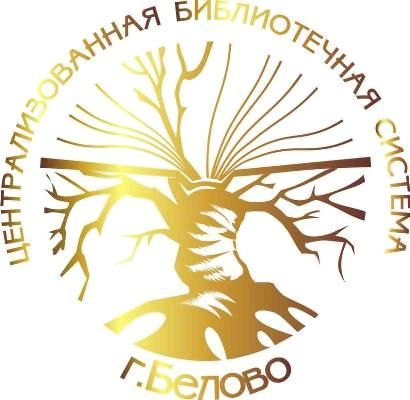 УТВЕРЖДАЮДиректор МУ «ЦБС г. Белово»______________Е.А. Чернова«____»_____________ 2019 г.АНАЛИТИЧЕСКАЯ СПРАВКАо деятельности муниципального учреждения«Централизованная библиотечнаясистема г. Белово»в 2019 годуБелово 2019СОДЕРЖАНИЕКОНТАКТНАЯ ИНФОРМАЦИЯ О ТЕРРИТОРИАЛЬНЫХИСПОЛНИТЕЛЬНЫХ ОРГАНАХ  И ОРГАНАХ УПРАВЛЕНИЯ КУЛЬТУРЫ МУНИЦИПАЛЬНОГО ОБРАЗОВАНИЯ БЕЛОВСКИЙ ГОРОДСКОЙ ОКРУГЧернова Елена Анатольевна, директор МУ «ЦБС г. Белово»(384 52) 2-19-72e-mail: belovo.cgb@mail.ruПолное и точное наименование органа исполнительной властиБеловский городской округ Кемеровской области - КузбассаФИО Главы – Курносов Алексей ВикторовичФИО заместителя по социальным вопросам – Горелова Антонина ВасильевнаПолное и точное наименование органа управления культурыУправление культуры Администрации Беловского городского округаПочтовый адрес 562600, Кемеровская обл., г. Белово, ул. Ленина, д. 15Контактный телефон(ы) / факстелефоны: начальник (38452)2-40-20; приемная (38452)2-41-57, бухгалтерия (38452)2-86-79факс:    (38452)2-41-57Адрес электронной почты – kgbelovo@mail.ruАдрес сайта в Интернет –http://uk-belovo.kmr.muzkult.ru/about/ФИО и должность руководителя органа управления культурыШирокова Ольга Александровна, Начальник Управления культуры Администрации Беловского городского округаКОНТАКТНАЯ ИНФОРМАЦИЯ О ЦЕНТРАЛЬНОЙ ГОРОДСКОЙ БИБЛИОТЕКЕ ЦБСЧернова Елена Анатольевна, директор МУ «ЦБС г. Белово»(384 52) 2-19-72e-mail: belovo.cgb@mail.ruПолное и точное наименование  ЦБ и ЦБСЦентральная городская библиотекаМуниципальное учреждение «Централизованная библиотечная система г. Белово»Почтовый адрес 652600, Кемеровская область, г. Белово, ул. Юности, д. 20, помещение 26Контактный телефон (ы) / факсДиректор: (38452)2-19-72Инновационно-методический отдел: (38452)2-64-03Информационно-библиографический отдел: (38452)2-60-42Адрес электронной почты belovo.cgb@mail.ruАдрес сайта в Интернетhttp://belovo-lib.kmr.muzkult.ru/aboutПравовой статусЮридическое лицо с 2002 годаУчредительУправление культуры Администрации беловского городского округаФИО и должность руководителя библиотекиЧернова Елена Анатольевна, директор МУ «ЦБС г. Белово»1. Библиотечная сеть МУНИЦИПАЛЬНОГО ОБРАЗОВАНИЯ БеловскИЙ городскоЙ округЧернова Елена Анатольевна, директор МУ «ЦБС г. Белово»тел. (384 52) 2-19-72е-mail: belovo.cgb@mail.ru Хромова Елена Геннадьевна, заведующий инновационно-методическим отделомтел. (384 52) 2-64-03е-mail: metbelovo@mail.ruГлавные события за 2019 год.В 2019 году на территории Беловского городского округа Кемеровской области – Кузбасса не проводились мероприятия, направленные на сокращение сети муниципальных библиотек, их реорганизации, слиянии и др., поэтому структура муниципального учреждения «Централизованная библиотечная система г. Белово» не изменилась. В 2017 году с целью улучшения качества библиотечного обслуживания, расширения спектра предоставляемых услуг и оптимизации  существующих ресурсов был проведен анализ штатного расписания, фонда оплаты труда, библиотечной деятельности, и определен трехлетний план работы по оптимизации кадрового состава и потенциала библиотек, который в дальнейшем был реализован и в 2019 году завершён. Проведя сравнительный анализ штатного расписания и фактической нагрузки, были выявлены работы, которые могут быть распределены между сотрудниками. Увеличение нагрузки было компенсировано ростом заработной платы, что является хорошим стимулом для качественной работы. Принятые меры позволили частично выполнить показатель средней заработной платы по региону. На сегодняшний день нормативный показатель –  34 948 рублей, в ЦБС – 34 095 рублей (с учётом областной субсидии и доплаты из платных услуг).Принятые меры не являются конечными, в дальнейшем ЦБС видит своё развитие в реализации значимых для населения библиотечных программ. Так, открытие в 2020 году в посёлке Бачатский новой библиотеки позволит реализовать задуманный проект «#БиблиотекаМолодёжи», а реализация проекта «Библиотека без границ» на базе Библиотеки «Бабанаковская» позволит создать Библиотеку нового типа, предоставляющую целый спектр услуг.На контроле остается обслуживание территорий, не имеющих общедоступных библиотек (поселок Старо-Белово и деревня Грамотеино).Таблица 1.1 - Библиотечное обслуживание населения муниципальными библиотеками (Процент охвата) города (района) в 2019 г. Города:https://docs.google.com/spreadsheets/d/1RYwJVlXwUpzpJIIIAsQdAgvmEgneYovxAqBqG8oL9C4/edit?usp=sharingТаблица 1.2 – Количество библиотек и сотрудников основного персонала, работающих неполный рабочий деньГорода:https://docs.google.com/spreadsheets/d/1X6CXpJjkj8E4TI40SaOsqFDVKNhuPWX70a_dFYhRlLA/edit?usp=sharingТаблица 1.3 – Юбилеи библиотек в 2020 г.Таблица 1.4 – Библиотечная сеть городаГорода: https://docs.google.com/spreadsheets/d/1QBSibdAO5DySlJpEWWvmMaqK2gXB0QFFO6O5OBScxzk/edit?usp=sharingБиблиотечная сеть Беловского городского округа в 2019 году претерпела изменения - произошло снижение на две единицы. По факту библиотеки продолжают существовать: в библиотеках средних общеобразовательных учреждений микрорайона Бабанаково и поселка Чертинский сняты ставки библиотекаря. Документовыдача производится педагогическим составом, статистические данные не ведутся.Сеть библиотек средних специальных учебных заведений осталась прежней, но фонд снизился более чем на 10 тыс. экз. При этом число пользователей возросло, а книговыдач – снизилось почти на 13 тысяч.Все показатели библиотек ВУЗов имеют отрицательную динамику.В целом в библиотечной сети Беловского городского округа наблюдается снижение объемов документных фондов библиотек и, соответственно, книговыдач, а в количестве пользователей произошло увеличение более чем на тысячу.2. ПЕРСОНАЛ БИБЛИОТЕКЧернова Елена Анатольевна, директортел. (384 52) 2-19-72e-mail: belovo.cgb@mail.ruСтарцева Инна Александровна, специалист по кадрам тел. (384 52) 2-19-72e-mail: belovo.cgb@mail.ruТаблица 2.1 Дополнение к форме 6-НК Таблица 2.2. – Награды сотрудников ЦБС федерального, регионального и муниципального значения*Таблица 2.3 Переподготовка, основного персонала в 2019 г.	3. МАТЕРИАЛЬНО - ТЕХНИЧЕСКАЯ БАЗА ЦБС	Чернова Елена Анатольевна, директор МУ «ЦБС г. Белово»тел. (384 52) 2-19-72e-mail: belovo.cgb@mail.ru  Таблица 3.1 – Финансирование работы ЦБС Руб.Таблица 3.2 – Мероприятия по ремонту зданий муниципальных библиотекВ отчетном году была отремонтирована Библиотека – информационный центр по вопросам культуры, расположенная в здании Центрального Дворца культуры на основании договора безвозмездного пользования муниципальным недвижимым имуществом. Юридически, площади библиотеки принадлежат ЦДК, поэтому договоры на ремонтные работы заключались с Дворцом культуры. В связи с чем, невозможно указать сумму средств, освоенную на ремонтные работы в библиотеке.Переезда библиотек в другие здания не было.В 2019 году продолжилась работа с дарителями, благодаря чему удалось улучшить материально-техническую базу в нескольких библиотеках ЦБС:Распределение средств, полученных от платных услугВ отчетном году от побед в конкурсах ЦБС средства не получала, грантовые средства не привлекались. Финансовой помощи со стороны благотворительных организаций не было.4. КУЛЬТУРНО-ДОСУГОВАЯ ДЕЯТЕЛЬНОСТЬЕремина Елена Николаевна, ведущий методист  инновационно-методического отделател. (384 52) 2-64-03e-mail: metbelovo@mail.ru    4.1. В 2019 году в МУ «ЦБС г. Белово» было проведено 2 599 культурно-досуговых мероприятий (+221 к 2018 г.). Число их посещений составило 58 238 ед.(+1 629 к 2018 г.). Дополнительная информация о количестве проведенных мероприятий представлена в таблице 4.1.Таблица 4.1 – Количество проведенных мероприятий4.2. В 2019 году на базе МУ «ЦБС г. Белово» вели работу 18 любительских объединений (- 1 к 2018 г.). Количественная характеристика работы любительских объединений представлена в таблице 4.2.Таблица 4.2 – Любительские объединения, работающие на базе МУ «ЦБС г. Белово»: год 2019В 2019 году новых клубов, кружков, любительских объединений создано не было.В отчетный период самым знаменательным и долгожданным стало торжественное мероприятие по присвоению Библиотеке «Новогородская» МУ «ЦБС г. Белово» имени Александра Ивановича Курицына - поэта-беловчанина, члена Союза писателей России, которое состоялось 3 декабря 2019 года. Среди почетных гостей были родственники поэта, С.Л. Донбай, В.А. Коврижных, В.М. Кипреев, В.Н. Голубничий, В.А. Никулина и другие.Присвоение имени библиотеке - это признание той большой работы, которую она проводит на протяжении ряда лет. С 2011 года библиотека бережно сохраняет память о поэте: проводит экскурсии по литературно-музейной экспозиции «Человек. Шахтёр. Поэт», организует вечера, беседы о жизни и творчестве А. И. Курицына. Работники библиотеки уверены, что присвоение имени станет тем культурным ресурсом, который даст новый импульс краеведческой деятельности, определит новые формы их работы.25 августа, в день проведения торжественных городских мероприятий, посвященных Дню шахтера, Центральная городская библиотека впервые организовала краеведческий квест на местности «Тайны черного золота», разработанный на основе мультимедийного аудиогида сервисаizi.TRAVEL. Маршрут квеста был проложен в Центральном городском парке.Используя мобильное приложение, участники прошли семь площадок-локаций, выстроенных по принципу «Рабочая смена шахтера». Квестеры ответили на поставленные вопросы, примерили спецовку, зажгли лампочку на каске, собрали пирамиду из угля, отобрали продукты для «тормозка» и в итоге из зашифрованных слов собрали пословицу. Сервис izi.TRAVEL открывал сегменты квеста с достопримечательностями на карте маршрута, демонстрировал вопросы, принимал ответы и начислял баллы за верные ответы и правильное прохождение маршрута. 4.3. Не смотря на то, что основные мероприятия, посвященные Году театра в России, были проведены в «Библионочь-2019», но и в течение года сотрудниками МУ «ЦБС г. Белово» был проведен цикл мероприятий, посвященный этому событию.27 марта, в День театра, сотрудники Центральной городской библиотеки вышли на Центральную площадь города с акцией, чтобы поздравить беловчан с праздником и вручить им информационные буклеты. Из буклетов участники акции смогли узнать о том, какие крупные театры есть в Кузбассе и где они расположены, а также получить краткую информацию об истории их создания.Ветераны бюджетной сферы в Детской библиотеке «Колмогоровская» представили на суд зрителей премьеру мини-спектакля по пьесе 
Л.Н. Ансельм «Придумай сама».Одним из приоритетных направлений работы МУ «ЦБС г. Белово» является пропаганда книги и чтения, русского языка и литературы.7 февраля в Библиотеке - информационном центре по вопросам культуры прошли испытания городского отборочного тура открытого чемпионата России по чтению вслух среди старшеклассников «Страница 19». В задачи конкурсантов входило грамотное чтение отрывков из произведений  отечественной и зарубежной литературы, стихотворений. Восемь старшеклассников, выигравших промежуточные отборочные туры, продемонстрировали свои ораторские и артистические способности, в результате чего определились финалисты и победитель, Романенко Елизавета, которая 8 февраля выступила в полуфинале, проходящем в Кемеровской областной библиотеке для детей и юношества.В марте в Центральной детской библиотеке состоялась творческая встреча с кузбасским писателем Г.Н. Дороговым. Геннадий Николаевич представил новый сборник психологических повестей «Пластилиновая пуля». Автор кратко познакомил собравшихся с сюжетом повестей, читал свои поэтические сочинения как из книг уже изданных, так и ранних, не вошедших в издания. Участники мероприятия задавали вопросы о книгах писателя и его работе, познакомились с выставкой книг Г.Н. Дорогова, получили автографы на память.15 мая в музейно-выставочном центре сотрудники Библиотеки – центра современного чтения организовали и провели скайп-конференцию «Встреча из будущего» с подростковым автором Д.Р. Сабитовой. Ребята задавали много разных вопросов: про менталитет коста-риканцев, про разные имена детей в «Где нет зимы», и что за зверь Лялька, почему именно тряпичных зайцев собирает Дина, почему приемные родители отказались от Маргаритки и другие. Ответы были подробные, интересные, в зале царил полный настрой на одну волну писателя и аудитории.7 июня в читальном зале Центральной городской библиотеки состоялся скайп-бомонд «Страницы Пушкина листая» поэтов литературного объединения «Светлана» с литературным объединением ЦГБ им. 
А.С. Пушкина города Евпатории. Встреча прошла в теплой, дружеской атмосфере, участники встречи читали не только стихи А.С. Пушкина, но и делились своим творчеством.В течение года во всех библиотеках традиционно проводились мероприятия на популяризацию книг-юбиляров, писателей-юбиляров и новых писателей.22 января сотрудники библиотеки «Бачатская» МУ «ЦБС г. Белово» в обществе инвалидов провели вечер-портрет «И жизнь и сердце, отданные людям». Мероприятие посвящено 100-летию со дня рождения ветерана Великой Отечественной войны, Героя Социалистического Труда, общественного деятеля Даниила Александровича Гранина.Присутствующие познакомились с биографией прозаика, с основными произведениями автора, узнали о его общественной работе, о том, что был членом редколлегии журнала «Роман – газета», Президентом Общества друзей Российской национальной библиотеки, председателем правления Международного благотворительного фонда им. Лихачева.Аудитория мероприятия с большим интересом отнеслась к просмотру документального фильма «Даниил Гранин – Исповедь». К мероприятию была оформлена тематическая выставка «Даниил Гранин». На ней были представлены такие книги автора, как «Иду на грозу», «Зубр», «Мой лейтенант», «Блокадная книга» и многие другие, которые раскрывают всё многообразие произведений автора. http://belovo-lib.kmr.muzkult.ru/news/40671042Накануне знаменательной даты, 90-летия со дня рождения русского писателя, актера, режиссера В.М. Шукшина, 24 июля в библиотеке «Новогородская» состоялась встреча клуба «Мудрость и креатив» под актуальным названием «Он похож на свою Родину». В этот день гости библиотеки познакомились с жизнью и творчеством В.М. Шукшина, совершили виртуальный тур по Всероссийскому мемориальному музею-заповеднику Василия Шукшина, посмотрели отрывки документального фильма «Больше, чем любовь», а в завершении мероприятия желающие проверили свои знания в биографической викторине «Алтайский самородок». http://belovo-lib.kmr.muzkult.ru/news/46199773Библиотекари МУ «ЦБС г. Белово» традиционно раздают «добрые книги в добрые руки». Такие акции под разными названиями проходят в рамках всех городских мероприятий, а также отдельно приуроченные к различным праздникам.Подобная акция в преддверии Нового года была организована сотрудниками Центральной городской библиотеки на базе Беловского железнодорожного вокзала. Два веселых снеговика - Ведеркин и Метелкин, провели игру в стиле экивоки «НовогоднийСЮРприз» с пассажирами железнодорожного вокзала. Одно слово было «спрятано» в ребус. Другое слово пословицы нужно было изобразить пантомимой, третье - близкими по смыслу словами, четвертое - прочитать слева направо (после того, как его озвучили справа налево). Победители получали новогодний сувенир, а все участники – сладкие подарки. Тут же располагалась выставка «Книга в дорогу». Каждый желающий мог взять с собой абсолютно любые книги безвозмездно!Сотрудниками библиотек МУ «ЦБС г. Белово» был подготовлен ряд мероприятий, приуроченных ко Дню славянской письменности и культуры.Библиотекари Центральной городской библиотеки приняли участие в проведении городского мероприятия на площади Центрального дворца культуры. Для участников мероприятия было организовано три театрализованные площадки: мастер-класс по изготовлению закладок, занимательная игротека, интерактивная викторина о предметах быта древних славян.В Библиотеке «Новогородская» состоялась информационно-познавательная программа «Баблиоларец» для взрослых пользователей. Гостям были предложены занимательные и познавательные задания, библиографическая игра «Дешифровщик», викторина «Знатоки истории русской книги». Участники заинтересовались прочтением азбучной молитвы, самостоятельно искали исчезнувшие из азбуки буквы.4.4.Большинство библиотек МУ «ЦБС г. Белово» проводят культурно-досуговую работу в рамках программ и проектов, представленных в таблице 4.3.Таблица 4.3 – Культурно-досуговая деятельность МУ «ЦБС г. Белово» в рамках программ и проектов: 2019 г.4.5. В рамках международной акции «Библионочь-2019» в 7 библиотеках МУ «ЦБС г. Белово» прошли яркие мероприятия, посвященные Году театра. В Центральной городской библиотеке культурно-познавательную программу «Театральная бессонница» открыли представители городского молодежного парламента с шоу химических опытов «Научные чудеса», а участники из театральной студии «Артель» продемонстрировали постановку из спектакля В. Сологуба «Беда от нежного сердца».Затем участникам мероприятия был предложен мультимедийный гид о театрах нашего края, который знакомил с историей театров и с афишей на ближайшие спектакли.Раскрыть творческие способности присутствующим в Центральной детской библиотеке помогли сказочные персонажи кукольного театра - Мальвина и Буратино, привлекая к участию в мастер-классе по изготовлению «Театрального веера».В библиотеке «Новогородская» для старшеклассников была проведена литературная игра «Меню для библиогурмана», а также развлекательные интерактивные викторины, в которых участники игры угадывали названия книг по кадру, по иллюстрации, по фразе и т.д. В ходе мероприятия ребятасмогли себя испытать в книготесте «Ключ от книги» и подискутировать на тему: «Что интереснее: книга или театр?»«Любите ли вы театр так, как люблю его я!» Этими словами героини пьесы Б. Шоу началось представление в библиотеке «Бабанаковская». При входе каждый участник мероприятия получал цветной билет, не подозревая, что вскоре из зрителя превратится в актера, а от цвета билета будет зависеть, какую роль должен будет сыграть актер.Музыкально-поэтический салон «Музыка волшебных строк» был организован библиотекой «Бачатская», почетными гостями которого стали участники Студии поэтического слова МБОУ СОШ №24. В ходе мероприятия участники читали стихи из цикла «Мы гордимся тобой, Россия!», представили постановки «Музыка волшебных строк», посвященных теме музыки в произведениях русских поэтов. Самой трогательной, по мнению гостей, стала постановка «Мой волшебный мир» по произведениям детского поэта Т. Собакина. Весь вечер для всех присутствующих на мероприятии звучали лирические мелодии на баяне и шестиструнной гитаре в исполнении учащихся деткой музыкальной школы №76.Для молодежи сотрудники Библиотеки семейного чтения «Инская» подготовили квест «Театр во времени и пространстве», с использованием мобильного приложения для считывания QR-кодов, участники акции, собрав все подсказки,  узнали множество интересных фактов из истории мирового театра. В Библиотеке – центре современного чтения, участниками мероприятия – подростками, был разработан и представлен на суд зрителей, присутствующих на мероприятии, интересный спектакль «Мы не статисты и не артисты, мы – герои жизни». Как и положено театральным законам, пьеса состояла из нескольких актов и антрактов. В финале все переместились в театральное кафе, где беседуя, за чашкой ароматного чая, пришли к выводу, что мир театра прекрасен, быть актером почетно и интересно, что нужно быть чаще зрителем в театре, оставаясь при этом героем своей собственной жизни. В рамках акции «Ночь искусств-2019» состоялась комплексная программа, подготовленная сотрудниками Центральной городской библиотеки и музейно-выставочного центра «Вернисаж». Составной частью мероприятия стал библиокешинг «Шедевры в кармане» с использованием сервиса дополненной реальности HP Reveal. Сотрудники библиотеки поразили воображение участников тем, что показали, как «оживают» репродукции картин известных художников в книгах. И не только оживают, но и помогают участникам выполнить задания и найти «клад».Чтобы узнать, какая из книг волшебная, нужно было направить смартфон на обложку. Если книга была самая обычная, то приложение не срабатывало, а если «говорящая», то появлялось «живое» изображение. Наведя смартфон на штрих-код волшебной книги, участник видел на экране задание, спрятанное внутри ее. Отгадка – одна цифра из номера телефона. Полностью расшифровав номер телефона, нужно было позвонить по нему и таким образом узнать информацию, где спрятан «клад».Также в «Ночь искусств-2019» на базе Центральной городской библиотеки города Белово состоялась встреча литературных объединений городов юга Кузбасса. Белово встречало представителей 7-ми территорий: Новокузнецк, Прокопьевск, Калтан, Осинники, Междуреченск, Мыски, Барит. Программа мероприятия состояла из двух частей: деловая встреча и литературное ассорти. В первой части обсуждался вопрос об организации Литературного содружества. Было единогласно принято решение о создании «Литературного содружества юга Кузбасса». Во второй части встречи поэты и прозаики всех территорий читали новые произведения, делились с коллегами по перу своими достижениями.4.6.В соответствии с указом Президента РФ 2020 год объявлен в России Годом памяти и славы. В связи с этим МУ «ЦБС г. Белово» планирует провести следующие основные библиотечные мероприятия, приуроченные к этой дате:Флешбук «Память в книге», январь-декабрь;Сетевая акция «», март-май;Акция «Память о войне сохрани – книгу о войне прочти», апрель;Вечер памяти «О чем звонят колокола», апрель Акция «75 победных рябин», май;Квартирник «Как песня помогала побеждать», май;Литературный квест «Дорогами Победы», май;Поэтический марафон «Мы о войне в стихах расскажем», май;Флеш-моб «Мы помним, мы гордимся», май;Квилт «Кукрыниксы», июнь.В Кузбассе 2020 объявлен Годом Библиотек. В связи с этим МУ «ЦБС г. Белово» планирует провести следующие основные мероприятия:Всероссийский конкурс «Читаем Альберта Лиханова: книги о вере, надежде, любви», январь-июль;Проект «#БиблиотекаМолодежи», январь-декабрь;Чемпионат России по чтению вслух «Страница 20», февраль;Скайп-встреча с Алексеем Сальниковым, лауреатом премии Национальный бестселлер в рамках акции «Библионочь», апрель;Праздник «70-летие Библиотеки «Бабанаковская», май.5. ПРОДВИЖЕНИЕ БИБЛИОТЕК И БИБЛИОТЕЧНЫХ УСЛУГ.РЕКЛАМНО-ИЗДАТЕЛЬСКАЯ ДЕЯТЕЛЬНОСТЬКириллова Светлана Викторовна, зав. информационно-библиографическим отделом, тел. (384 52) 2-60-42е-mail: bibliograf.cgb@mail.ruДупленкова Ольга Петровна,       гл. библиограф сектора краеведческой информации МУ «ЦБС г. Белово»тел. (384-52) 2-60-42e-mail: bibliograf.cgb@mail.ruСтародубцева Ольга Евгеньевна, методист, тел. (384-52) 2-64-03,    e-mail: metbelovo@mail.ru 5.1. Всего в ЦБС создано в 2019 году 194 (2018 г. - 198) наименований издательской  продукции.Издательская продукция по видам:Электронные издания12 известных незавершённых книг : [электронная презентация] / сост. Е. А. Ванина ; МУ «ЦБС г. Белово», Библиотека «Новогородская». - Белово, 2019. - 1 презентация  (7,76 МБ, 31 слайд). – Загл. с экрана. – 12+.Дина Сабитова - добрая сказочница : [слайд-презентация] / МУ «ЦБС г. Белово», Библиотека – центр современного чтения ; сост. Е. В. Мочалова. - Белово, 2019. – 1 презентация  (3,83 МБ, 22 слайда). – Загл. с экрана. – 12+.Еремина, Е. Н. Системный блок : [электронное пособие, игра] / Е. Н. Еремина ; Муниципальное учреждение "Централизованная библиотечная система г. Белово", Центральная городская библиотека. – Белово, 2019. – URL: httpsи://learningapps.org/watch?v=pi8c2rxhj19 (дата создания: 18.11.2019) . – 6+.Еремина, Е. Н. Внутренние устройства компьютера : [электронное пособие, игра] / Е. Н. Еремина ; Муниципальное учреждение "Централизованная библиотечная система г. Белово", Центральная городская библиотека. – Белово, 2019. – URL: https://learningapps.org/watch?v=phqk4wfmj19 (дата создания: 18.11.2019) . – 6+.Еремина, Е. Н. Классификация устройств компьютера: [электронное пособие, игра] / Е. Н. Еремина ; Муниципальное учреждение "Централизованная библиотечная система г. Белово", Центральная городская библиотека. – Белово, 2019. – URL: https://learningapps.org/watch?v=pei9ps5gn19 (дата создания: 18.11.2019) . – 6+.Еремина, Е. Н. Назначение клавиш клавиатуры: [электронное пособие, игра] / Е. Н. Еремина ; Муниципальное учреждение "Централизованная библиотечная система г. Белово", Центральная городская библиотека. – Белово, 2019. – URL: https://learningapps.org/watch?v=pagr6i20j19 (дата создания: 18.11.2019) . – 6+.Еремина, Е. Н. Тип файла и его расширение : [электронное пособие, игра] / Е. Н. Еремина ; Муниципальное учреждение "Централизованная библиотечная система г. Белово", Центральная городская библиотека. – Белово, 2018. – URL: https://learningapps.org/watch?v=p09rowpwa18 (дата создания: 18.11.2019) . – 6+.Еремина, Е. Н. Элементы окна программы MS Word: [электронное пособие, игра] / Е. Н. Еремина ; Муниципальное учреждение "Централизованная библиотечная система г. Белово", Центральная городская библиотека. – Белово, 2018. – URL: https://learningapps.org/watch?v=p7aid9aw518 (дата создания: 18.11.2019) . – 6+.Еремина, Е. Н. Элементы рабочего стола в Windows: [электронное пособие, игра] / Е. Н. Еремина ; Муниципальное учреждение "Централизованная библиотечная система г. Белово", Центральная городская библиотека. – Белово, 2019. – URL: https://learningapps.org/watch?v=pd50fomen18 (дата создания: 18.11.2019) . – 6+.Известный – неизвестный Гоголь : [слайд-презентация] / МУ «ЦБС г. Белово», Библиотека – центр современного чтения ; сост. Т. В. Давыдова. - Белово, 2019. – 1 презентация (4,59 МБ, 19 слайдов). – Загл. с экрана. – 12+.Ирина Токмакова - писатель, драматург, переводчик : [слайд-презентация] / сост. Е. В. Мочалова ; МУ «ЦБС г. Белово», Библиотека – центр современного чтения. - Белово, 2019. – 1 презентация (4, 60 МБ, 24 слайда).  – Загл. с экрана. – 6+.Как у наших у ворот, сказка Пушкина живет : [интерактивная игра] / сост. О. В. Аньчкова ; МУ «ЦБС г. Белово», Детская библиотека «Колмогоровская». - Белово, 2019. – 1 игра (9МБ, 18 слайдов). - Загл. с экрана. - 0+.Кириллова С. В. Друг за другом в тесной связке : [электронное пособие, игра] / С. В. Кириллова ; Муниципальное учреждение "Централизованная библиотечная система г. Белово", Центральная городская библиотека. – Белово, 2018. – URL: https://learningapps.org/display?v=pbunuc7nj19 (дата создания: 08.12.2019) . – 16+.Кириллова С. В. Элементы библиографического описания : [электронное пособие, игра] / С. В. Кириллова ; Муниципальное учреждение "Централизованная библиотечная система г. Белово", Центральная городская библиотека. – Белово, 2018. – URL: https://learningapps.org/display?v=pfy0wfi8j19 (дата создания: 08.12.2019) . – 16+.Книжное разнообразие: о новинках современной подростковой литературы от @samokatbook : [слайд-презентация] / сост. Е. В. Мочалова ; МУ «ЦБС г. Белово», Библиотека – центр современного чтения. - Белово, 2019. –  1 презентация (1, 10 МБ, 22 слайда). – Загл. с экрана. – 12+.Национальный бестселлер : [слайд-презентация] / МУ «ЦБС г. Белово», Центральная городская библиотека ; сост. Л. Н. Свистунова. - Белово, 2019. - 15 слайдов. – 16+.Наш любимый Новый Городок : [слайд-презентация] / МУ «ЦБС г. Белово», Библиотека «Новогородская» ; авт-сост. Л. В. Валиуллова. – Белово, 2019. – 1 презентация (31,6 МБ, 54 слайда). – Загл. с экрана. - 6+.Процесс самоидентификации. Ануш Варданян : [слайд-презентация] / МУ «ЦБС г. Белово», Библиотека – центр современного чтения ; сост. Е. В. Мочалова. - Белово, 2019. - 1 презентация (34,0 МБ, 17 слайдов). – Загл. экрана. – 16+.Театр в художественной литературе : [слайд-презентация] / МУ «ЦБС г. Белово», Библиотека «Новогородская» ; сост. Л. В. Валиуллова. - Белово, 2019. – 1 презентация (4,64 МБ, 14 слайдов). - Загл. с экрана. - 16+.Уроки девяностых. Егор Гайдар : [слайд-презентация] / МУ «ЦБС г. Белово», Библиотека «Новогородская» ; сост. Л. В. Валиуллова. – Белово, 2019. – 1 презентация (23 слайда). – Загл. с экрана. – 16+.Чтение через общение :[слайд-презентация] / сост. Е. В. Мочалова; МУ «ЦБС г. Белово», Библиотека – центр современного чтения. - Белово, 2019. – 1 презентация (23,5 МБ, 33 слайда). – Загл. с экрана. – 12+.Что почитать? Лучшее 2018 года : [слайд-презентация] / сост. Е. В. Мочалова ; МУ «ЦБС г. Белово», Библиотека – центр современного чтения. – 1 презентация (3, 65 МБ, 22 слайда). - Белово, 2019. –– Загл. с экрана. – 18+.Что читать современному подростку? Десятка книг самых, самых, самых… : [рекомендательный список, видеоролик] / МУ «ЦБС г. Белово», Детская библиотека—центр по проблемам детства и юношества ; сост. Е. И. Рубцова. - Белово, 2019. - 1 видеоролик (244МБ) . – Загл. с экрана. – 16+.Краеведческие изданияВыбери свою дорогу! : [мультимедийный путеводитель по учебным заведениям Кузбасса] / сост. О. В. Аньчкова ; МУ «ЦБС г. Белово», Детская библиотека «Колмогоровская». - Белово, 2019. - 1 путеводитель (14,4 МБ). - Загл. с экрана. - 12+.Евгений Гришковец. Свой стиль во всём : [слайд-презентация] / МУ «ЦБС г. Белово», Библиотека – центр современного чтения ; сост. Е. В. Мочалова. - Белово, 2019. – 1 презентация  (61,2 МБ, 38 слайдов). – Загл. с экрана. – 12+.Живёт на свете красота : [мультимедийная игра] / МУ «ЦБС г. Белово», Библиотека 8-го Марта ; сост. В. М. Хазова. – Белово, 2019.  – 1 игра (8,42 МБ, 76 слайдов).– Загл. с экрана. – 12+.Календарь знаменательных театральных дат 2019 : [Год театра в России] / МУ «ЦБС г. Белово», Детская библиотека «Колмогоровская» ; сост. О. В. Аньчкова - Белово, 2019. – 1 календарь (28,4 МБ, 91 слайд). - Загл. с экрана. - 12+.Кириллова С. В. Современная библиотека : [видеоролик] / С. В. Кириллова ; МУ «ЦБС г. Белово», Центральная городская библиотека, информационно-библиографический отдел. - Белово, 2019. - (452 МБ). – Загл. с экрана. – 12+.Многоликая душа России. Телеутская землица : [интерактивная игра] / сост.: О. П. Дупленкова, О. В. Аньчкова ; МУ «ЦБС г. Белово», Центральная городская библиотека. - Белово, 2019. – 1 игра (140 МБ, 21 слайд). - Загл. с экрана. - 6+.Прогулки по Белово : [слайд-презентация] /; МУ «ЦБС г. Белово», Библиотека – центр современного чтения ; сост. Т. В. Давыдова. - Белово, 2019. – 1 презентация (3,96 МБ, 20 слайдов). – Загл. с экрана. – 6+ .Семь чудес Кузбасса : [слайд-презентация] /; МУ «ЦБС г. Белово», Библиотека – центр современного чтения ; сост. Т. В. Давыдова. - Белово, 2019. - (7, 30МБ, 18слайдов). – Загл. с экрана. – 6+ . Афиши(для размещения на сайте МУ «ЦБС г. Белово», портале Управления культуры Администрации Беловского городского округа, блоге и социальных сетях)[Презентация сборника психологических повестей Геннадия Николаевича Дорогова «Пластелиновая пуля»] : [афиша] / МУ «ЦБС г. Белово», Центральная городская библиотека ; сост. В. В. Кочеводова. – Белово, 2019. – 18+.«Я пришел в этот мир не случайно…» : конкурс юных чтецов [афиша] / МУ "ЦБС г. Белово", Центральная детская библиотека ; сост. Е. Г. Ушакова. - Белово, 2019. - 10 экз. – 6+.PR-акция «Правовое поле детей и подростков» : [афиша ] / МУ «ЦБС г. Белово», Центральная детская библиотека ; дизайн М. В. Бимбалова. - Белово, 2019. - 30 экз. - 12+.Библио-ларец : [афиша] / дизайн Л. В. Валиуллова ; МУ «ЦБС г. Белово», Библиотека «Новогородская». – Белово, 2019. – 12+.Валентинка читательских симпатий : [афиша] / МУ «ЦБС г. Белово, Детская библиотека «Любознайка»; дизайн И.В. Зорина. – Белово, 2019. – 6+.Веселые встречи с домовенком Кузькой : [афиша] / МУ «ЦБС г. Белово», Детская библиотека-центр по проблемам детства и юношества  ; дизайн Е. И. Рубцова ; – Белово, 2019.  – 6+.Весь мир – театр! :библиосумерки в Центральной детской / МУ "ЦБС г. Белово", Центральная детская библиотека ; сост. Е. Г. Ушакова. - Белово, 2019. - 10 экз. - 6+.Волшебные правила здоровья : [афиша к ПЛЧ «Ключ от лета – 2019»] / МУ «ЦБС г. Белово», Детская библиотека «Колмогоровская» ; дизайн: О. В. Аньчкова. – Белово, 2019. – 5 экз. – 0+.Времён минувших небылицы : [афиша] / дизайн Е. А. Ванина ; МУ «ЦБС г. Белово», Библиотека «Новогородская». – Белово, 2019. – 6+.Вселенная в алфавитном порядке : [афиша] / МУ «ЦБС г. Белово», Библиотека «Новогородская» ; дизайн Е. А. Ванина. – Белово, 2019. - 6+.Грибная прогулка по : [афиша] / МУ «ЦБС  г. Белово», библиотека «Бачатская» ; сост. И. А. Заворина. – Белово, 2019. – 1 экз. – 6+.День влюблённых в книгу : [афиша ] / МУ «ЦБС г. Белово», Центральная детская библиотека. - Белово, 2019. – 10 экз. – 6+.День Гайдара в библиотеке : [афиша ] / МУ «ЦБС г. Белово», Центральная детская библиотека. - Белово, 2019. – 10 экз.День книгодарения : [афиша] / МУ «ЦБС г. Белово, Детская библиотека «Любознайка»; дизайн И.В. Зорина. – Белово, 2019. – 6+.День с Гайдаром : [афиша] / дизайн Е. А. Ванина ; МУ «ЦБС г. Белово», Библиотека «Новогородская». – Белово, 2019. – 6+.Ежонок Тимка, мышонок Невидимка и все, все, все : [афиша к ПЛЧ «Ключ от лета – 2019»] / МУ «ЦБС г. Белово», Детская библиотека «Колмогоровская» ; дизайн О. В. Аньчкова. – Белово, 2019. – 5 экз. – 0+. Если ты пешеход : [афиша к ПЛЧ «Ключ от лета – 2019»] / МУ «ЦБС г. Белово», Детская библиотека «Колмогоровская» ; дизайн: О. В. Аньчкова. – Белово, 2019. – 5 экз. – 0+. Если ты пешеход : [афиша к ПЛЧ «Ключ от лета – 2019»] / МУ «ЦБС г. Белово», Детская библиотека «Колмогоровская» ; дизайн: О. В. Аньчкова. – Белово, 2019. – 5 экз. – 0+. Если хлеб на стол – то и стол престол : [афиша] / дизайн Л. В. Валиуллова ; МУ «ЦБС г. Белово», Библиотека «Новогородская». – Белово, 2019. – 1 экз. - 6+.Женский форум : [афиша] / сост. О. Е. Стародубцева ; дизайн О. Е. Стародубцева. – Белово, 2019. – 16+.Зеленая аптека : [афиша] / дизайн О. Е. Стародубцева ; МУ «ЦБС г. Белово», Центральная городская библиотека. – Белово, 2019. - 12+.Какого цвета Родина? :  [афиша] / дизайн О. Е. Стародубцева ; МУ «ЦБС г. Белово», Центральная городская библиотека. – Белово, 2019. - 12+.Когда крокодилы летали с Алисой : [афиша] / дизайн Е. А. Ванина ; МУ «ЦБС г. Белово», Библиотека «Новогородская». – Белово, 2019. – 1 экз.- 6+.Летняя площадка : [афиша о мероприятиях для неорганизованных детей в летние каникулы] / МУ «ЦБС г. Белово», Библиотека – центр современного чтения ; дизайн Е. В. Мочалова. – Белово, 2019. - 6+.Миллион приключений с Электроником и Алисой : [афиша] / дизайн Е. А. Ванина ; МУ «ЦБС г. Белово», Библиотека «Новогородская». – Белово, 2019. – 1 экз. - 6+.Моя будущая семья : [афиша] / дизайн Л. В. Валиуллова ; МУ «ЦБС г. Белово», Библиотека «Новогородская». – Белово, 2019. – 12+.Мы в ответе за свои поступки : [афиша] / МУ «ЦБС  г. Белово», Библиотека «Бачатская» ; сост. Н. О. Почанкина. – Белово, 2019. – 12+.О пожаре знаем все : [афиша к ПЛЧ «Ключ от лета – 2019»] / МУ «ЦБС г. Белово», Детская библиотека «Колмогоровская» ; дизайн О. В. Аньчкова. – Белово, 2019. – 5 экз. – 0+. О пожаре знаем все : [афиша к ПЛЧ «Ключ от лета – 2019»] / МУ «ЦБС г. Белово», Детская библиотека «Колмогоровская» ; дизайн О. В. Аньчкова. – Белово, 2019. – 5 экз. – 0+.Он похож на свою Родину : [к юбилею В. Шукшина] / МУ «ЦБС г. Белово», Детская библиотека «Колмогоровская» ; дизайн: О. В. Аньчкова. – Белово, 2019. – 5 экз. – 16+.Опасные привычки : [афиша] / МУ «ЦБС  г. Белово», библиотека «Бачатская» ; сост. Н. О. Почанкина. – Белово, 2019. – 1 экз. – 12+.Отдыхай, но читать не забывай : [афиша к ПЛЧ «Ключ от лета – 2019»] / МУ «ЦБС г. Белово», Детская библиотека «Колмогоровская» ; дизайн: О. В. Аньчкова. – Белово, 2019. – 5 экз. – 0+.Пазл-реслинг : [афиша] /; МУ «ЦБС г. Белово», Детская библиотека-центр по проблемам детства и юношества. – Белово, 2019.  – 6+.Переход на цифровое телевидение : [афиша] / сост. О. Е. Стародубцева ; дизайн О. Е. Стародубцева. – Белово, 2019. – 16+.Петр и Феврония. История вечной любви : [афиша] / МУ «ЦБС  г. Белово», Библиотека «Бачатская» ; сост. Л. В. Федорцова. – Белово, 2019. – 1 экз. – 12+.Подари малышу от самого сердца книгу, любимую с детства! :  [афиша ] / МУ «ЦБС г. Белово», Центральная детская библиотека. - Белово, 2019. – 10 экз.  – 6+.Пою тебе, мой край родной : лит. гостиная : [афиша ] / МУ «ЦБС г. Белово», Центральная детская библиотека. - Белово, 2019. – 10 экз.Придумай сама : [афиша к премьере миниспектакля] / МУ «ЦБС г. Белово», Детская библиотека «Колмогоровская» ; дизайн: О. В. Аньчкова. – Белово, 2019. – 16+.Прикоснись ко мне добротой : [афиша] / МУ «ЦБС  г. Белово», библиотека «Бачатская» ; сост. Н. О. Почанкина. – Белово, 2019. – 1 экз. – 12+.Приходи в любительское объединение «Знаток права» : [афиша ] / МУ "ЦБС г. Белово", Центральная детская библиотека ; дизайн М. В. Бимбалова. - Белово, 2019. - 50 экз. - 12+.Пушкин в комиксе : [афиша ] / МУ "ЦБС г. Белово", Центральная детская библиотека ; дизайн М. В. Бимбалова. - Белово, 2019. - 50 экз. - 6+.С книжной полки на экран : [афиша к празднику Дня детского кино в новогодние каникулы] / МУ «ЦБС г. Белово», Детская библиотека «Колмогоровская» ; дизайн: О. В. Аньчкова. – Белово, 2019. – 5 экз. – 6+Секреты муми-троллей : [афиша] / МУ «ЦБС г. Белово», Библиотека «Новогородская» ; дизайн Е. А. Ванина.  – Белово, 2019. - 6+.Селфи с книгой : [афиша к ПЛЧ «Ключ от лета – 2019»] / МУ «ЦБС г. Белово», Детская библиотека «Колмогоровская» ; дизайн: О. В. Аньчкова. – Белово, 2019. – 5 экз. – 0+.Семицветик добрых дел : [афиша] / МУ «ЦБС г. Белово», Детская библиотека «Колмогоровская» ; дизайн: О. В. Аньчкова. – Белово, 2019. – 5 экз. – 6+.Сказка : [афиша] /; МУ «ЦБС г. Белово», Детская библиотека-центр по проблемам детства и юношества ; дизайн Е. И. Рубцова. – Белово, 2019. – 1 экз.Тайна чёрной курицы: [афиша] / МУ «ЦБС г. Белово», Библиотека «Новогородская» ; дизайн Е. А. Ванина. – Белово, 2019. - 6+.Тайны черного золота : [афиша] / дизайн Е. Н. Еремина ; МУ «ЦБС г. Белово», Центральная городская библиотека. – Белово, 2019. – 12+.Ты и я - мы оба разные! : [афиша] / дизайн Е. Н. Еремина ; МУ «ЦБС г. Белово», Центральная городская библиотека. – Белово, 2019. - 12+.Ушки на макушки  : [афиша] / МУ «ЦБС г. Белово», Детская библиотека-центр по проблемам детства и юношества. – Белово, 2019. дизайн Е. И. Рубцова . – 6+.Чемоданное настроение : [афиша] / дизайн О. Е. Стародубцева ; МУ «ЦБС г. Белово», Центральная городская библиотека. – Белово, 2019. - 12+.Шахтёры – парни сильные, отважные, красивые : [афиша] / МУ «ЦБС г. Белово», Библиотека «Новогородская» ; дизайн Е. А. Ванина. – Белово, 2019.  - 6+.Экологическое лото : [афиша] / МУ "ЦБС г. Белово", Центральная городская библиотека ; сост. Е. Н. Ерёмина. - Белово, 2019. – 6+.Энергия – это жизнь : [афиша] / дизайн Л. В. Валиуллова ; МУ «ЦБС г. Белово», Библиотека «Новогородская». – Белово, 2019. – 1 экз. - 6+.Периодические, продолжающиеся, сериальные  печатные изданияНовые поступления : бюллетень / МУ «ЦБС г. Белово», Центральная городская библиотека. – Белово, 2019 -    .I полугодие, 2019 год для детей и юношества / МУ «ЦБС г. Белово», Центральная городская библиотека ; сост. Л. Н. Свистунова. - Белово, 2019. - 29 с. – 10 экз. - 0+. I квартал, 2019 год / МУ «ЦБС г. Белово», Центральная городская библиотека ; сост. Л. Н. Свистунова. - Белово, 2019. - 36 с. - 16+.II квартал, 2019 год / МУ «ЦБС г. Белово», Центральная городская библиотека ; сост. Л. Н. Свистунова. - Белово, 2019. - 32 с. - 16+.III квартал, 2019 год / МУ «ЦБС г. Белово», Центральная городская библиотека ; сост. Л. Н Свистунова - Белово, 2019. - 24 с. - 16+.IV квартал, 2019 год  / МУ «ЦБС г. Белово», Центральная городская библиотека ; сост. Л. Н. Свистунова. - Белово, 2019. - 29 с. - 18+.Непериодические печатные изданияКнижныеМы вновь читаем Шукшинские строки : [рекомендательный список] / МУ «ЦБС г. Белово» ; Детская библиотека «Колмогоровская» ; сост. Н. В. Пряженникова. - Белово, 2019. - 20 экз. – 12+.Поверь в своё дитя : обзор—дайджест по воспитанию и развитию  детей / МУ «ЦБС г. Белово», Центральная детская библиотека ; сост. Т. А. Губарева. - Белово, 2019. – 8 с. - 15 экз. - 16+.Прилетели к нам синицы : информационный бюллетень / МУ «ЦБС г. Белово»,  Детская библиотека-центр по проблемам детства и юношества ; сост. Е. И. Рубцова. - Белово, 2019. - 32 с. - 6+.Таинственный мир бабочек : информационный список / МУ «ЦБС г. Белово», Центральная детская библиотека ; сост. Т. А. Губарева. - Белово, 2019. – 8 с. - 15 экз. - 12+.«Весь мир – театр…» : пьесы, театрализованные  постановки, мюзиклы, кукольные спектакли для детей : библиографический список / МУ «ЦБС г. Белово», Центральная детская библиотека ; сост. Т. А. Губарева. - Белово, 2019. –  20 экз. - 12+. КраеведческиеАктеры земли Кузнецкой : веблиографическое пособие / МУ «ЦБС г. Белово», информационно-библиографический отдел ; сост. С. А. Непочатая. - Белово, 2019. - 53 с. - 16+.Кавалер «Шахтёрской славы» Борис Григорьевич Ковалёв : летопись достойной жизни : [биобиблиографический материал] / МУ «ЦБС г.Белово», Библиотека - центр современного чтения ; авт. - сост. Е. В. Мочалова. - Белово, 2019. – 28 с.- 12+.Копытин, М. Память о прошлом для будущего. Поселок Грамотеино : исторический очерк / М. Г. Копытин ; МУ «ЦБС г. Белово», Детская библиотека «Колмогоровская» ; сост. Н. В. Пряженникова ; дизайн - верстка Н. В. Пряженникова. - Белово, 2019. - 33 с.- 10 экз. - 12+.Люди со зрячими сердцами. Владимир Ворошилов : к 100-летию со дня рождения : биобиблиографический справочник / МУ «Централизованная библиотечная система г. Белово», Библиотека «Новогородская» ; сост. Е.А. Ванина - Белово, 2019. - 40 с.: ил. - (Свидание с талантом). - 16+.Маленькая точка на огромных просторах страны : 70 лет со дня образования пгт  Новый Городок : проспект книжно-иллюстративной выставки / МУ «Централизованная библиотечная система г. Белово», Библиотека «Новогородская» ; сост. Е. А. Ванина. - Белово, 2019. - 20 с. — 5 экз. - 12+.Мороз, Н. Еще один прожитый день : сборник стихов / Надежда Николаевна Мороз ; МУ «ЦБС г. Белово», Детская библиотека «Колмогоровская» ; составитель Н. В. Пряженникова ; дизайн - верстка Н. В. Пряженникова. - Белово, 2019. - 27 с.- 10 экз. –Мороз, Н. Тесен мир вокруг меня... : сборник стихов / Надежда Николаевна Мороз ; МУ «ЦБС г. Белово», Детская библиотека «Колмогоровская» ; составитель Н. В. Пряженникова ; дизайн - верстка Н. В. Пряженникова. - Белово, 2019. - 32 с.- 10 экз. - 16+.Письмо деду Морозу : сказка для детей  / МУ "ЦБС г. Белово", Центральная детская библиотека ; сост. А. В. Землянухина, Е. Г. Ушакова. - Белово, 2019. – 4 с. - 10 экз. - 12+.Под грифом СЕКРЕТНО : [исторический экскурс] / МУ «ЦБС г.Белово», Центральная городская библиотека ; информационно - библиографический отдел ; сост. С. А. Непочатая ; вступит. ст. В. Д. Смольянинов. - Белово, 2019. - 101 с. – 50 экз. – 16+.Счастливые кадры : альбом фотофантазий, посвящённых 80-летию г. Белово, 75 – летию Кемеровской области и 300-летию Кузбасса / МУ "ЦБС г. Белово", Центральная детская библиотека ; сост.: Е. Г. Ушакова, А. В. Землянухина. - Белово, 2018. - 10 экз. - 12+.Шабалина, А. Приключения в «Уютной пристани» : приключенческий ужастик / А. Шабалина ; МУ «ЦБС г. Белово», ЦГБ ; дизайн-верстка С. В. Кириллова . - Белово, 2019. - 59 с.. - 25 экз. - 12+.Шабалина, А. Шаду Амина : волшебная сказка для взрослых / А. Шабалина ; МУ «ЦБС г. Белово», ЦГБ ; дизайн-верстка С. В. Кириллова ; ил. И. В. Колбина. - Белово, 2019. - 66 с. - 10 экз. - 12+.Шипунова, Н. Под моим балконом... : сборник стихов / Наталья Николаевна Шипунова ; МУ «ЦБС г. Белово», Детская библиотека «Колмогоровская» ; сост. Н. В. Пряженникова ; дизайн - верстка Н. В. Пряженникова . - Белово, 2019. - 65 с.- 10 экз. -16+.Щербина, В. Прозрение : рассказ и стихотворения / МУ «ЦБС г.Белово», Библиотека «ГРАМОТеинскАя»; сост. С. А. Непочатая ; вступит. ст. Л. И. Соболева. - Белово, 2019 - 44 с. – 16+.ЛистовыеБанкетный зал «Муравейник» приглашает : [флаер] / МУ «ЦБС г. Белово, Детская библиотека «Любознайка» ; сост. И. В. Зорина ; дизайн И. В. Зорина. – Белово, 2019 – 120 экз. - 18 +.Будь природе другом : [памятка] / МУ "ЦБС г. Белово", Центральная детская библиотека ; сост. А. В. Землянухина,  дизайн М. В. Бимбалова. - Белово, 2019. - 30 экз. - 6+.Государственные услуги в электронной форме : [памятка] / МУ «ЦБС  г. Белово», Библиотека «Бачатская» ; сост. Т. Г. Шаркова. – Белово, 2019. – 10 экз. – 16+.День флага – 350 лет : [флаер] / МУ «ЦБС г. Белово», Детская библиотека «Колмогоровская» ; дизайн: О. В. Аньчкова. – Белово, 2019. – 25 экз. – 6+.Детский телефон доверия [флаер] / МУ «ЦБС г. Белово», Центральная детская библиотека. - Белово, 2019. – 10 экз. Дорожный эрудит [афиша ] / МУ «ЦБС г. Белово», Центральная детская библиотека ; дизайн Бимбалова М. В. - Белово, 2019. - 30 экз. - 6+.Душа моя, любовь моя - Армения : [афиша] / МУ «ЦБС г. Белово», Детская библиотека «Колмогоровская» ; дизайн: О. В. Аньчкова. – Белово, 2019. – 5 экз. – 12+.Елочка, живи! : [листовка] / МУ «ЦБС  г. Белово», библиотека «Бачатская» ; сост. Н. О. Почанкина. – Белово, 2019. – 20 экз. – 12+.За гранью закона : [афиша ] / МУ «ЦБС г. Белово», Центральная детская библиотека ; дизайн Бимбалова М. В. - Белово, 2019. - 30 экз. - 12+. Знай! Помни! Соблюдай! [памятка ] / МУ «ЦБС г. Белово», Центральная детская библиотека ; сост. Е. К. Ушакова. - Белово, 2019. - 20 экз. - 6+.Как себя вести если тебя задержала полиция : памятка для подростков / МУ «ЦБС г. Белово», детская библиотека – центр по проблемам детства и юношества; сост. Е. И. Рубцова.- Белово, 2019.-2 с.- 20 экз.Календарь-2020 / МУ «ЦБС г. Белово», Детская библиотека «Колмогоровская» ; дизайн О. В. Аньчкова. – Белово, 2019. – 25 экз. – 6+.Карманные деньги : советы старших, которые помогут сэкономить деньги / МУ «ЦБС г. Белово», Детская библиотека – центр по проблемам детства и юношества; сост. Е. И. Рубцова.- Белово, 2019. - 2 с.- 20 экз. – 12+.Конкурс творческих работ «Лайфхак по профессиям» :  [афиша ] / МУ "ЦБС г. Белово", Центральная детская библиотека ; сост. Я. С. Савочкина,  дизайн М. В. Бимбалова. - Белово, 2019. - 80 экз. – 6+.Лесное путешествие с Виталием Бианки : методико – библиографический материал / МУ «ЦБС г. Белово», Центральная детская библиотека ; сост. Т. А. Губарева. - Белово, 2019. – (Шпаргалка творческих идей). - 20 экз. - 12+.Мечтая, надеясь, любя… : жизнь и творчество Людмилы Буймовой : [биобиблиографический материал] / МУ «ЦБС г. Белово», Центральная детская библиотека ; сост. А. В. Землянухина . – Белово, 2019. – (Здесь рождались поэты и рождались стихи) - 10 экз. - 12+.От сердца к сердцу : [афиша ] / МУ «ЦБС г. Белово», Центральная детская библиотека ; дизайн М. В. Бимбалова. - Белово, 2019. - 30 экз. - 6+.Памятка по поджогам травы / МУ «ЦБС г. Белово», Детская библиотека – центр по проблемам детства и юношества ; сост. И. Н. Щелкотунова .- Белово, 2019.-2 с.- 25 экз. – 6+.Поджигая траву и мусор, вы сжигаете: лес, торфяник, собственный дом : [флаер] / МУ "ЦБС г. Белово", Центральная детская библиотека ; дизайн М. В. Бимбалова. - Белово, 2019. - 50 экз. - 12+.Рождество Пресвятой Богородицы : [афиша] / МУ «ЦБС г. Белово», Детская библиотека «Колмогоровская» ; дизайн: О. В. Аньчкова. – Белово, 2019. – 5 экз. – 12+.Скажи телефону доверия «ДА!» : [информационный листок] / МУ «ЦБС г. Белово», Детская библиотека «Любознайка» ; дизайн И. В. Зорина. – Белово, 2019. – 15 экз. 6 +.Трудовое право для несовершеннолетних : [памятка] / МУ «ЦБС г. Белово», Центральная детская библиотека ; сост. Я. С. Савочкина,  дизайн М. В. Бимбалова. - Белово, 2019. - 80 экз. - 12+.Я гражданин России : памятка для подростков / МУ «ЦБС г. Белово», Детская библиотека-центр по проблемам детства и юношества ; сост. Е. И. Рубцова. - Белово, 2019. - 6 с. -15 экз.- 12+.Буклеты«Лесная газета» Виталия Бианки : [информационный материал] / МУ «ЦБС г. Белово, Детская библиотека «Любознайка» ; дизайн И. В. Зорина. – Белово, 2019. – 10 экз. - 6+.11 января самая "вежливая" дата в году -  Международный день спасибо : [информационный материал]  / МУ«ЦБС г. Белово»,  библиотека"8-го Марта" ; сост. Хазова В. М. – Белово, 2019. – 10 экз. - 6+.Александр Волков. Волшебник Изумрудного города : [памятка-викторина] / МУ «ЦБС г. Белово», Библиотека «Новогородская» ; сост.: Е. А. Ванина. - Белово, 2019. - (Читаем вместе). - 10 экз. – 6+.Берегите своё здоровье : памятка / МУ «ЦБС г. Белово», Библиотека "8-го Марта" ; сост. Хазова В. М. – Белово, 2019. - 20 экз. – 12+. Горит не только трава : памятка / МУ«ЦБС г. Белово», библиотека"8-го Марта" ; сост. В. М. Хазова. – Белово, 2019. - 20 экз. – 6+.Даниил Гранин : [информационный материал] / МУ «ЦБС  г. Белово», Библиотека «Бачатская» ; сост. Л. В. Федорцова. – Белово, 2019. – 5 экз. – 16+.Дарите женщинам цветы : [рекомендательный список] / МУ «ЦБС г. Белово», Детская библиотека «Колмогоровская» ; сост. Л. М. Аньчкова. - Белово, 2019. - 10 экз. -  12+.Дина Сабитова - добрая сказочница : рекомендательный список / МУ «ЦБС г.Белово», библиотека - центр современного чтения ; сост. Е. В. Мочалова. - Белово, 2019. – 25 экз. – 12+.Если ты один дома : [памятка] / МУ «ЦБС г. Белово», Библиотека семейного чтения «Инская»; сост. А.Н. Сизова. – [Белово, 2019]. – 30 экз. - 6+.Информационно – правовые ресурсы : рекомендательный список / МУ "ЦБС г. Белово", Центральная детская библиотека ; сост. Я. С. Савочкина, дизайн М. В. Бимбалова. - Белово, 2019. - 80 экз. - 12+. История Российского Государственного флага  /  МУ «ЦБС г. Белово», Библиотека – информационный центр по вопросам культуры ; сост. Т. В Баязитова. – Белово, 2019. - 30 экз. - 12+.Как бы жили мы без книг : [памятка] / МУ «ЦБС г. Белово» ; Детская библиотека «Колмогоровская» ; сост. Н. В. Пряженникова. - Белово, 2019. - 20 экз. - 6+.Как помочь ребёнку сдать экзамены без стресса? / МУ «ЦБС г. Белово», Центральная детская библиотека ; сост. Т. А. Губарева. - Белово, 2019. –  (Родительский урок). - 30 экз. - 16+.Книги Гайдара живут : [рекомендательный список] / МУ «ЦБС г. Белово» ; Детская библиотека «Колмогоровская» ; сост. Н. В. Пряженникова.  -  Белово, 2019.  - 20 экз. -  6+.Козлов Сергей Григорьевич. Творчество и судьба  : [информационный материал]  / МУ «ЦБС г. Белово», Библиотека – информационный центр по вопросам культуры ; сост.Т. В. Баязитова. – Белово, 2019. - 30 экз. - 6+.Кулинария с ароматами моря : рецепты крымской кухни / МУ «ЦБС г. Белово», Центральная городская библиотека ; сост. С. В. Кириллова. – Белово, 2019. – 60 экз. – 12+.Не сжигайте жизнь: не жгите сухую траву : [памятка] / МУ «ЦБС г. Белово», Библиотека «Новогородская» ; сост. Е. А. Ванина. - Белово, 2019. - (Наша безопасность). - 30 экз. - 6+.О пожаре знаем всё : [памятка] / МУ «ЦБС г. Белово», Центральная детская библиотека ; сост. Е. Г. Ушакова. - Белово, 2019. - 30 экз. - 6+.О театре несколько слов : памятка / МУ«ЦБС г. Белово», Библиотека "8-го Марта" ; сост. В. М. Хазова. – Белово, 2019. - 20 экз. – 6+.Опасность на дороге : [памятка для родителей и детей] / МУ «ЦБС г. Белово», Библиотека «Новогородская» ; сост. Е. А. Ванина. - Белово, 2019. - (Безопасное детство). - 10 экз. - 6+.Основы ухода за младенцем: памятка молодым родителям / МУ«ЦБС г. Белово»,  Библиотека "8-го Марта" ; сост. Хазова В. М. – Белово, 2019. - 20 экз. – 16+.От Крещения до Святок : [памятка] / МУ «ЦБС г. Белово», Детская библиотека-центр по проблемам детства и юношества ; сост. И. Н. Щелкотунова. - Белово, 2019. –2 с. – 25 экз. - 12 +.Ответственность за экстремизм : [памятка] / МУ «ЦБС г. Белово», Библиотека «Новогородская» ; сост.: Е. А. Ванина. - Белово, 2019. - (Наша безопасность). - 10 экз. - 12+.Отцовская нежность: 16 июня День отца : [памятка для родителей]  /  МУ «ЦБС г. Белово»,  Библиотека «Новогородская» ; сост. Е. А. Ванина.  - Белово, 2019. - (Семейный совет). - 7 экз. - 16+.Популярные и удобные приложения для смартфона и компьютера : [памятка] / МУ «ЦБС г. Белово», Центральная городская библиотека, ПЦПИ ; сост. С. В Скрипкина. – Белово, 2019. – 25 экз. – 12+.Почему ребёнок уходит из дома? / МУ «ЦБС г. Белово», Центральная детская библиотека ; сост. Т. А. Губарева. - Белово, 2019. –  (Родительский урок). - 30 экз. -16+. Почему родители злятся на детей и что с этим делать? / МУ «ЦБС г. Белово», Центральная детская библиотека ; сост. Т. А. Губарева. - Белово, 2019. –  (Родительский урок). - 30 экз. - 16+.Права и обязанности ребёнка : [памятка] / МУ«ЦБС г. Белово»,  библиотека"8-го Марта"; сост. Хазова В.М. – Белово, 2019. - 20 экз.Против терроризма всем миром : памятка / МУ«ЦБС г. Белово»,  Библиотека "8-го Марта" ; сост. Хазова В. М. – Белово, 2019. - 20 экз. – 12+.Скажи НЕТ – обсценной лексике! : [информационный материал] / МУ «ЦБС г. Белово, Детская библиотека «Любознайка» ; дизайн И. В. Зорина. – Белово, 2019. – 10 экз. - 6+.Сквернословие и закон : [памятка] / МУ «ЦБС г. Белово», Детская библиотека-центр по проблемам детства и юношества ; сост. Е. И. Рубцова. - Белово, 2019. - 2 с. -25 экз. - 12+.Сталинград - символ мужества : [информационный материал] / МУ«ЦБС г. Белово»,  Библиотека "8-го Марта" ; сост. В.М. Хазова. –  Белово, 2019. -  20 экз. – 12+.Трудоустройство несовершеннолетних: правовые вопросы / МУ «ЦБС г. Белово», Детская библиотека – центр по проблемам детства и юношества ; сост. Е. И. Рубцова. - Белово, 2019. - 25 экз. – 12+.Шутки или Хулиганство : [памятка] / МУ«ЦБС г. Белово»,  Библиотека "8-го Марта" ; сост. В.М. Хазова. –  Белово, 2019. -  20 экз. – 12+.Это экстремизм : [памятка] / МУ «ЦБС г. Белово», Библиотека «Новогородская» ; сост. Е. А. Ванина. - Белово, 2019. - (Наша безопасность). - 10 экз. - 12+.Я имею право знать : конвенция о правах ребенка : [памятка] / МУ «ЦБС г. Белово», Библиотека "8-го Марта" ; сост. В. М. Хазова. – Белово, 2019. -  20 экз. – 25 экз. – 12+.КраеведческиеСемь чудес Кузбасса : [информационный материал] / МУ «ЦБС г. Белово»,  Библиотека "8-го Марта" ; сост. В.М. Хазова. – Белово, 2019. - 20 экз. - 6+.Читаем книги Геннадия Николаевича Дорогова : [информационный материал] / сост. В. В. Кочеводова ; МУ «ЦБС г. Белово», Центральная городская библиотека. – Белово, 2019. - 15 экз. – 18+.Карточные«Три толстяка» - роман – сказка Ю. К. Олеши : [наглядное пособие] / МУ "ЦБС г. Белово", Центральная детская библиотека ; сост. М. В. Бимбалова. - Белово, 2019. - 10 экз. – 6+.Банкетный зал «Муравейник» : [визитка] / МУ «ЦБС г. Белово, Детская библиотека «Любознайка» ; дизайн И. В. Зорина. – Белово, 2019 – 40 экз. - 18 +.Благодарность : [для вручения родителям обучающихся 3 класса МБОУСОШ №19 г. Белово, активным участникам конкурсно-игровой программы «Самая важная профессия - мама», посвящённой Дню Матери] / МУ «ЦБС г. Белово», Библиотека «Новогородская» ; дизайн: Е. А. Ванина. – Белово, 2019.  – 7 экз. – 6+.Благодарность : [для вручения родителям обучающихся 3 класса МБОУСОШ №19 г. Белово, активным участникам конкурсной программы, посвящённой Дню добра и уважения] / МУ «ЦБС г. Белово», Библиотека «Новогородская» ; дизайн: Е. А. Ванина. – Белово, 2019.  – 7 экз. – 6+.Благодарственное письмо : [для вручения участникам акции «День добрых дел», родителям обучающихся 2 класса МБОУ СОШ № 19] / МУ «ЦБС г. Белово», Библиотека «Новогородская» ; дизайн: Е. А. Ванина. – Белово, 2019.  – 30 экз. – 6+.Благодарственное письмо: [для вручения учащимся, классному руководителю, воспитателю школы-интерната № 15, участникам акции «Ёлочка, живи!» и в честь Года волонтёра] / МУ «ЦБС г. Белово», Библиотека «Новогородская» ; дизайн: Е. А. Ванина. – Белово, 2019.  – 10 экз. – 6+.Благодарственное письмо : [за активное сотрудничество, помощь в организации культурно-массовых мероприятий для детей и в связи с празднованием Дня учителя] / МУ «ЦБС г. Белово», Центральная детская библиотека ; дизайн М. В. Бимбалова. – Белово, 2019. – 1 экз. – 6+.Вы пришли в театр : [памятка] / МУ «ЦБС г. Белово, Детская библиотека «Любознайка» ; сост. И. В Зорина ; дизайн И. В. Зорина. – Белово, 2019. – 33 экз. 6 +.Грамота : [для вручения детям, посещающим летнюю досуговую площадку: победителям, активным участникам программы «Летние библиотропинки»] / МУ «ЦБС г. Белово», Библиотека «Новогородская» ; дизайн: Е. А. Ванина. – Белово, 2019.  – 20 экз. – 6+.Грамота : [для вручения детям, посещающим летнюю досуговую площадку: победителям, активным участникам конкурса «Лучший Домовёнок»] / МУ «ЦБС г. Белово», Библиотека «Новогородская» ; дизайн: Е. А. Ванина. – Белово, 2019.  – 20 экз. – 6+.Детская библиотека «Любознайка» : [визитная карточка] / МУ «ЦБС г. Белово», Детская библиотека «Любознайка» ; сост. И. В Зорина ; дизайн И. В. Зорина. – Белово, 2019. – 33 экз. 6 +.Диплом  : [для вручения обучающимся 2 класса МБОУ СОШ № 19, победителям, участникам игры-конкурса «Мартовская капель»] / МУ «ЦБС г. Белово», Библиотека «Новогородская» ; дизайн: Е. А. Ванина. – Белово, 2019.  – 26 экз. – 6+.Диплом I степени : [за победу в  конкурсе творческих работ «Лайфхак по профессиям»] / МУ «ЦБС г. Белово», Центральная детская библиотека ; дизайн М. В. Бимбалова. – Белово, 2019. – 1 экз. – 6+.Диплом II степени : [за победу в  конкурсе творческих работ «Лайфхак по профессиям»] / МУ «ЦБС г. Белово», Центральная детская библиотека ; дизайн М. В. Бимбалова. – Белово, 2019. – 1 экз. – 6+.Диплом III степени : [за победу в  конкурсе творческих работ «Лайфхак по профессиям»] / МУ «ЦБС г. Белово», Центральная детская библиотека ; дизайн М. В. Бимбалова. – Белово, 2019. – 1 экз. – 6+.Диплом участника : [за участие в  конкурсе творческих работ «Лайфхак по профессиям»] / МУ «ЦБС г. Белово», Центральная детская библиотека ; дизайн М. В. Бимбалова. – Белово, 2019. – 1 экз. – 6+.Русские блины : [открытка] / МУ «ЦБС г. Белово», Детская библиотека – центр по проблемам детства и юношества ; сост. И. Н. Щелкотунова. - Белово, 2019. - 20 экз. – 12+.КраеведческиеБиблиотечный пункт : [визитка ] / МУ «ЦБС г. Белово», Центральная детская библиотека ; дизайн Бимбалова М. В. - Белово, 2019. - 50 экз.Дарите книги с любовью [открытка] / МУ «ЦБС г. Белово», Центральная детская библиотека. - Белово, 2019. – 10 экз. – 12+.Центральная детская библиотека : [визитка ] / МУ «ЦБС г. Белово», Центральная детская библиотека ; дизайн М. В. Бимбалова. - Белово, 2019. - 30 экз. - 6+.Центр правовой информации для детей и подростков :  [визитка ] / МУ "ЦБС г. Белово", Центральная детская библиотека ; сост. Я. С. Савочкина,  дизайн М. В. Бимбалова. - Белово, 2019. - 80 экз.- 6+.ЗакладкиИнтернетный этикет :  [памятка] / МУ «ЦБС г. Белово, Детская библиотека «Любознайка» ; дизайн И. В. Зорина. – Белово, 2019. – 30 экз. - 6+.Иные формы издания4 ноября – День народного единства : [лэпбук] / МУ «ЦБС г. Белово», Центральная детская библиотека ; отв. за вып. Е. Г. Ушакова, дизайн Е. Г. Ушакова. – Белово, 2019. – 1 экз. – 6+.С Новым годом 2020! : стихи для детей : [книжка - игрушка] / МУ «ЦБС г. Белово», Центральная детская библиотека ; отв.за вып. Е. Г. Ушакова ; дизайн Е. Г. Ушакова. – Белово, 2019. – 1 экз. – 0+.Анализ издательской деятельности библиотек Централизованной библиотечной системы города Белово показал некоторое снижение количества созданой  продукции (на 4 ед.). Следует отметить, что разнообразие издательской продукции, как электронной, так и печатной, остаётся на прежнем уровне. Среди печатных изданий можно отметить веблиографическое пособие, обзор-дайджест, пропект книжно-иллюстративной выставки, сборники рассказов и стихотворений, сказки и т.д. Электронные издания  2019 года  также отличаются своим разнообразием. Яркие, интересные, раскрывающие  многообразие современной литературы слайд-презентации, интерактивные игры, календари и путеводители – всё это можно увидеть в издательской продукции Централизованной библиотечной системы города Белово.  Инновацией отчетного периода стали игры-тренажёры созданные в Центральной городской библиотеке Ерёминой Е. И. Данные пособия были разработаны с использованием и размещением на сервисе LearningApps в помощь учебному процессу, для пользователей, обучающихся по программе «Электронный гражданин». Впервые в практике библиотечной системы, Кирилловой С. В., на сервисе LearningApps для библиографического семинара  были созданы две игры, в помощь изучения библиографического описания. Играть любят и взрослые и дети, а если игра обучающая, то усвоить материал становится гораздо проще.Одним из значимых электронных изданий является путеводитель по учебным заведениям Кузбасса «Выбери свою дорогу!», так как он рассчитан на ежегодное использование (с редакцией), потому как информация об учебных заведениях приведена по ссылкам на официальных сайтах учреждений.2019 год был объявлен Годом театра в России, к этой дате был создан электронный ресурс «Календарь знаменательных театральных дат». Ресурс знакомит с юбилеями не только знаменитых актеров и режиссеров, но и известных театров. В перечень юбиляров вошли и наши земляки: Шокин Евгений Сергеевич – артист Кемеровского театра драмы, Каширский Борис Георгиевич – артист музыкального театра Кузбасса и др.Успех библиографических пособий различной формы предопределен сочетанием богатой фантазии библиотекарей, их творчества и профессиональным владением  навыками работы на компьютере.  Среди печатной продукции также можно отметить инновацию – библиографическое пособие Лэпбук. Данное пособие было создано в Центральной детской библиотеке ко Дню народного единства, необычная раскладушка включает пословицы  и стихи о дружбе  разных народов России, дидактический материал, информационный материал о символах нашей Родины. Пособие используется для занятий с детьми по окружающему миру. Востребовано оно и для самостоятельной работы пользователями младшего школьного возраста. В 2019 году, для знакомства с одноимённой книжной выставкой был выпущен проспект книжно-иллюстративной выставки «Маленькая точка на огромных просторах страны», посвящённой 70-летию со дня образования посёлка городского типа Новый Городок. Каждый шахтёрский посёлок города Белово, хотя и включён в городскую черту, имеет свою историю, а жители такого посёлка создавали и создают историю города, края и страны. Представлены разделы: «Год за годом…», «В ряду основных отраслей», «Солдат войны не выбирает», «Здесь живут таланты» и «Дорога к храму».Продвижение чтения – основное направление в работе любой библиотеки. Библиотека-центр современного чтения активно занимается популяризацией и продвижением знаний о литературе современных авторов, победителях различных литературных пермий. Целевая аудитория - как взрослые, так и подростки. Слайд-презентации, которые создает Елена Викторовна Мочалова, востребованы педагогическими коллективами города. С выступлениями по продвижению литературы ее приглашают в разные учебные заведения. Презентации размещаются в соцсетях и на сайтах.Интересен ресурс «12 известных незавершённых книг», созданный на базе Библиотеки «Новогородская», своей необычной подачей материала, интересными, малоизвестными фактами.Ярким примером такой продукции стали:12 известных незавершённых книг : [электронная презентация] / сост. Е. А. Ванина ; МУ «ЦБС г. Белово», Библиотека «Новогородская». - Белово, 2019. - 1 презентация  (7,76 МБ, 31 слайд). – Загл. с экрана. – 12+.Ирина Токмакова - писатель, драматург, переводчик : [слайд-презентация] / сост. Е. В. Мочалова ; МУ «ЦБС г. Белово», Библиотека – центр современного чтения. - Белово, 2019. – 1 презентация (4, 60 МБ, 24 слайда).  – Загл. с экрана. – 6+.Дина Сабитова - добрая сказочница : [слайд-презентация] / МУ «ЦБС г. Белово», Библиотека – центр современного чтения ; сост. Е. В. Мочалова. - Белово, 2019. – 1 презентация  (3,83 МБ, 22 слайда). – Загл. с экрана. – 12+.Продукция малых форм превалирует в массиве издательской деятельности. Листовые издания представлены объёмом 61 ед., карточные издания – 21 ед.Среди листовых изданий  наибольшей популярностью пользуются буклеты 38 ед. Памятки, рецепты, информационные материалы, отражающие различные направления информирования: противодействие терроризму и экстремизму, права и обязанности детей, памятки по семейному воспитанию для родителей, межнациональная толерантность, биография и творчество интересных людей, тематические рекомендательные списки и мн. др.В 2019 году второе место по объёму издательской продукции занимают электронные издания (38 ед.). Карточные издания также представлены в массиве всей продукции ЦБС. Большую их часть составляет наградная продукция. К каждому конкурсу, который  организуется в Централизованной библиотечной системе г. Белово, сотрудниками библиотеки создаются индивидуальные, тематические наградные издания, без использования шаблонов.Краеведческие издания уникальны и достойны особого внимания, они содержат сведения, которые трудно найти в других печатных источниках. Приоритетным направлением издательской деятельности детской библиотеки «Колмогоровская» остается литературное краеведение. В текущем году издано 3 сборника стихотворений поэтов г. Белово, а главной находкой печатной продукции, является исторический очерк «Память о прошлом для будущего. Поселок Грамотеино». В брошюре доступным языком изложен материал, который востребован, как детьми, так и взрослыми. В Центральной городской библиотеке активно работают с беловскими авторами как поэтами, так и прозаиками. Организуются сборники стихов, рассказов, отдельными брошюрами в 2019 году изданы: волшебная сказка для взрослых «Шаду Амина», приключенческий ужастик «Приключения в уютной пристани».В Библиотеке «ГРАМОТеинскАя» также работают со своими талантливыми пользователями. Издан сборник стихов Велентины Щербиной «Прозрение».   По просьбе ветеранов подразделений особого риска  было создано издание «Под грифом «СЕКРЕТНО», воспоминания беловчан -участников атомных испытаний.По сравнению с 2018 годом количество изданий существенно сократилось. В текущем году было издано 35 ед. печатных и электронных изданий, что на 27 изданий меньше  чем в прошлом году. Наибольший интерес вызвали следующие издания:Многоликая душа России. Телеутская землица : [интерактивная игра] / сост.: О. П. Дупленкова, О. В. Аньчкова ; МУ «ЦБС г. Белово», Центральная городская библиотека. - Белово, 2019. – 1 игра (140 МБ, 21 слайд). - Загл. с экрана. - 6+.Выбери свою дорогу! : [мультимедийный путеводитель по учебным заведениям Кузбасса] / сост. О. В. Аньчкова ; МУ «ЦБС г. Белово», Детская библиотека «Колмогоровская». - Белово, 2019. - 1 путеводитель (14,4 МБ). - Загл. с экрана. - 12+.Под грифом СЕКРЕТНО : [исторический экскурс] / МУ «ЦБС г.Белово», Центральная городская библиотека ; информационно - библиографический отдел ; сост. С. А. Непочатая ; вступит. ст. В. Д. Смольянинов. - Белово, 2019. - 101 с. – 50 экз. – 16+.Копытин, М. Память о прошлом для будущего. Поселок Грамотеино : исторический очерк / М. Г. Копытин ; МУ «ЦБС г. Белово», Детская библиотека «Колмогоровская» ; сост. Н. В. Пряженникова ; дизайн - верстка Н. В. Пряженникова. - Белово, 2019. - 33 с.- 10 экз. - 12+.Маленькая точка на огромных просторах страны : 70 лет со дня образования пгт  Новый Городок : проспект книжно-иллюстративной выставки / МУ «Централизованная библиотечная система г. Белово», Библиотека «Новогородская» ; сост. Е. А. Ванина. - Белово, 2019. - 20 с. — 5 экз. - 12+.Шабалина, А. Шаду Амина : волшебная сказка для взрослых / А. Шабалина ; МУ «ЦБС г. Белово», ЦГБ ; дизайн-верстка С. В. Кириллова ; ил. И. В. Колбина. - Белово, 2019. - 66 с. - 10 экз. - 12+.Шипунова, Н. Под моим балконом... : сборник стихов / Наталья Николаевна Шипунова ; МУ «ЦБС г. Белово», Детская библиотека «Колмогоровская» ; сост. Н. В. Пряженникова ; дизайн - верстка Н. В. Пряженникова . - Белово, 2019. - 65 с.- 10 экз. -16+.Анализируя рекламно-издательскую деятельность 2019 года следует отметить разнообразие видов издательской продукции и ее форм. В потоке изданий МУ «ЦБС г. Белово» нашли свое место крупные формы: сборники стихов, бюллетени, дайджесты, рекомендательные списки литературы и многое другое; а также малые формы: флаеры, афиши, календари, закладки и буклеты самой разнообразной тематической направленности.  Практически вся продукция служила позиционированию своей библиотеки в читательской среде; продвижению чтения в разных возрастных группах; размещалась в виртуальном пространстве, использовалась как сопровождение конкурсов, акций, обзоров и мн. др. Однако следует обратить внимание на перекос в создании малых форм продукции. Планирование следующего 2020 года показало, что выводы из ситуации уже сделаны и работа продолжится на должном высоком профессиональном уровне.Положительным моментом является тот факт, что библиотека идёт  в ногу с новыми и быстро меняющимися мобильными технологиями, чтобы побудить читателей всех возрастов пользоваться библиотечными услугами, использует QR-код как эффективный способ предоставления дополнительной информации для читателей. В дальнейшем будут учтены все минусы и плюсы издательской деятельности  МУ «ЦБС г.Белово» в 2020 году, взяты на вооружение наиболее эффективные методы работы и в следующем году деятельность в этих направлениях продолжится.5.2.  Сотрудничество библиотек со СМИТаблица 5.1 Публикации о библиотеке в СМИ в 2019 годуТаблица 5.2  Публикации статей сотрудников библиотек в СМИДавняя традиция библиотек МУ «ЦБС г. Белово» сотрудничество с печатными СМИ, телевидением, Интернет. Цель сотрудничества – повышение уровня информированности горожан, органов власти, общественности о деятельности библиотек, продвижение библиотек и библиотечных услуг.По итогам 2019 года в СМИ деятельность библиотек освещалась в 971 (2018 г. – 765) информационных материалах. Увеличилось количество публикаций в сети Интернет на специализированных профессиональных сайтах, порталах. МБОУ СОШ №19 стала публиковать на сайте материалы о совместной работе с детской библиотекой по проблемам детства и юношества. Таким образом, библиотеки пытаются компенсировать потери информационного пространства.В городских СМИ опубликовано – 55,9%  в 2018 г. – 68,8% (соответственно 543 и 525) материалов. Продолжает уменьшаться количество публикаций в печатных СМИ (2018 – 121, 2019 - 82), особенно авторских, увеличиваться количество коротких информационных сообщений по материалам, предоставляемых библиотеками корреспондентам.Трудности на пути реализации сотрудничества библиотеки и печатных СМИ как внешнего характера (финансового, организационного), так и внутреннего.В поиске форм взаимодействия с городской газетой «Беловский вестник» использовались персональные приглашения главного редактора В. Н. Голубничего на мероприятия, которые должны были для него представлять интерес - встречу с писателем Г. Дороговым и торжественное мероприятие, посвященное, посвященное присвоению Библиотеке «Новогородская» имени беловчанина, члена Союза писателей России А. И. Курицына. Он был хорошо знаком и дружил с А. И. Курицыным. Результат: в газете были опубликованы 2 статьи.По сравнению с прошлым годом увеличилось количество публикаций в «Мега Экспресс-ИНФО» (2018 – 10, 2019 – 13).100% публикаций в печати города относится к газетам «Беловский вестник» и «Мега Экспресс-ИНФО». В 2019 году беловские газеты писали о мероприятиях, выставках, конкурсах в библиотеках, реже о ресурсах, возможностях библиотек, библиотечных работниках.И «Беловский  вестник» и «Мега Экспресс -  ИНФО» опубликовали статьи и заметки, посвященные присвоению и торжественному мероприятию по поводу присвоения библиотеке «Новогородская» имени А. И. Курицына.В газете «Мега Экспресс -  ИНФО» было размещено интервью с Аленой Сизовой сотрудником библиотеки семейного чтении «Инская», вошедшей по результатам конкурса проектов в пятерку лучших молодых библиотекарей области. Юбилею библиотеки «Колмогоровская» была посвящена статья заведующей библиотекой Л. М. Аньячковой.Постоянно освещаел деятельность библиотек системы корреспондент газеты «Беловский вестник» В. Обухов  в рубрике «Личное мнение народного корреспондента» газеты «Беловский вестник». По сравнению с прошлым годом (2018 – 28, 2019 – 38) увеличилось количество сюжетов, посвященных библиотекам на телеканалах РТК «Омикс», ТВМ и РЕН ТВ – Белово.На канале «Омикс» показывали сюжеты ярких мероприятий:В Библиотеке-информационном центре по вопросам культуры состоялся отборочный тур областного конкурса чтецов «О Родине, о подвигах, о славе»В Центральной городской библиотеке провели час информации «Электронное правительство» для незрячих и слабовидящих пользователейБиблиотеки Централизованной библиотечной системы города приняли участие во Всероссийской акции под названием «Библионочь»Сотрудник Центра правовой информации в ЦДБ Савочкина Я. С. приняла участие в поздравлении детей совместно с инспектором ПДН с праздником Днём защиты детейВ детской библиотеке «Колмогоровская в рамках программы летнего чтения» провели литературный боулинг «Отдыхай, но читать не забывай!»В Центральной городской библиотеке провели обзор к 70-летию «Словаря русского языка» С. И. ОжеговаСотрудники Центральной городской библиотеки приняли участие в Ночи искусств, организовав библиотечный кешинг «Шедевры в кармане»На канале ТВМВ Центральной городской библиотеке появился доступ к Национальной электронной библиотекеВ клубе поселка Телеут И. В. Зятчина провела мастер-класс ко Дню шахтёра «Скрапбукинг по-шахтёрски»В Библиотеке «Новогородская» состоялось торжественное мероприятие по присвоению ей имени Александра Ивановича Курицына - поэта-беловчанина, члена Союза писателей РоссииВ рамках подготовительных мероприятий к празднованию 300-летия Кузбасса, состоялся II (Городской) тур областного конкурса «Читающая семья – читающий Кузбасс», посвященный 800-летию Александра Невского В день Конституции РФ ведущий библиотекарь ЦДБ Савочкина Я. С. организовала и  провела интерактивную игру «Конституция: что мы о ней знаем?»РЕН ТВ – БеловоСотрудники библиотеки «Бачатская» приняли участие в акции «Чистые берега Сибири». В историко – краеведческом музее поселка Бачатский сотрудники библиотеки «Бачатская» Федорцова Л.В. и Почанкина Н.О. провели вечер поэзии «И вновь душа поэзией полна».5.4. Продвижение библиотек и библиотечных услугВ современных условиях Библиотеки должны систематически предоставлять информацию о собственных ресурсах, сервисах и убеждать реальных и потенциальных пользователей, власть и общественность в их уникальности и незаменимости, сделать библиотеки информационно открытыми. Поэтому основными направлениями рекламно-маркетинговой деятельности ЦБС по-прежнему являются взаимодействие с властью, со СМИ, связь, сотрудничество с партнерами, общественностью, проведение массовых мероприятий, рекламно-издательская деятельность, участие в крупных городских мероприятиях и др.Взаимодействие со СМИ (см. подразделы 2,3 раздела 5). Ежегодно библиотеки системы участвуют или становятся площадками проведения российских, региональных, городских социально-культурных акций, проектов, конкурсов, привлекаются как полноправные партнеры на городские мероприятия.Центральная городская библиотека приняла активное участие в в городском проекте «Дважды победители».Ведущий библиотекарь Центральной детской библиотеки Савочкина Я. С. стала «Молодым лидером года» в номинации «Культура» городского конкурса «Молодой лидер года – 2019».Заведующая библиотекой «Новогородская» Валиуллова Л. В.  с проектом «Новый Городок - зелёная территория» заняла второе место и стала победителем  международного конкурса «Библио-green в устойчивом мире». Заведующая библиотекой центром современного чтения Мочалова Е. В. включена  в состав Литсовета Международной детской литературной премии имени писателя Владислава Крапивина, приняла участие в четырёх крупных литературных фестивалях в Новосибирске и всероссийской конференции.Член литературного объединения «Светлана» Маркинова Т.Н. заняла 1 место в номинации «Принять себя» Международного литературного конкурса женских историй «Разреши себе». На конкурс поступило 176 историй из 11 стран-участниц. В преддверии Года памяти и славы библиотека «Новогородская»  в рамках программы по патриотическому воспитанию молодёжи «Мы – россияне» провела 20 мероприятий, в которых участвовали 620 человек.Большой популярностью пользовались на праздновании городского Дня шахтера творческие площадки Центральной городской и Центральной детской библиотеки. Библиотеки организовали 6 развлекательно-познавательных локаций, которые посетили 880 участников праздника. Ярким примером сотрудничества с национальными диаспорами города стало проведение Дня армянской культуры «Душа моя, любовь моя Армения» в Детской библиотеке «Колмогоровская». На праздник были приглашены армянские семьи, живущие в поселке Грамотеино.В практику работы библиотек с целью привлечения пользователей, особенно детей, юношества, постоянно вводятся новые формы мероприятий: квилты, квесты, форсайт-сессии, квартирники и т.д. Заинтересовались, приняли активное участие дети, молодежь в квестах: «Тайны черного золота», «Реальная сказка», лесной квест-игре «В поисках Йети». Впервые в 2019 году инновационно-методическим отделом Центральной городской библиотекой на разных аудиториях опробован библиокешинг «Шедевры в кармане» с использованием мобильного приложения HP Reveal.Библиотеки продолжили работу с людьми с ограниченными физическими возможностями.Центральная городская библиотека и руководитель общественного движения «Серебряные волонтёры» Беловского городского округа Швыдко Л. А. провели в Беловском отделении Всероссийского общества инвалидов вечер единения русского и телеутского народов – «Телеуты – жемчужины Кузбасса». Детская библиотека «Колмогоровская» организовала для членов общества инвалидов поселка Грамотеино праздник, информационно-музыкальную программу «Жизнь всегда прекрасна».Стало традиционным участие библиотек системы в акциях разного уровня. Они помогают сохранить интерес пользователей к библиотеке.В рамках Всероссийской акции «Ночь искусств», на базе Центральной городской библиотеки города Белово состоялась встреча представителей литературных клубов, объединений городов Белово, Новокузнецк, Прокопьевск, Калтан и др., на которой было принято решение о создании литературного объединения городов юга Кузбасса. Парад книг для учеников 10- х классов МОУ СОШ №32 провела библиотека - центр современного чтения в рамках Всероссийской акции «1418 шагов к Победе». Старшеклассникам были представлены книги о Великой Отечественной войне, которые понравились их ровесникам. Ребята поделились впечатлением от прочитанных книг, выслушали рассказ библиотекаря о произведениях, которые непременно нужно прочитать, чтобы понять трагедию той страшной войны.С игровой программой библиотеки приняли участие в городской акции «Выходные всей семьёй!» в парке «Победа»Большинство библиотек приняли участие в традиционных акциях: «Бессмертный полк», «Библионочь», «Ветеран живет рядом», «Ночь искусств», «От сердца к сердцу» и др.Продолжилась работа по заключению Договоров с новыми социальными партнерами. Библиотеки создают разнообразную по тематике и целевому назначению печатную и электронную продукцию, которая помогает в продвижении библиотеки и чтения (см. подраздел 1 раздела 5).С целью рекламы изданий в библиотеках организуются презентации, выставки и др., как например рекламная выставка собственных изданий библиотеки  «Новогородская»  - «Ярмарка идей»Проведен ежегодный опрос по выявлению удовлетворенности населения качеством услуг библиотек.5.3 Представительство в сети интернетБиблиотека в соцсетях выполняет несколько задач: информирование, привлечение внимания, мотивация на действие. Социальные сети позволяют не только рекламировать деятельность библиотеки, анонсируя и освещая акции, мероприятия, проводимые в библиотеке, но и информируют о  значимых событиях поселка, города, области.Выделения ведущей социальной сети нет, в связи с тем, что ими пользуются разные категории пользователей. Новостная лента формируется по большей части афишами мероприятий, рекламой книжного фонда, объявлениями администрации поселка, развлекательными, познавательными постами, фото и видео материалами, Контент делится на два типа: обязательный (анонсы библиотечных и городских мероприятий и их освещение) и креативный (реклама книжного фонда, образовательные, познавательные, развлекательные посты, другие новости, не связанные с анонсами).В каждой социальной сети размещается разная информация, потому что аудитории сильно разнятся. В «ОК» - это, в основном, читатели за 45 лет. И для них публикуются статьи о литературе, книгах, писателях согласно их интересам и потребностям. Для этой группы читателей самые популярные посты, это те, которые связаны с социальными проблемами населения, даже если написано о литературе, обязательно комментарии идут о социальной ситуации.В «ВК» - это дети и подростки. Потому информация, располагающаяся на этой платформе, более концентрированная и лаконичная, обязательно с изображениями. Больше всего комментариев и лайков на смешные, юмористичные посты. Юное население хочет получать от жизни радость!Библиотеки рассказывают о мероприятиях, в которых участвуют жители города, рекомендуют для прочтения книги, говорят о важных датах и событиях, анонсируют конкурсы.В Instagram – это читающая молодежь и грамотно интернеториентированные пользователи. Для них - информация о новинках и мероприятиях, связанных с книгой и книжным процессом. Самые востребованные посты о нашумевших новинках художественной литературы и мероприятиях, в которых подписчики были задействованы.Помимо всего площадка инстаграм – это и возможность подискутировать, чем активно пользуются подростки, задавая не в чате, а в личных сообщениях свои вопросы и отзывы на книги.В большинстве случаев каждую страницу в социальных сетях представляет отдельный сотрудник – в Инстаграм и в ВКонтакте работают, в основном самые молодые сотрудники.По системе за работу библиотеки в виртуальном пространстве отвечает методист ЦБС Стародубцева О.Е.На своих страницах библиотеки рассказывают о конкурсах и других мероприятиях. Организуют викторины. Рассказывают о библиотечных сайтах и услугах, например, о возможности проверить в электронном каталоге наличие интересующей книги, рекламируют новую услугу - виртуальную справочную службу. Пользователи имеют возможность продлить онлайн срок возврата книг, делятся своими впечатлениями о прочитанной книге. Наибольшей популярностью пользуются посты с использованием видео, живой речи. По направленности – это реклама книг, мероприятий, конкурсы. Не менее популярны обзоры библиотечных мероприятий, таких, как: библиотечные уроки, встречи с писателями и др., где на фото и видеоматериалах подписчики могут встретить своего друга, знакомого или просто соседа. Таким образом, рекламируются мероприятия, привлекаются новые посетители.Страницы библиотек имеют постоянные рубрики. Такие как «Краеведческая копилка», «Книжные новинки», «Мероприятия», «Молодежная беседка», название которой говорит само за себя и содержит информирование о новых поступлениях, рекомендательные списки, тематические подборки рассчитаны на молодежную аудиторию.Также имеются созданные несколько лет назад и регулярно пополняющиеся краеведческие альбомы, в которых пользователи могут проследить историю города и его поселков, познакомиться с творчеством земляков. Наименьшее количество лайков набирают официальные материалы, например, о портале госуслуг, социальная реклама.Для публикаций библиотечной системы г. Белово был разработан общий объединяющий хештег «#библиотекиБелова». Таблица 5.3. – библиотека в виртуальном пространстве.Таблица 5.4. – Официальные сайты библиотекТаблица 5.5. – публикации в интернете6. КРАЕВЕДЧЕСКАЯ ДЕЯТЕЛЬНОСТЬ БИБЛИОТЕКДупленкова Ольга Петровна,       гл. библиограф сектора краеведческой информации МУ «ЦБС г. Белово»тел. (384-52) 2-60-42e-mail: bibliograf.cgb@mail.ru6.1. Реализация краеведческих проектов, в т.ч. корпоративныхТаблица 6.1.1. – Характеристика краеведческих проектов и программ.В 2019 году  библиотеки системы работали по 8 краеведческим программам и проекта, основные направления, которых напрямую связаны с подготовкой к 300-летию Кузбасса, Годом памяти и славы, Годом здоровья в Кузбассе, Годом библиотек в Кузбассе, проведением в Белове областного праздника День шахтёра. Из 8 программ и проектов – 3 вновь созданные, 5 действующие.Работа по реализации программ проходила в сотрудничестве с музейно-выставочным центром г. Белово, МБОУ СОШ №№1,76,19,32 и др., МБДОУ д/сады №№37,53,61,70 и др., БГО ООО «ВОИ», общественными организациями «Серебряные волонтеры», КРОД «Ветераны комсомола г. Белово», территориальным управлением пгт Новый Городок Администрации Беловского городского округа и др.В Новогородской библиотеке имени А.И. Курицына совместно с террито риальным управлением пгт Новый Городок разработан историко-экологический проект «75 победных рябин». 20 сентября работники Библиотеки «Новогородская» МУ «ЦБС г. Белово», 22 учащихся и педагоги школы-интерната № 15 присоединились к Всероссийской акции «Дерево Победы».  8 октября эта акция получила продолжение. Разговаривая со старожилами посёлка, библиотекари  узнали, что рябиновый сквер в посёлке был заложен в год 30-летия Победы, в 1975 году, по инициативе, тех, кто строил и жил в нём. Это Герой Социалистического Труда Ляпунов Григорий Сергеевич, кавалер орденов Трудовой Славы I, II и III степеней Александр Иванович Шейнгальц. За 44 года многие рябины состарились, какие-то были повреждены природой. Библиотекой  и ребятами - участниками акции было принято решение о восстановлении сквера. Поддержка Территориальным управлением инициативы библиотеки стала одним из наиболее важных и значимых критериев развития проекта.Цель проекта: сохранение исторической памяти о ветеранах Великой Отечественной войны - жителях поселка Новый Городок.Задачи: восстановить Рябинового сквера в пгт Новый городок и посвятить его памяти участников Великой Отечественной войны; создать биографический справочник «Поколение, уходящее в вечность»Ожидаемые результаты:1. Восстановление рябинового сквера (посадка 75 рябин). 2. Издание биографического справочника "Поколение, уходящее в вечность"В прошедшем году в библиотеке проведен лучший в системе цикл мероприятий по патриотическому воспитанию юношества, молодежи. Стали самостоятельными проектами, как и планировалось, элективные курсы «Родной Кузбасс» (дошкольники) и «Моя малая Родина» (начальные классы) ранее действовавшие в рамках программы Центральной детской библиотеки «Уголок моей Отчизны». Основная цель проектов: формирование системы краеведческих знаний у подрастающего поколения, начиная от детского сада и до старших классов школы. Формы занятий: урок-игра, заочное путешествие, познавательное занятие, виртуальные экскурсии и т.д. Продолжилась работа в краеведческих программах Центральной городской и Центральной детской библиотек.Центральная городская библиотека на протяжении года в рамках программы «Наш край – Кузбасс» совершенствовала краеведческую деятельность со всеми возрастными и профессиональными группами пользователей. Библиотека стала привлекаться на общегородские мероприятия как полноправный партнер. Ярким примером такого партнерства стало участие в праздновании городского Дня шахтера. Сотрудники Центральной городской библиотеки и Центральной детской библиотеки работали на шести площадках. Развлекательно-познавательные библиотечные локации – квест «Тайны черного золота», детскую игровую программу «Мы шахтерами растем», мастер-классе «Скрапбукинг по-шахтерски», открытую поэтическую площадку и др. посетили 880 беловчан. Получило дальнейшее развитие литературное объединение «Светлана». Состав объединения пополнился новыми членами и что важно – молодежью. Мероприятия библиотеки посетили 3281 человек. В виртуальном пространстве размещено 365 постов по краеведению. В сентябре 2019 года на сайте «Одноклассники» создана страница «БеловоВедение Краеведение». Библиотека приняла активное участие в поисковой работе в городском проекте «Дважды победители». Активно использовался СБА, краеведческий фонд и формирующийся фонд неопубликованных краеведческих документов.Все краеведческие мероприятия программы«PRO Белово PRO Кузбасс» Библиотеки центра современного чтения проводились при поддержке и на базе МБОУ СОШ №32 и Гимназии №1. Проведено 22 мероприятия, в которых приняли участие 444 учащихся.Впервые в прошедшем году в детской библиотеке «Колмогоровская» совместно с Грамотеинским отделением ВОИ  начата работа по созданию краеведческой программы, ориентированной на эту группу пользователей.В связи с капитальным ремонтом Библиотеки 8-ого Марта в разработку программы  по экологии, рассчитанной на неорганизованных детей,  были внесены изменения по срокам.Библиотеки участвовали в различных проектах на уровне города.За участие в городском проекте по созданию третьей книги «Подвиг на все времена» заведующей библиотекой «ГРАМОТеинская» С. А. Непочатой вручен памятный экземпляр книги.Продолжилась работа в корпоративных проектах Кемеровской областной научной библиотеки им. В, Д. Фёдорова «Современное краеведение», «Календарь знаменательных и памятных дат Кузбасса», «Выдающиеся деятели культуры Кемеровской области»  и др.Заключены лицензионные договоры о предоставлении права использования произведений с 6 авторами и автором-составителем. В БД «Современное краеведение» передано 13 оцифрованных документов, БД «Знаменательные даты Кемеровской области» добавлено 6 дат, БД «Памятники Кузбасса» добавлена информация о 4 памятниках. В БД «Литературная карта Кузбасса» внесен старейший писатель Белова В. Я. Устьянцев.В 2020 году работа в корпоративных проектах будет продолжена.Проектная деятельность обусловлена качественными изменениями в краеведении и не только, потребностью обсудить имеющиеся проблемы и на перспективу.Такие программы и проекты придают краеведческой деятельности систематичность, четкость и позволяют задействовать все ресурсы библиотеки.Главная проблема, с которой столкнулись библиотеки в ходе реализации программ – старение фондов, краеведческие фонды нуждаются в обновлении. Пока невозможно компенсировать эту проблему продвижением краеведческой книги в виртуальном пространстве, собственными изданиями (см. подобнее подразделы 6.2., 6.3.).6.2. Анализ формирования и использования фондов краеведческих документов и местных изданий (движение фонда, источники поступлений, выдача)Таблица 6.2.1 – Формирование фонда краеведческих документов и местных изданий ЦБС в 2019 году. Таблица 6.2.2 – Источники формирования фондов краеведческих документов и местных изданий ЦБС в 2019 году. Таблица 6.2.3 – Использование фондов краеведческих документов и местных изданий ЦБС в 2019 году. Успех работы библиотеки по краеведению во многом зависит от состава, полноты, организации, раскрытия и изучения книжного фонда.В 2019 году в фонды библиотек МУ «ЦБС г. Белово» поступило 246 экз. краеведческих изданий, что составляет 82,5% от поступлений 2018 года (298 экз.) Источниками формирования фондов краеведческой тематики стали: пожертвования, дар; поставка обязательного экземпляра; покупка, приобретение за счет местного бюджета, собственная генерация;, приобретение за счет платных услуг; замена. Наибольшее количество поступлений – в фонды Центральных библиотек. Обязательный экземпляр  городской газеты «Беловский вестник» получают все библиотеки системы.Поступления в краеведческий фонд характеризуются низкой экземплярностью, что негативно сказывается на его сохранности и на выполнении запросов пользователей. В отчётном году списано 164 экз. дублетных и ветхих изданий.Выдача краеведческих документов увеличилась на 2598 экз. и составила  36117 экз. документов (2018 г. -34019 экз.), что составляет 3,9 % от общей книговыдачи. Обращаемость краеведческого фонда увеличилась с 2,45 в 2018 году  до 2,68 раз в 2019 году. Повышенным спросом пользовались издания по истории Кузбасса, природным ресурсам, экологии, этнографии, Великой Отечественной войне и др. Как и в 2018 году почти не было отказов при выполнении запросов пользователей. При необходимости использовались фонды городского музейно-выставочного центра, школьных библиотек, краеведов и т.д.Но библиотеки отмечают, как и в прошлом году, что для продвижения краеведческого чтения, при выполнении запросов ощущается нехватка новых книг для разных категорий пользователей. Для продвижения краеведческого чтения в библиотеках системы создаются собственные краеведческие ресурсы.В отчетном году краеведческий фонд пополнился изданиями местных авторов:  Надежды Мороз, Натальи Шипуновой, Михаила Копытина, Альбины Шабалиной и др. Издания активно выдаются пользователям библиотек. Созданы БД «Поэты Грамотеино» (детская библиотека «Колмогоровская»), «Писатели земли Беловской» (Центральная детская библиотека). Телеутский писатель Тарасова-Якучакова М. Н. передала в дар библиотекам 17 экземпляров своих изданий.Редакция Беловской районной газеты «Сельские зори» передает в дар в Центральную библиотеку 2 печатных и 1 электронный экземпляра газеты.Фонд пополнился 10  экземплярами третьей книги «Подвиг на все времена», подаренными  главным редактором издания В.Н. Голубничим.Центральная библиотека ведет оцифровку краеведческого фонда, заключаются Договоры с авторами. 6.3. Формирование краеведческих баз данных и электронных библиотек Создает ли библиотека краеведческие электронные информационные ресурсы, кроме корпоративных в рамках Электронной библиотеки Кузбасса (ЭБК)?Да. Поставлены на учет библиографические БД «Писатели землм Беловской», «Поэты Грамотеино», фактографическая БД «Поколение победителей»  таблица 6.3.1 – Характеристика краеведческих электронных информационных ресурсов ЦБС, созданных в 2019 году.Книжные коллекции в МУ «ЦБС г. Белово» не сформированы. 6.4. Основные направления краеведческой деятельности – по тематике (историческое, литературное, экологическое и др.) и формам работы Таблица 6.4.1 – Характеристика основных направлений деятельности библиотеки (по тематике) в 2019 годуТаблица 6.4.2 – Характеристика основных направлений деятельности библиотеки (по формам работы) в 2019 годуПриоритеты в тематике направлений краеведческой работы по итогам анализа работы и отчетов библиотек за прошедший год выстроились следующим образом:  историческое, литературное, патриотическое, экологическое, образовательное, этнографическое, духовно-нравсвенное и эстетическое.В 2019 году было проведено 385 краеведческих мероприятий. Они занимают первое место в краеведческой деятельности библиотек. Большинство мероприятий были посвящены самым значимым датам, событиям в жизни страны и области – 300-летию Кузбасса, 75-летию Победы в Великой Отечественной войне, проведению в Белове областного Дня шахтераИсторическое направление среди традиционных направлений в краеведческой деятельности библиотек занимает центральное место. Зачастую оно органично сливается с другими направлениями. В Центральной городской библиотеке мероприятия этого направления составили 23,1% от общего количества краеведческих мероприятий. Отличительная особенность этих мероприятий – участие в большинстве из них ветеранов, известных людей города.В рамках любительского объединения «Юный краевед» в Центральной детской библиотеке проведено 5 занятий посвященных краеведению, истории, экологи, народам края. В течение года члены объединения осуществляли сбор информации об исчезнувших деревнях Беловского района. Библиотека» Новогородская» провела 8 исторических мероприятий. Она является лидером в проведении историко-патриотических мероприятий для молодежи в системе. Для ребят из школы-интерната № 15, социально-реабилитационного центра «Тёплый дом», учащихся СОШ №19 проведены час вопросов и ответов «Что я Родиной зову», краеведческий вечер «Наша малая Родина», слайд-беседа «Моя родина – Кузбасс», виртуальное путешествие «О чём говорят мне названия улиц» и др.Библиотекой «Бачатская» совместно с библиотекой Лицея №22 проведена познавательная викторина «Я в этом городе живу, я этот город знаю». В рамках краеведческого марафона  «Наш край родной», организованного библиотекой подростки приняли участие в ролевой игре «Чудеса Кузбасса». В ней они смогли представить себя экскурсоводами и рассказать туристам с помощью электронной презентации о самых уникальных и значимых исторических культурных объектах, расположенных на территории Кузбасса. Одно из важных направлений краеведческой работы – гражданско-патриотическое воспитание молодежи на примере воинского подвига земляков - участников Великой Отечественной войны и афганских событий, современных событий.Все библиотеки системы участвовали в акциях «Георгиевская ленточка», «Бессмертный полк». В дни проведения акции «Георгиевская ленточка» библиотекари раздавали их читателям и поздравляли с наступающим праздником.Библиотека «Новогородская»,  учащиеся и  педагоги школ пгт Новый Городок присоединились к Всероссийской акции «Дерево Победы». Для учащихся старших классов сотрудники библиотеки старших классов провели урок памяти «Вершины воинской славы», приуроченный ко Дню героев Отечества. В преддверии 75-летия Победы они познакомим ребят со всеми героями-беловчанами.Библиотека 8-ого Марта совместно с волонтёрами – студентами 1-го курса Беловского педагогического колледжа организовала и провела для учащихся урок мужества «74-летию Победы посвящается...».К 100- летию  со дня рождения Героя России Веры Волошиной Детской библиотекой - центром по проблемам детства и юношества был подготовлен патриотический час «Она в сердцах людей живет, примером мужества всегда» для обучающихся седьмых классов СОШ№19. В рамках областного «Урока Победы»  для учащихся СОШ №28 сотрудники Библиотеки – информационного центра по вопросам культуры провели уроки мужества «Наша великая Победа!», «Штрихи к портретам земляков».30-летию вывода советских войск из Афганистана библиотеки системы посвятили 11 мероприятий, в том числе:Центральная городская библиотека приняла участие в городском отборочном туре областного конкурса чтецов в рамках Всекузбасской патриотической акции «Россия помнит подвиг сыновей!». В Центральной детской библиотеке состоялся реквием-вечер Афганистан: страницы памяти...", организованный при участии Совета ветеранов войны и труда г. Белово.Библиотека «Новгородская» провела 5 мероприятий: тематический вечер «Мои километры войны», акцию памяти «Есть место подвигу», встречу с ветеранами боевых действий в Афганистане … Совместно с учащимися 8 класса, педагогами школы-интерната №15 библиотека организовала ещё один трудовой десант. Уже не первый год ребята ухаживают за могилами воинов-интернационалистов, погибших в Афганистане и Чечне. А также за могилами ветеранов Великой Отечественной войны, которые остались без попечения родных.Библиотека «Бабанаковская провела в Центре молодежной политики микрорайона Бабанаково вечер памяти «Афганистан болит в моей душе». На встречу были приглашены ветераны боевых действий. Литературное направлениеБиблиотеки системы активно развивают литературное краеведение. Творчество беловских поэтов и прозаиков позволяет по-новому взглянуть на свой город, на его улицы и площади, на людей, живущих в нём.  Традицией в библиотеках стали презентации книг, творческие встречи с авторами проходят, проведение литературных конкурсов, обсуждений книг. Писатели в свою очередь принимают участие в мероприятиях библиотек.Значительным событием в библиотечной и литературной жизни Белова стало присвоение библиотеке «Новогородская» имени беловчанина, члена Союза писателей России А. И. Курицына. Присвоение имени библиотеке - признание той большой работы, которую она проводит на протяжении ряда лет.Получило дальнейшее развитие литературное объединение «Светлана». Объединения растет,  пополняется новыми участниками, в т.ч. молодежью. Члены литературного объединения принимают участие в различных областных и городских литературных конкурсах, фестивалях, семинарах, мероприятиях. Новый член объединения Шабалина А. Н. приняла участие в Шестом региональном литературный конкурс «Белые розы Сибири», г. Новосибирск. Ее сказка для повзрослевших детей «Шаду Амина» заняла 1 место в номинации  художественного блока «Бригантина поднимает паруса». Гаврилов Р.,  Шаповалова Г. вошли в десятку финалистов конкурса «Простою задушевною строкою», посвященного 100-летию со дня рождения поэта М. А. Небогатова. Поэты литературного объединения «Светлана» провели в Центральной городской библиотеке скайп-встречу с литературным объединением ЦГБ им. А. С. Пушкина города Евпатория. Членов объединения приглашают участвовать в городских мероприятиях,  в колледжи, школы. Так в литературной гостиной библиотеке – информационном центре по вопросам культуры для юных журналистов города Белово состоялась встреча с прозаиком Шабалиной Альбиной Николаевной. Центральной детской библиотекой проведена творческая встреча с Л. А. Буймовой, членом Союза журналистов России и поэтессой из города Новокузнецка.На встречу с писателем пришли школьники и педагоги школы №32. Участники встречи слушали стихи, написанные поэтессой в разные годы, зачитывали произведения собственного сочинения, получая взамен профессиональные советы от писательницы. Традиционно в марте в  библиотеке состоялся конкурс чтецов «Я пришёл в этот мир не случайно…», посвященного А.И. Курицыну.В Библиотеке «Новогородская» в литературной гостиной встретились два поколения кузбассовцев: ветераны угольной отрасли и активисты Молодёжного парламента г. Белово. Путешествуя по литературной карте Кузбасса участники узнали, что Кузбасс известен не только как промышленный регион, но и как пространство, формирующее литературу. Вспомнили имена замечательных поэтов и прозаиков, стоявших у литературных истоков Кузбасса: Е. Буравлёва, М. Небогатова, В. Баянова, И. Киселёва, Г. Немченко, В. Мазаева, З. Чигарёвой, и др., современных писателей. Отдельные страницы были посвящены В. Фёдорову и А. И. Курицыну. Свои новые стихи гостям прочитал новогородец Владимир Межонов.Самым весомым в минувшем году для библиотеки центра современного чтения явился цикл краеведческих мероприятий «Ренесансная разнонаправленность», проведённый по просьбе педагогов гимназии №1 для учеников 10-х классов в месячник русского языка по творчеству талантливого разнопланового земляка Евгения Гришковца. Своё знакомство с его творчеством старшеклассники продолжили после весенних каникул, обсуждая его последнюю повесть «Непойманный».В детской библиотеке «Колмогоровская» прошла презентация первого сборника стихотворений «Поэзия несказанного слова» литературного объединение «Соцветие». Поэты, живущие в Грамотеино, Колмогорах и Белове объединились для совместного творчества. Среди участников альманаха – прозаики, поэты, художники, философы и музыканты. На встрече присутствовали друзья поэтов: секретарь исполкома Краснобродского отделения партии «Единая Россия», представители литературного объединения «Прометей» (г. Полысаево), секретарь Союза Кузбасских писателей А. И. Абушаев.  Пользователи библиотеки в течение недели принимали участие в мероприятии - открытый микрофон «Читаем стихи А.Курицына». Они выбирали из предложенных сборников понравившееся  стихотворения и читали их.В литературной гостиной «Дорогой добра» библиотеки «Бабанаковская» состоялись традиционные ежегодные встречи с писателем Галиной Сергеевной Вязовцевой.В вечере поэзии «И вновь душа поэзией полна» в библиотеке «Бачатская приняли участие поэты Леонид Крючков и Наталья ПономареваЭкологическое направление в краеведческой работе библиотек особенно важно  для нашего региона. В течение года сотрудники ЦБС вместе с читателями  принимали участие в природоохранных акциях: «Единый день посадки леса», «Покормите птиц зимой», «За чистоту рек в ответе человек», «Живи, лес!», в экологическом проекте «Чистые игры Белова ».  Они сажали деревья, убирали мусор на берегах реки, проводили мероприятия, раздавали памятки с практическими советами.  Библиотеки «Бачатская» во Дворце творчества детей и молодёжи пгт Бачатский в рамках областной акции «300 добрых дел Кузбассу» организовала выставку рисунков участников детских объединений «Сибирские леса - простор и красота», посвященная Международному Дню лесов. Цель экологических мероприятий библиотеки «Новогородская» пройти 300 шагов по заповедным местам Кузбасса. Этими «шагами» стали виртуальное путешествие участников краеведческого объединения Дома детского творчества по рекам Кузбасса, экологический урок «Край родной, любимый мой», лесная квест-игра «В поисках Йети» в парке посёлка Новый Городок.Детская библиотека центр по проблемам детства и юношества в рамках программы клуба «Соседи по планете» провела игру «Животный мир Кемеровской области» в форме «Поля чудес».Пользователи библиотеки семейного чтения «Инская» приняли участие в мероприятиях: корзина загадок «Красота родной природы», час экологии «Лес – наше богатство», квест-игре «Лесное путешествие».Сотрудники библиотеки – информационного центра по вопросам культуры провели для детей творческого объединения «Умка» -экологический час «Богатство Кузбасских лесов», учащихся МБОУ СОШ №28 - экологический круиз  «Красная книга – зона тревоги».Этнографическое направление, сохранение национальной культуры народов региона является традиционным направлением краеведческой работы библиотек системы.На базе библиотечного пункта Центральной городской библиотеки в микрорайоне Телеут продолжает работу клуб «АлтынКюн».Для  членов Беловского отделения Всероссийского общества инвалидов библиотека совместно общественным  движением «Серебряные волонтёры» провела вечер единения русского и телеутского народов – «Телеуты – жемчужины Кузбасса».Примером сотрудничества с национальными диаспорами города стали День армянской культуры, проведенный детской библиотекой «Колмогоровская» и выставка  «Народы дружат книгами» оформленная Центральной городской библиотекой на площадке чеченской диаспоры в Центральном парке на празднике «День России».Центральная городская библиотека и библиотека- центр по проблемам детства и юношества приняли участие в Фестивале национальных культур в рамках межведомственного праздника «Библиотечная панорама» в областной научной библиотеке им. В.Д. Федорова.На летней площадке лагеря «Бригантина» сотрудники библиотеки «Бабанаковская»  провели этнографическую программу «Традиции живут в веках».Сотрудники библиотеки «Бачатская» организовали  для активных читателей экскурсию «Родной земли многоголосье»  в историко-этнографический музей «Чолкой», находящийся в селе Беково Беловского района.Образовательное направлениеОбразовательное направление в 2019 году было тесно связано с профориентационнымНаправленность и тематика мероприятий определялась возрастом аудитории. Наиболее значимые мероприятия этнографического направления: конкурсе творческих работ «Лайфхак по профессиям» Центральной детской библиотеки. Цель Конкурса – профессиональная ориентация учащихся и стимулирование их профессионального самоопределения. Конкурс проходил по двум номинациям: «ПрофГидБелово» и «Профессия поколения NEXT». Творческие работы в форме мультимедийных презентаций, представили 10 человек;познавательно-игровая программа «Шахтёры – парни сильные, отважные, красивые» библиотеки «Новогородская». Виртуально, с помощью тематической презентации, дети побывали в недрах земли на глубине более тысячи метров, узнали, какие бывают шахтёрские профессии, познакомились с орудиями труда: классный час «Профессия в моей жизни», на котором ведущий библиотекарь библиотеки «Бабанаковская» Земляных Ирина Николаевна рассказала о себе, выбранной ею профессии.Презентация электронного издания  «Выбери свою дорогу!», созданного в  детской библиотеке «Колмогоровская» проведена для учащихся 8 класса школы. 6.5. Выпуск краеведческих изданийТаблица 6.5.1 – Характеристика электронных краеведческих изданий библиотеки, выпущенных в 2019 годуТаблица 6.5.2 – Характеристика печатных краеведческих изданий библиотеки, выпущенных в 2019 годуТематику изданий определили информационные запросы пользователей, потребности библиотек. Они созданы в соответствии с читательским и целевым назначением. При создании и оформлении, выборе издания учтены возрастные особенности. Издания представляют практическую значимость и востребованы пользователями и библиотечными работниками.Печатное изданиеБиобиблиографический справочник «Люди со зрячими сердцами. Владимир Ворошилов» из серии «Свидание с талантом», который был подготовлен к 100-летию со дня рождения писателя. Справочник может быть полезен учащимся и педагогам при подготовке к урокам по литературе Кузбасса, библиотекарям при проведении массовых мероприятий по краеведению. Автор выразил надежду, что он поможет создать представление о судьбе и творчестве В.С. Ворошилова и, может быть пробудить или возродить интерес к этой незаурядной личности у его земляков.При отборе источников использованы документные фонды ГУК «Кемеровская областная специальная библиотека для незрячих и слабовидящих», Центральной городской библиотеки, Библиотеки «Новогородская» МУ «ЦБС г. Белово», сети Интернет. Информация сгруппирована по разделам «Две жизни Владимира Ворошилова», «Жизнь с красной строки», «Книги, дающие урок», «Сколько у судьбы дорог?».Имеется перечень основных дат жизни и творчества.Библиографический список составлен в алфавитном порядке и расположен в последовательности: «Использованные источники»; «Публикации о жизни и творчестве В.С. Ворошилова», «Электронные ресурсы»; «Произведения В.С. Ворошилова: «Публикации в периодических изданиях», «Авторские издания»,«Звукозаписи».Хронологические рамки справочника: 1959-2017 гг.Электронные изданияЭлектронный путеводитель  по учебным заведениям Кузбасса «Выбери свою дорогу» создан в Детской библиотеке «Колмогоровская»  и апробирован с пользователями юношеского возраста. Интерактивная игра «Многоликая душа России. Телеутская землица». Игра посвящена истории, традициям, культуре коренного народа региона – телеутов.  6.6. Раскрытие и продвижение краеведческих фондов, в т.ч. создание виртуальных выставок и музеевВ 2019 г. проведено 385 мероприятий (2018 – 418), на которых присутствовало 10594 (2018 – 10394) человека. Количество краеведческих мероприятий по отношению к общему количеству составляет 14,8% (2018 г. - 17,6%). Количество присутствующих участников мероприятий по отношению к общему количеству – 18,1% (2018 г. – 18,3%). В Библиотеке «8-го Марта» и в Библиотеке - информационном центре по вопросам культуры длительное время проводились ремонты, поэтому в библиотеках сократилась возможность для проведения мероприятий. Традиционно в библиотеках сохранилась более высокая посещаемость краеведческих мероприятий. (см. мероприятия подраздел 6.4.)Важными средствами раскрытия фонда краеведческой литературы перед читателями по-прежнему были тематические просмотры,  книжно- иллюстративные выставки (книжная панорама, выставка-портрет, выставка-инсталляция, выставка-календарь, выставка-реклама (журналов, книг) и др.).В традиционном виде библиотеки раскрывали краеведческие фонды через книжные выставки: «У Кузбасса все еще впереди, «Заповедники и национальные парки России», «Кузбассом сильна Россия», «Я пришел в этот мир не случайно…», «Сохраним реки для будущего», «О тебе мой город пою» и др.Библиотеки активно представляли себя и продвигали свои краеведческие ресурсы на сайтах, в блогах, социальных сетях (2019 г. – 914, 2018 г.- 715 постов). Виртуальные площадки и социальные сети, на которых ЦБС раскрывает и продвигает краеведческий фонд: Библиотечный портал Кемеровской областиПортал Администрации Беловского городского округаСайт «Управление культуры Администрации  Беловского городского округа»Сайт МУ «ЦБС г. Белово»Сайт   «БиблиоТройка» Детской библиотеки «Колмогоровская» МУ   « ЦБС г. Белово»Официальный сайт МБОУ «Лицей №22 города Белово»Единое информационное пространство в сфере культуры (ЕИС ЕИПСК)Блог «Библиосейшн» Центральной городской библиотекиБлог «Центральная детская библиотека г. Белово»Страницы, группы в социальных сетях:ВКонтакте;Одноклассники;InstagramЦентральной городской библиотекой в социальной сети «Одноклассники» в сентябре 2019 года создана страница «БеловоВедение Краеведение». Начала формироваться группа постоянных пользователей, которая интересуется краеведением, историей города Белово. Познакомившись с материалами страницы, члены семьи Героя Советского Союза М. В. Журавкова передали в дар копию его военной фотографии.Библиотекой «Новогородская» в социальных сетях «Одноклассники», «Вконтакте» опубликовано 111 информационных материала краеведческой тематики (+61 по сравнению с прошлым годом). Это отчёты о проведённых библиотекой мероприятиях, заметки о людях Кузбасса, событиях в городе, области, анонсы областных и городских конкурсов, городских мероприятий.В 2019 году библиотеками выполнено 4252 (2018 – 4187)  краеведческие справки.  Самая большая доля тематических запросов связана с 300-летием Кемеровской области, юбилеем Победы, экологией Кузбасса, экономикой Белова. Ведется ретроконверсия краеведческой картотеки.Массовое информирование осуществлялось посредством книжных выставок, обзоров, составления информационных бюллетеней и др., СМИ.С 2011 года в библиотеке «Новогородская» действует литературно-музейная экспозиция «Человек. Шахтер. Поэт», посвященная члену Союза писателей России А. И. Курицыну. 6.7. Краткие выводы по разделу. Перспективные направления развития краеведческой деятельности на территорииВ 2019 году библиотеки основное внимание уделяли  работе по направлениям, темам, связанным с  подготовкой к 75-летию Победы в Великой Отечественной войне, 300-летию Кузбасса, проведению в городе областного праздника День шахтера.  План работы по краеведению выполнен. Ведется работа по созданию новых программ.Перспективные направления краеведческой деятельности: создание и продвижение электронных краеведческих полнотекстовых баз данных, разработка и реализация краеведческих проектов с социальными партнёрами, работа в социальных сетях, этнографический туризм, продвижение культурных брендов территории. Острой проблемой в краеведческой деятельности библиотек остается комплектование краеведческих фондов.Помощь КемОНБ им. В.Д. Федорова в реализации планов ЦБС по краеведческой работе.Помощь в решении главной проблемы – обновления, пополнения краеведческих фондов. Продолжение работы по повышению квалификации кадров.7. СПРАВОЧНО-БИБЛИОГРАФИЧЕСКАЯ И ИНФОРМАЦИОННАЯ ДЕЯТЕЛЬНОСТЬКириллова Светлана Викторовна, зав. информационно-библиографическим отделом, тел. (384 52) 2-60-42е-mail: bibliograf.cgb@mail.ru7.1. Справочно-библиографический аппарат библиотеки состоит из множества частей: каталогов и картотек, фонда справочных изданий, картотек и алфавитных указателей. Главная функция СБА - быстрый поиск информации по запросу посетителей, предоставление качественного, полного и точного материала. При этом он должен быть организован таким образом, чтобы читатель при необходимости мог найти информацию самостоятельно. Хорошо организованный СБА является серьёзным помощником  при составлении библиографических пособий, организации разнообразных форм информирования читателей, выполнении сложных библиографических,  тематических, фактографических  запросов пользователей и др. Справочно-библиографический аппарат позволяет вести многоаспектный поиск информации в фонде библиотеки. С внедрением информационных технологий электронный каталог  объединил поисковые возможности алфавитного,  систематического и предметного каталогов, а также каталогов на различные виды изданий. ЭК Централизованной библиотечной системы города Белово организован удалённо, размещён на сервере ГБУК КемОНБ им. В. Д. Фёдорова, но посредством ссылок, размещённых на официальных сайтах библиотек, пользователи имеют возможность самостоятельного поиска необходимой информации, литературы в любое время.Общее количество и перечень каталогов и картотекТематические папкиНа текущий момент в состав СБА библиотечной системы входят 15 электронных каталогов и картотек, а также 56 каталогов и картотек в традиционном режиме. На основании методического решения от 17.03. 2015 года по консервации систематических каталогов в структурных подразделениях МУ «ЦБС г. Белово» систематический каталог законсервирован. Имеется возможность удовлетворения читательских запросов через собственный выделенный электронный каталог, минуя традиционный систематический каталог.В Центральной городской библиотеке проводится ретроконверсия карточной Систематической картотеки статей.Карточные картотеки пополнились новыми записями минимально, так как отсутствовала подписка на периодические издания. Тем не менее, картотеки востребованы, служат замечательным подспорьем при выполнении библиографических запросов.Тематические папки-накопители, как в электронном, так и в традиционном режиме, также востребованы пользователями и сотрудниками библиотек. По сравнению с 2018 годом их количество сократилось. Библиотеки оставляют в фонде только самые востребованные информационные досье. Архивы с наиболее ценными документами переводятся в электронный вид, в целях сохранности материала. На сегодняшний день в СБА входят накопители:в электронном режиме  - 52 ед. (2018 год -  12 ед)в традиционном – 173 ед. (2018 год – 218 ед.)Наибольшим спросом пользовались папки-накопители краеведческого направления. Следует отметить, что на базе библиотек собираются информационные массивы по истории территорий, на которых они расположены. Информационные досье включают в себя не только информацию из печатных изданий, но и фото из личных архивов пользователей, которые они любезно предлагают для сохранения истории родного края. Так в Библиотеке «Чертинская» собран материал по пос. Чертинский, в Библиотеке семейного чтения «Инская» - по пос. Инской, в Детской библиотеке-центре по проблемам детства и юношества пользовались спросом папки-накопители «Большая история маленького народа» и «Телеуты». Практически все библиотеки отмечают востребованность информационных досье по истории родного города. Реалии сегодняшнего времени диктуют новые направления сбора и организации информационных массивов. Так, например, активно были востребованы папки с документами правового характера - «Новое  в Федеральном законодательстве», «Федеральные законы», «Патриотическое воспитание», «Это главное слово - семья», «Школа безопасности». В преддверии юбилея Великой Победы дети, подростки и взрослые пользователи обращались с запросами к папкам «Великий подвиг ваш история хранит», «Ветераны ВОВ Новый Городок». В Библиотеке «Новогородская» им. А. И. Курицына, создано новое информационное досье «Ветераны ВОВ Новый Городок», как ответ на частые запросы читателей.Качественное выполнение запросов пользователей напрямую зависит от правильно сформированного фонда справочной литературы. В библиотеках системы состоялись проверки фондов и произошло списание литературы: по ветхости, устаревания и непрофильности. Затронуло это и СБФ. За отчётный период было списано 77 документов. В то же время библиотеки пополняли и обновляли фонд. На текущий момент в СБФ библиотек поступило 61 экз. энциклопедий и справочников. Следует отметить отрицательную динамику (-16 ед.). На сегодняшний день фонд справочной литературы составляет 9906 ед. документов.7.1 б) Библиотеки системы участвуют в корпоративной росписи, импортируют краеведческие аналитические библиографические записи, которые предоставляет Сектор краеведческой информации, а также аналитические библиографические записи методической литературы, которые предоставляют сотрудники ИМО. Таким образом, библиотеки, пусть и минимально, но всё же пополняют картотеки и папки-накопители, как в электронном, так и в традиционном режиме. 7.1 Результаты справочно-библиографического обслуживания (Excel «СБО», Лист «7.1»).Приоритетными направлениями справочно-библиографического обслуживания в 2019 году стали:Оперативная профессиональная помощь в поиске информации в режиме виртуальной справки  («Виртуальная справочная служба», на сайте МУ «ЦБС г. Белово»).Выполнение запросов пользователей на страницах библиотек в социальных сетях: «Одноклассники», «ВКонтакте», «Инстаграмм».Возможность заказа литературы, продление книг, предоставление консультаций, индивидуальное и групповое информирование offline (электронная почта).Выполнение информационных запросов с помощью ресурсов сети Интернет.Использование  всех каналов информирования пользователей и социальных партнеров о поступившей в библиотеку новой литературе,  о проводимых конкурсах и планах массовых мероприятий: телефон, электронная почта, СМИ, сайт, социальные сети. Предоставление доступа к уникальному интеллектуальному ресурсу НЭБ.Формирование медиа-информационной грамотности.Координация и кооперация библиографической работы с другими библиотеками.Участие в областных корпоративных проектах, инициированных ОНБ и КОБДЮ.Изучение читательских и информационных запросов и потребностей пользователей с целью наиболее  полного их удовлетворения.Содействие формированию культуры чтения и информационной культуры пользователей.Методическое обеспечение библиографической работы.Анализ показателей работы справочно-библиографического обслуживания пользователей показал небольшое уменьшение количества справок и консультаций по сравнению с 2018 годом (-45 ед.). Это объясняется проведением ремонтных работ в Библиотеке «8-Марта» и Библиотеке – информационном центре по вопросам культуры, в этот период библиотека не имела возможности в полном объёме обслуживать пользователей.Следует отметить, что количество справок несколько больше , чем в 2018 году (+99 ед.). В 2019 году тематические справки были наиболее востребованы пользователями (+366 ед.). Чаще всего были востребованы справки краеведческого направления: «К 300 – летию Кузбасса», «Творчество кузбасских писателей», «Белово и беловчане в годы войны». В 2019 году справок по краеведению выполнено больше на 51 ед. Это обусловлено тем, что заинтересованность в истории родного края, истории отдельной семьи становится выше с каждым годом. Предстоящее празднование 300-летия Кузбасса и 75-летие Великой Победы также положительно сказались на повышении данного показателяТематика запросов разнообразна и зависит от возрастной характеристики пользователей каждой конкретной библиотеки и её специализации. В детских библиотеках чаще всего выполнялись такие запросы как: «История древних цивилизаций», «Динозавры», «Радиотехника» и др. В других библиотеках системы чаще всего поступали запросы по литературоведению, психологии и правуСуммарный показатель количества консультации уменьшился в сравнении с 2018 годом (-144 ед.). Следует отметить, что при общем снижении показателя, библиографические консультации имеют тенденцию к увеличению (+37 ед.). В штате Центральной городской библиотеки в ПЦПИ присутствует юрис-консульт, который оказывает правовую помощь пользователям. В 2019 году факультативных консультаций выполнено больше на 80 ед. Справочно-правовые консультации  в других библиотека системы также были активно востребованы. В Центре правовой информации для детей и юношества оказывалась консультативная помощь по таким обращениям как: «Права детей, оставшихся без попечения родителей», «Правовая защита инвалидов», «Обязанности несовершеннолетних», «Административные правонарушения».Вспомогательно-технические консультации  востребованы пользователями разных возрастов. Тематика консультаций также разнообразна. Школьники и студенты чаще всего обращаются за помощью в освоении отдельных программ, для создания документов, необходимых в учебном процессе: Word, PowerPoint, MovieMaker и др. Пользователи старшего возраста обращаются за консультациями по работе в социальных сетях, регистрации на почтовом сервере, поиску и копированию информации в интернете, настройки и работа в планшете, смартфоне и айфоне, установка приложений и т.д.С целью оперативного удовлетворения информационных потребностей пользователей библиотекари обращаются к ресурсам Интернета. Его использование позволяет выполнять библиографические запросы читателей на качественном уровне. К тому же использование информационных ресурсов сети Интернет не столько отменяют привычные формы работы с читателями, сколько совершенствуют и дополняют их.Главной задачей библиотек ЦБС в справочно-библиографическом обслуживании остаётся профессиональное, оперативное обслуживание пользователей.7.2 Информирование (Excel «СБО», Лист «7.2»). Изучение информационных потребностей – один из важнейших этапов, предшествующий всем последующим действиям библиотек по организации информационно-библиотечного обеспечения пользователей. В течение 2019 года методы получения данных о потребностях читателей были традиционными: беседы в ходе непосредственного общения,интервьюирование, анализ запросов, сбор отзывов и предложений при посещении тематических выставок, обзоров, массовых мероприятий. Анализ показателей по индивидуальному и групповому информированию выявил снижение количества абонентов и тем информирования по сравнению с 2018 годом. Основная проблема, как впрочем и в 2018 году, – небольшое количество новых поступлений, что значительно снижает эффективность работы.Библиотеки системы главной трудностью в работе с информированием пользователей отмечают слабое обновление фонда специализированной литературой. Имеет место быстрое устаревание информации. Узкоспециализированной информации практически нет в фондах структурных подразделений. Становится роскошью приобретение такой литературы в фонды библиотек. Подписка на периодические издания отсутствует. Информация из интернет-источников не всегда достоверна и корректна, поэтому проверяется и перепроверяется библиотекарем, прежде, чем попадает к пользователю. Пользователи всё чаще заинтересованы именно в печатных источниках.Библиотеки системы находят выход из создавшейся ситуации.Так в Библиотеке «Новогородская» им. А. И. Курицина максимально используют возможности СПС «Гарант» и сети Интернет. Хорошим подспорьем в работе по информированию стали базы данных: полнотекстовых электронных библиотек («Библиотека Гумер», «КиберЛенинка», «Psylib», Портал психологических изданий PsyJournals.ru, «Педагогическая библиотека» и др.);электронных архивов научно-практических журналов «Дошкольное воспитание», «Начальная школа», «Коррекционная педагогика» и др.);электронные журналы «Мир культуры», «Искусство кино», и многие другие. Пользователям предоставляются полнотекстовые материалы, видеофайлы (по рукоделию и творчеству), ссылки на нужные электронные ресурсы.Наиболее результативными способами информирования в работе библиотек системы стали:Электронная почта.Социальные сети СМС-оповещения по сотовой связиФормы массового информирования разнообразны: виртуальная экскурсия, обзоры, информационные часы, выставки новых поступлений, размещение информации в социальных сетях и на сайтах, в средствах массовой информации.Организуя работу в социальных сетях, вероятность того, что читатель зайдёт в социальную сеть, а затем в библиотеку, увидев заинтересовавшую его информацию, высока. Читатели имеют возможность продлить литературу, заказать книги и задать любой вопрос, касающийся работы библиотеки в удалённом доступе.Сотрудники Библиотеки –центр современного чтения выстроили взаимодействие с педагогами школ. Дважды в год их приглашают для информирования о новинках современной художественной литературы как отечественных, так и зарубежных авторов. В рамках программы «PRO ЧТИ!» проводились обзоры и проходили дни информации . Мероприятия всегда сопровождались слайд-презентациямиИнформационный час «О новинках литературы»День информации педагогам «Удиви себя– прочитай книгу не по работе!»День информации «Лучшее за 2018 год» Час информации педагогам «Новое в современной литературе»Для детей и подростков были организованы мероприятия, раскрывающие фонд библиотеки, рекомендующие качественную, яркую, интересную для данной возрастной категории, литературу:Обзор книг «Чтение для души» (книги Д.Стилл) 18+Книжная выставка «Подростки глазами современных авторов» 12+Инновацией, для данной библиотеки, стало проведение обзоров и широких просмотров для неорганизованных детей в летний период. Для них на летних площадках и в читальном зале библиотеки проводилось информирование по творчеству отдельных авторов (Ульф Старк, Николай Носов), чьи книги дети с удовольствием брали и читали.При проведении информационных мероприятий с детьми и взрослыми постоянно делались ссылки на сайты, где можно найти более подробную и точную информацию о рекламируемых и предлагаемых для прочтения книгах. Также в соцсетях часто рассказываем о книжных интернет-ресурсах для читающего населения.Интересен опыт работы Библиотеки семейного чтения «Инская». Данная библиотека осуществляет информирование при помощи страниц в социальных сетях: Одноклассники, ВКонтакте, с ноября 2019 года в профиле Инстаграм. Через постоянно действующие папки «Книжные новинки», «Молодежная беседка» пользователи получают аннотированную информацию о новых книгах, отмеченных знаками информационной продукции, а для юношества информация о новых поступлениях и тематические подборках книг, имеющиеся в библиотеке осуществляется через рубрику «Молодежная беседка». О восприятие информации пользователями свидетельствует их обращение за рекламируемыми книгами, как молодежи, так и читателей старшего возраста.ЦДБ тесно сотрудничает со средствами массовой информации: с редакциями городских газет, телерадиокомпанией «Омикс», ТВМ.Информация о деятельности библиотеки размещается на сайтах: МУ «ЦБС г. Белово», Управления культуры и кино г. Белово, а также на Библиотечном портале Кемеровской области и портале Беловского городского округа.Абонентов группового обслуживания в 2019 году стало меньше. Проблемой остаётся слабое комплектование фондов библиотек отраслевой литературой, отсутствие подписки на периодические издания. Библиотеки информируют педагогические коллективы школьных и дошкольных образовательных учреждений. Темы информирования часто связаны с профессиональной деятельностью абонентов. «Информационно-методическое обеспечение работы школьного библиотекаря», «Внеурочная и внеклассная работа в младших классах», «Внеклассная и внеурочная работа с учащимися старших классов в школе-интернате VIII вида по историко-патриотическому воспитанию», «Психолого-педагогическая работа в ДОУ по освоению детьми образовательных областей «Познание», «Коммуникация», «Чтение художественной литературы», «Культурно-досуговая массовая работа ДК с детьми».В детских библиотеках системы ситуация такая же, как и во взрослых. Темы информирования перекликаются с темами абонентов городских библиотек:«Внеурочная деятельность по теме «Мир книги », «Внеурочная деятельность по теме «Экономика: первые шаги», «Внеурочная деятельность по теме «Занимательная математика», «Внеурочная деятельность по теме «Как стать Неболейкой», «Внеурочная деятельность по теме «Праздники, традиции, обряды русского народа».7.3 Выпуск библиографической продукцииБиблиотеки уделяют особое внимание издательской деятельности, особенно созданию инновационных форм представления материалов.Количество библиографических материалов, созданных за отчетный период: 105 ед., из них 21 – электронный ресурс.Наиболее интересные  и востребованные  пособия:12 известных незавершённых книг [Электронный ресурс] : [электронная презентация] / сост. Е. А. Ванина ; МУ «ЦБС г. Белово», Библиотека «Новогородская». - Электронные данные (7,76 МБ). - Белово, 2019. – 31 слайд. - Загл. с экрана. – 12+.Информационно – правовые ресурсы : [информационный материал ] / МУ "ЦБС г. Белово", Центральная детская библиотека ; сост. Я. С. Савочкина ; дизайн М. В. Бимбалова. - Белово, 2019. - 80 экз. – 12+.Книги Гайдара живут : [рекомендательный список] / МУ «ЦБС г. Белово», Детская библиотека «Колмогоровская»; сост. Н. В. Пряженникова. - Белово, 2019. - 20 экз. - 6+.Книжное разнообразие: о новинках современной подростковой литературы от @samokatbook [Электронный ресурс] :[слайд-презентация] /сост. Е. В. Мочалова; МУ «ЦБС г. Белово», Библиотека – центр современного чтения. - Электронные данные (1, 10 МБ). - Белово, 2019. – 22 слайдов. – Загл. с экрана. – 12+.Маленькая точка на огромных просторах страны : 70 лет со дня образования пгт Новый Городок : проспект книжно-иллюстративной выставки / сост.: Е. А. Ванина ; МУ «Централизованная библиотечная система г. Белово», Библиотека «Новогородская». - Белово, 2019. - 20 с. — 5 экз. - 12+.Мечтая, надеясь, любя… : жизнь и творчество Людмилы Буймовой / МУ «ЦБС г. Белово», Центральная детская библиотека ; сост. А. В. Землянухина. – Белово, 2019. – (Здесь рождались поэты и рождались стихи). - 10 экз. – 12+.Мы вновь читаем Шукшинские строки : [рекомендательный список] / МУ «ЦБС г. Белово», Детская библиотека «Колмогоровская» ; сост. Н. В. Пряженникова. - Белово, 2019. - 20 экз. - 12+.Новые поступления. I полугодие, 2019 год для детей и юношества / МУ «ЦБС г. Белово», Центральная городская библиотека ; сост. Л. Н. Свистунова. - Белово, 2019. - 29 с. – 10 экз. - 0+.Поверь в своё дитя : обзор—дайджест по воспитанию и развитию детей / МУ «ЦБС г. Белово», Центральная детская библиотека ; сост. Т. А. Губарева. - Белово, 2019. – 8 с. - 15 экз. - 16+.Прилетели к нам синицы : информационный бюллетень / МУ «ЦБС г. Белово», Детская библиотека-центр по проблемам детства и юношества ; сост. Е. И. Рубцова. - Белово, 2019. - 32 с. - 6+.Что почитать?Лучшее 2018 года [Электронный ресурс] :[слайд-презентация] /сост. Е. В. Мочалова; МУ «ЦБС г. Белово», Библиотека – центр современного чтения. - Электронные данные (3, 65 МБ). - Белово, 2019. – 22 слайдов. – Загл. с экрана. – 18+.Что читать современному подростку? : десятка книг самых, самых, самых … [Электронный ресурс] : [рекомендательный список] / МУ «ЦБС г. Белово», Детская библиотека – центр по проблемам детства и юношества ; сост. Е.И. Рубцова – Белово, 2019. - 1 диск. (СD-RW). – (2,00 ГБ) - Загл. с этикетки диска - 16+.Что читать современному подростку? Десятка книг самых, самых, самых … [Электронный ресурс] : [электронный рекомендательный список] / МУ «ЦБС г. Белово», Детская библиотека—центр по проблемам детства и юношества.— Белово, 2019.—1 опт. диск. (СD-RW).— Систем. требования: Windows XP/10 ; 2,00 Гб ОЗУ ; СD-ROM-дисковод; мышь. - 16+.В 2019 году создано достаточно большое количество  электронных ресурсов: мультимедийных игр, электронных презентаций, видеороликов и т.д.7. 4. Формирование информационной культурыдо 14 лет – 133от 14 до 30 лет - 36старше 30 лет - 361из общего количества для удаленных пользователей – 35В 2019 году работа по формированию информационной культуры проводилась в различных направлениях: семинары в рамках программы «ПРОФИ-класс»; семинары по повышению уровня компьютерной грамотности; семинары-практикумы по финансовой грамотности; консультационные занятия в компьютерном классе  Центральной городской библиотеки; индивидуальные занятия с пользователями в рамках программы  «Электронный гражданин» на базе библиотек системы, как в стационаре, так и с выездом на дом; индивидуальное консультирование по отдельным запросам пользователей; групповые практикумы;Проведение в рамках программы «ИнфоГраД» ( Информационная Грамотность Детей) информин, библиографических игр, познавательных часов, уроков безопасности и др.В течение 2019 года в библиотеках Централизованной библиотечной системы состоялось 214 занятий в рамках программы «Электронный гражданин».47 человек прослушали курс по основам компьютерной грамотности.В 2019 году впервые была организована совместная работа с представителями банков. С представителем Сбербанка Зязевым С. В. был заключен договор на проведение семинаров в течение года с группами обучающихся. В сотрудничестве с представителям  банка «Открытие» (Неёловой С. П.) и представителем Сбербанка (Зязевым С. В.) состоялось 5 семинаров по Финансовой грамотности: 07.10.19 Семинар «Финансовая корпорация банка «Открытие». Её продукты и услуги для пенсионеров»08.10.19  Семинар «Сбербанк-онлайн и его возможности»09.10.19 Семинар «Личный кабинет в Сбербанк-онлайн, как воспльзоваться его услугами удалённо» (практикум)16.12.2019 Семинар «Сбербанк-онлайн и его возможности»18.12.2019 Семинар «Личный кабинет в Сбербанк-онлайн, как воспользоваться его услугами удалённо» (практикум)Обучающимся была предоставлена информация о возможностях и услугах банков. Акцент был сделан на услугах и продуктах для пенсионеров. Зязев С. В. проконсультировал обучающихся как создать Личный кабинет в Сбербанк-онлайн. На практическом занятии показал возможности использования услуг не выходя из дома.Сложности в работе с онлайн-услугами банков испытывают люди старшего поколения. Страх и опасения за сохранность своих финансов останавливает пенсионеров активно использовать данные услуги.Эффективнее всего с данной категорией пользователей проводить индивидуальные консультации-практикумы. Так сотрудником Детской библиотеки «Колмогоровская» (№3), Аньчковой Олесей Викторовной, было проведено индивидуальное консультационное занятие по финансовой грамотности для пенсионера:«Перевод денег между своими счетами, на карту клиента сбербанка, пополнение и др.»Помимо семинаров по финансовой грамотности, состоялось 5 семинаров по продвижению портала Госуслуг :Семинар-практикум «Государственные услуги (простые истины)»Семинар-практикум «Особенности получения услуг на государственном портале»Семинар-практикум «Электронное правительство. Медицинские услуги»Семинар-практикум «В ногу со временем или получение услуг в электронном виде »Семинар-практикум «Электронные услуги для всех»4 семинара по работе в соцсетях:Семинар-практикум «Проще простого! Или Общение в социальных сетях»  Семинар «Опасности Интернета» Семинар «Один из ВК» Семинар « Общение без проблем»(Соц.сеть «одноклассники) Аньчкова Олеся Викторовна, библиотекарь Библиотеки «Колмогоровская»  провела 2 обучающих групповых практикума. Обучение проходило в режиме  онлайн:«Бесплатный конструктор сайтов UCOZ», консультирование Управление  культуры  АБГО .«Сайт: создание, наполнение», онлайн-занятие с сотрудниками краеведческого музея.Уровень знаний, умений и навыков сотрудника Детской библиотеки «Колмогоровская», достаточно высок. За помощью и консультациями к ней обращаются не только пользователи библиотеки, но и представители вышестоящих организаций, других учреждений культуры.Так в апреле 2019 года Управление культуры АБГО потребовалась консультация по выбору платформы для создания проекта «Дважды победители Белово». В связи с этим сотрудником детской библиотеки «Колмогоровская» проводились онллайн-консультации. Очень востребована пользователями такая форма обучения как индивидуальные консультации. Данная форма работы необходима для повышения компетенции пользователям с ограниченной потребностью обучения, чтобы заполнить лакуны в знаниях умениях и навыках.В течение 2019 года состоялось 304 индивидуальных занятий. Следует отметить новую тенденцию в потребностях  пользователей – это работа со смартфонами и айфонами. Индивидуальные консультации затрагивали и работу на портале Госуслуг по различным направлениям.Сотрудники Центральной городской библиотеки, проводят занятия не только в компьютерном классе, но и выезжают с консультациями на дом. Это очень значимо и необходимо для людей с ограниченными возможностями. Так с инвалидами по зрению предпочтительнее проводить занятия на их личном компьютере или ноутбуке, так как обучение проходит слепому набору текста и используется синтезатор речи NVDA.Тренерами в ЦГБ  принято решение по обучению отдельных слушателей. Проблемой является невозможность усваивать материал с той же степенью нагрузки и напряженности, с какой обучается основная группа пользователей. В силу своих возрастных особенностей, особенности восприятия и запоминания информации они не могут освоить технику также быстро как и основная группа обучающихся. С некоторыми проводятся дополнительные индивидуальные консультации в рамках программы «Электронный гражданин» и графике обучения. Сотрудники  Библиотеки «Новогородская» продолжают заниматься индивидуальными и групповыми консультациями по повышению компьютерной грамотности. В 2019 году состоялось 134 занятия. За индивидуальными консультациями в библиотеку обращались не только люди старшего поколения, но и подростки, люди среднего возраста.Библиотекарь Библиотеки «ГРАМОТеинскАя» - Непочатая Светлана Александровна проводит занятия с пенсионерами с выездом на дом, т.к. не имеет возможности обучения в стенах библиотеки, а востребованность в консультациях существует. За 2019 год состоялось 17 занятий.В течение 2019 года  на базе Детской библиотеки по проблемам детства и юношества проводились консультационные занятия в рамках программы «Электронный гражданин». Решение подключить для работы в программе  «Электронный гражданин» Детскую библиотеку по проблемам детства и юношества было принято из-за загруженности  Центральной городской библиотеки и большого наплыва желающих обучиться. Кроме того все обучающиеся – жители  пгт. Новый Городок, поэтому обучение пользователей проходило в шаговой доступности.С целью лучшего усвоения пройденного материала, закрепление знаний, навыков работы с ПК, Ерёминой Еленой Николаевной, тренером работающим по программе «Электронный гражданин» (ЦГБ),  разработаны 7 интерактивных упражнений-тренажеров  в помощь процессу обучения:Еремина, Е. Н. Системный блок : [электронное пособие, игра] / Е. Н. Еремина ; Муниципальное учреждение "Централизованная библиотечная сстема г. Белово", Центральная городская библиотека. – Белово, 2019. – URL: httpsи://learningapps.org/watch?v=pi8c2rxhj19 (дата обращения: 18.11.2019) . – 6+.Еремина, Е. Н. Внутренние устройства компьютера : [электронное пособие, игра] / Е. Н. Еремина ; Муниципальное учреждение "Централизованная библиотечная система г. Белово", Центральная городская библиотека. – Белово, 2019. – URL: https://learningapps.org/watch?v=phqk4wfmj19 (дата обращения: 18.11.2019) . – 6+.Еремина, Е. Н. Классификация устройств компьютера: [электронное пособие, игра] / Е. Н. Еремина ; Муниципальное учреждение "Централизованная библиотечная система г. Белово", Центральная городская библиотека. – Белово, 2019. – URL: https://learningapps.org/watch?v=pei9ps5gn19 (дата обращения: 18.11.2019) . – 6+.Еремина, Е. Н. Назначение клавиш клавиатуры: [электронное пособие, игра] / Е. Н. Еремина ; Муниципальное учреждение "Централизованная библиотечная система г. Белово", Центральная городская библиотека. – Белово, 2019. – URL: https://learningapps.org/watch?v=pagr6i20j19 (дата обращения: 18.11.2019) . – 6+.Еремина, Е. Н. Тип файла и его расширение : [электронное пособие, игра] / Е. Н. Еремина ; Муниципальное учреждение "Централизованная библиотечная система г. Белово", Центральная городская библиотека. – Белово, 2018. – URL: https://learningapps.org/watch?v=p09rowpwa18 (дата обращения: 18.11.2019) . – 6+.Еремина, Е. Н. Элементы окна программы MS Word: [электронное пособие, игра] / Е. Н. Еремина ; Муниципальное учреждение "Централизованная библиотечная система г. Белово", Центральная городская библиотека. – Белово, 2018. – URL: https://learningapps.org/watch?v=p7aid9aw518 (дата обращения: 18.11.2019) . – 6+.Еремина, Е. Н. Элементы рабочего стола в Windows: [электронное пособие, игра] / Е. Н. Еремина ; Муниципальное учреждение "Централизованная библиотечная система г. Белово", Центральная городская библиотека. – Белово, 2019. – URL: https://learningapps.org/watch?v=pd50fomen18 (дата обращения: 18.11.2019) . – 6+.На данный момент ведётся разработка онлайн-тестирований по каждой теме программы.В Центральной детской библиотеке формирование основ информационной культуры детей и подростков осуществлялось в рамках программы «ИнфоГраД» ( Информационная Грамотность Детей).Учитывая, что игра является важнейшим средством активизации творчества детей, большое внимание уделяли именно игровым формам. Активно используемой формой проведения мероприятий в отчётном году были библиографические игры.Наиболее удачные темы библиографических игр по формированию информационной культуры: «Откуда книга к нам пришла»,  «Весь журнальный хоровод».В ЦДБ в отчётном году проведено 41 мероприятие для детей в возрасте до 14 лет по формированию информационной культуры детей и подростков: из них 8 экскурсий , 33 информин, библиографических игр, познавательных часов и других форм работы.Особое внимание в Центральной детской библиотеке уделяется формированию медиа - информационной грамотности. Цель занятий: формирование позитивного отношения к компьютеру и умения использовать его во благо себе, воспитание грамотного и ответственного пользователя сети Интернет, знакомство детей и подростков с основными правилами безопасного использования Интернета.Всего в ЦДБ в данном направлении проведено 17 мероприятий,  на которых присутствовали 450 человек; из них уроки безопасности : «Всем полезен, спору нет, безопасный Интернет», дискуссионные качели «Пусть добрым будет Интернет», познавательный час «В лабиринте  компьютерных сетей», дискуссионные качели «Компьютер: полезен или вреден».В занимательной игровой форме, ребята узнали, что следует, а, главное, что не следует делать в Сети, как защитить себя и свой компьютер от опасностей, которые могут там подстерегать. Дети посмотрели забавные видеоролики: «Почемучка» о правилах поведения в интернете, «Безопасный интернет - детям!», «Детские советы». Они познакомились с популярными детскими сайтами, активно участвовали в викторинах «Осторожно, Интернет!» и «Детки в Сетке». Принимая во внимание перегрузку учебного процесса, библиотечно – библиографические занятия были организованы для детей младшего и среднего школьного возраста.В Библиотеке «Бабанаковская» состоялись мероприятия по формированию информационной культуры из цикла: «Библиотечный компас» для обучающихся начальных классов.«Чудесная страна Читалия»«Ее величество книга»«Структура книги»«Книги эти обо всем на свете» Библиотечный урок «Журналы наши для Вани и Даши»В Детской библиотеке «Колмогоровская» разработана и проведена библиотечная игра «Ключи к сокровищам библиотеки». В игровой форме дети знакомятся с отделами библиотеки, правилами пользования книгой.В Библиотеке «Грамотеинская» практикуется проведение консультаций по компьютерной грамотности с выездом на дом. Данные виды консультаций оказываются людям зрелого возраста. Тематика различна: работа в основных программах Microsoft Office, Skype и др.Методическая работа по библиографической деятельностиВ 2019 году для коллег Централизованной библиотечной системы регулярно проводились групповые и индивидуальные консультации по темам: «СБА библиотеки: современное развитие и возможности при СБО пользователей»,  «Подготовка и издание библиографических и информационных материалов», «Новые формы  библиографических изданий», «Виды информирования», «Электронный каталог, как важный ресурс освоения информационного пространства».Специалистами Центральной городской библиотеки была организована методическая работа с коллегами в рамках программы «ПрофиКласс». Для сотрудников ЦБС и учреждений культуры состоялось 8 мероприятий: семинары, веб-практикумы, обучающие занятия. Специалисты отделов оказывали методическую помощь коллегам в области компьютерных технологий и справочно-библиографической деятельности. 10 декабря в читальном зале Центральной городской библиотеки для сотрудников МУ «ЦБС г. Белово» состоялся семинар-практикум «БиблиоRiddles», посвящённый основным аспектам нового ГОСТа библиографического описания, а также информационному поиску в Электронном каталоге. В первой части семинара сотрудники познакомились с изменениями в новом ГОСТе Р 7.0.100-2018 «Библиографическая запись. Библиографическое описание. Общие требования и правила составления». Разобрали ошибки в библиографическом описании (из отчетов библиотек). Попробовали разобраться самостоятельно в правильности составления библиографического описания посредством игр, созданных в сервисе LearningApps.Во второй части семинара сотрудники познакомились с корректным поиском необходимой информации в электронном каталоге. Разобрали ошибки, допускаемые библиотекарями во время обращения к каталогу.7.5. Все ведущие направления библиографической деятельности (справочно-библиографическое обслуживание, формирование информационной культуры личности, составление библиографической продукции, информирование ) были представлены в работе ЦДБ. В Центральной детской библиотеке завершена работа по вливанию библиографических записей из печатного алфавитного каталога в электронный.Для повышения качества справочно – библиографической и информационной деятельности необходимо:Пройти обучение по работе в программах для создания современных электронных ресурсов.Познакомиться с опытом работы библиотек Кемеровской области на семинаре «Информирование в библиотеках: сложности и решения». 7.6 Обслуживание удаленных пользователейВ своей работе библиотеки системы использовали следующие формы обслуживания удаленных пользователей: работа  в Виртуальной справочной службе на официальном сайте МУ «ЦБС г. Белово», выполнение запросов посредством электронной почты, информирование СМС-сообщениями по телефону, выполнение запросов на страницах социальных сетей, консультирование по телефону, через мобильное приложение  WhatsApp.За год удалённым пользователям выдали справок и консультаций – 4831.Рейтинг популярности форм обслуживания удаленных пользователей: электронная почтасоциальные сети телефонДинамический характер интернета способствует постоянному изменению информационной среды и средств доступа к информации. Это положение в полной мере отнесено к сфере виртуального обслуживания в библиотеках. Внедрение в библиотечную практику телекоммуникационных средств привело к увеличению группы удаленных пользователей, которые имеют равные права на получение информации, что и локальные пользователи. Сотрудники Библиотеки «Новогородская» отправляли информацию по запросу: на телефон, на страницу соцсети, по электронной почте как в виде ссылок на имеющиеся сетевые ресурсы, так и в привычной для них форме - в виде библиографических списков и полнотекстовых, фактографических данных.Библиотека-центр современного чтения продолжает расширять возможности общения с удаленными пользователями посредством WhatsApp и сети Instagram, где библиотека имеет страницу уже второй год https://www.instagram.com/pro4tiknigu/СМС-соообщения, сообщения на электронную почту, сособщения в WhatsApp, информирование читателей на базе Instagram о новых поступлениях индивидуальным и групповым пользователям повысило посещаемость в библиотеку, выдачу литературы, ощутился приток новых пользователей, читающих и продвинутых в литературной среде, хорошо информированных о новинках. Серьёзно пополнилась библиотека новыми пользователями-подростками, это произошло благодаря многочисленным мероприятиям для этой аудитории, где в конце мероприятий даётся информация о присутствии библиотеки в соцсетях. Посредством общения в соцсетях выполнялись адресные и тематические справки, осуществлялось продление книг. Основная проблема – отсутствие поступлений книжных новинок по отраслевой литературе, отсутствие регулярной подписки на периодику.Детская библиотека «Колмогоровская» для выполнения данной задачи использует On-line обслуживание на официальном сайте библиотеке, но лидером по выполнению справок, запросов и продления литературы он не является, тогда, как в социальных сетях дела обстоят в разы лучше. Пользователи бронируют и продляют литературу, задают интересующие вопросы, ответы на которые получают в кратчайшие сроки. Библиотекари активно используют социальные сети для устранения задолженностей. Конечно, ничто не заменит живое общение в библиотеке, но в связи с современной загруженностью общества, удаленное обслуживание является хорошим помощником. 7.7  Выдача документов и копий по МБА, ЭДД, через Службу сервиса ЭБК. (Приложение Excel «МБА»)В 2019 году из ОНБ им. В. Д. Фёдорова поступил запрос на выдачу литературы по МБА из фонда МУ «ЦБС г. Белово». Запрос выполнен.7.8  Служба сервиса ЭБК (Приложение Excel «МБА»)7.9. - Внестационарное обслуживание (Приложение Excel «МБА»).Анализ работы библиотек системы показал, что наиболее востребованы пользователями и наиболее эффективны две услуги внестационарного обслуживания: деятельность библиотечных пунктов и книгоношество. Библиотечные пункты организованы почти всеми библиотеками системы. Чаще всего библиотечные пункты создаются на базе детских дошкольных учреждений, учреждений культуры в отдаленных территориях, медицинских учреждениях, домах престарелых. Книгоношество востребовано пользователями, ограниченными в передвижении: инвалиды, люди преклонного возраста, временно находящиеся в сложной жизненной ситуации. Книгоношество для детей с ограниченными физическими возможностями ведётся только с согласия родителей. В рамках «домашнего абонемента», с учетом предпочтений ребенка, осуществляется доставка книг, в том числе и по предварительному заказу родителей. Периодичность посещений 1 раз в месяц, либо по просьбе родителя. С 2018 года в Детской библиотеке «Колмогоровская» действует 5 пунктов внестационарного обслуживания для дошкольников. Согласно  программе «Библиотечный рюкзачок», в 2019 году состоялось 32 мероприятия. Книгообмен производится 1 раз в месяц. Книги подбираются  согласно выбранной тематике, соответственно плану мероприятий по программе «Библиотечный рюкзачок», а также соответственно возрастным особенностям детей. Подобные встречи помогают детям адаптироваться к окружающей действительности и развивать межличностные отношения.В Библиотеке «Грамотеинская» услуга книгоношество, «Читаем дома», востребована среди пользователей старшего поколения.В 2019 году были организованы  2 передвижные выставки: Из Кемеровской областной библиотеки для детей и юношества - «Искусство радоваться жизни» для подростков и юношества от 12 лет. Из Кемеровской областной научной библиотеки – Методические заметки» - выставка-просмотр для сотрудников МУ «ЦБС» в целях популяризации профильной литературы.Выставка-просмотр «Методические заметки» организована Кемеровской областной научной библиотеки им. Фёдорова. С ней могли ознакомиться сотрудники библиотек с 8.10.19 по 31.10.19. Она была предназначена для популяризации профильной литературы среди сотрудников МУ «ЦБС г. Белово». На выставке представлено 30 источников. Сюда входили книги, брошюры, журналы, документы на других носителях. Просмотр составил – 10, было скачено 4 документа.Кемеровская областная библиотека для детей и юношества поделилась с нами передвижной книжной выставкой «Искусство радоваться жизни», рассчитанной на возраст от 12 лет. На выставку оформлен каталог. Из 200 книг, полученных МУ «ЦБС», Центральная городская библиотека получила 91 книгу. Книги получены в декабре, и выставка будет экспонироваться по март 2020 года. Книги разных отраслей знаний: психология позитивного мышления, здоровое питание, рукоделие, художественное творчество, художественная литература отечественных и зарубежных авторов. На конец года выставку просмотрели 53 человека. Выданы книги 23 пользователям, из которых: до 14 лет – 4, от 14 до 30 – 13, от 30 лет 8. ИНФОРМАЦИОННО-ПРАВОВОЕ ОБСЛУЖИВАНИЕСкрипкина Светлана Викторовна, юрисконсульт ПЦПСИ ЦГБтел. 8(384 52) 2-19-72e-mail: cpi.cgb@mail.ru Савочкина Яна Сергеевна, заведующая ЦПИ для детей и подростковтел. 8(384 52) 9-27-34e-mail: belovocdbdeti@mail.ruКириллова Светлана Викторовна, заведующая информационно-библиографическим отделомМУ «ЦБС г. Белово», тел. 8(384 52) 2-60-42е-mail: bibliograf.cgb@mail.ruПубличный центр правовой и социальной  информации (далее ПЦПСИ) на базе Центральной городской библиотеки функционирует с 2009 года. Публичный центр правовой и социальной информации Центральной городской библиотеки взаимодействует с населением города Белово уже 10 лет.Юрисконсульт ПЦПСИ отвечает за качественное обслуживание пользователей библиотеки по вопросам социального и правового характера. Юрисконсульт в своей работе руководствуется знаниями в следующих областях права: гражданском, трудовом, финансовом, административном праве, налоговом и  экономическом законодательстве, в правилах и нормах охраны труда. Обслуживая пользователей, ПЦПСИ выполняет следующие виды услуг: индивидуальное правовое консультирование граждан; индивидуальное консультирование на дому, определенных категорий граждан  (инвалидов, пенсионеров), оказание практической помощи работникам библиотек ЦБС по вопросам правового обслуживания пользователей,  поиск правовых актов в электронных базах данных с использованием правовых систем «КонсультантПлюс», «Гарант»; консультативная помощь в поиске и выборе источника информации; перенос информации на бумажные и электронные носители; набор и распечатка текста; работа по формированию информационной культуры пользователей (обзоры, беседы, акции,  участие в различных мероприятиях); представление в суде интересов МУ «ЦБС г. Белово».Цели работы ЦПСИ:обеспечение прав граждан на свободный доступ к информации;повышение уровня информированности и правовой культуры граждан. Реализация прав каждого, прежде всего, социально незащищенных слоев населения, на получение правовой информации,создание оптимальных условий, позволяющих более полно удовлетворить запросы граждан(пользователей), государственных (муниципальных) и общественных структур с использованием информационных технологий.Основными задачами ПЦПСИ являются:-формирование и использование информационных ресурсов, обеспечение ими потребностей населения,-организация и координация совместной деятельности с различными государственными структурами для информационно-правового обслуживания населения, -оказание консультативной помощи потребителям информации по правовым вопросам.Основными принципами работы Центра продолжают оставаться доступность и оперативность оказываемых юрисконсультом правовых услуг. Пользователь ПЦПСИ может получить интересующую его информацию,  как  при помощи юрисконсульта, так и самостоятельно, работая с правовыми базами, или нормативными документами находящимися в печатном виде. Пользователи так же получают ответы на интересующие их вопросы через Интернет, отправляя вопросы на электронный адрес ПЦПСИ, а так же по стационарному телефону.Юрисконсульт имеет высшее профессиональное (юридическое) образование  и опыт работы в должности более 5 лет. Поэтому основная направленность деятельности юрисконсульта- это правовое консультирование пользователей. Количество пользователей ПЦПИ в 2019г. увеличилось на 500 человек. Увеличилось и количество посещений центра, а так же количество обращений граждан по телефону и через интернет. Увеличилось количество мероприятий, проведенных ПЦПИ. Следует отметить снижение показателя «Количество консультаций» в 2019 году. Это объясняется тем, что консультации стали  более серьезными и требующими детального изучения материала. Увеличилось количество выездных консультаций к инвалидам, требующих более детального изучения вопроса и затраты большего количества времени для разрешения вопросов Консультации с данной группой населения отличаются сложностью, в связи с физическим состоянием пользователей.  Оказывалась помощь в составлении документов по возмещению материального ущерба и принятию наследства, рассматривались сложные жизненные ситуации, такие как выселение из квартиры собственника, снос аварийного жилья и т.д. Увеличилось количество обращений в государственные органы и суды Кемеровской области с апелляциями. Общее количество составленных документов правового характера -77ед.Увеличилось количество правовых мероприятий и выставок, соответственно и количество посетителей данных мероприятий.Индивидуальное правовое консультирование граждан - наиболее популярная услуга в ПЦПСИ. Индивидуальные юридические консультации, как вид юридических услуг, предпочитают пользователи старшего и среднего возраста, так как именно этой категории граждан требуется более детальное объяснение проблем. Молодежь  предпочитает получать ответы через электронную почту и посредством  мессенжеров. Пользователи с вопросами, требующими разъяснений более квалифицированных специалистов, направляются к данным специалистам в другие  организации, оказывающие юридическую помощь (прокуратура, адвокатуры,  администрация).Кроме индивидуального консультирование на базе ПЦПСИ, юрисконсульт проводит выездные юридические консультации с инвалидами, выезжая по месту проживания инвалида. Продолжается практика  индивидуальных консультаций инвалидов по зрению. Сложность оказание данной правовой услуги состоит в том, что пользователь не может самостоятельно изучить материалы, запрашиваемые у специалиста, не имеет возможности самостоятельно заполнить требуемые документы и обращения.  Специалист оказывал помощь, не только консультируя пользователя устно, прочитывая и разъясняя нужную информацию, но и лично доставляя запросы и обращения инвалида в государственные органы. В 2019 г. поток подобных обращений увеличился. В общей сложности в 2019 г. было проведено более 30 выездных юридических консультаций.В 2019 г. юрисконсульт проводила выездное мероприятие на базе Дома временного проживания граждан в г.Белово. В данном учреждении проживают люди, попавшие в сложную жизненную ситуацию, а так же не имеющие постоянного места жительства. После данного мероприятия 2 человека, проживающие в данной организации обратились за правовой помощью. Составлен иск о возмещении материального ущерба, а так же подготовлено письменное обращение в Администрацию Беловского городского совета по поводу предоставления жилого помещения.ПЦПСИ продолжает взаимодействовать с органами местного самоуправления, образовательными учреждениями (МБОУ СОШ № 76), предприятиями и организациями города (Центром социального обслуживания г. Белово, Всероссийским обществом инвалидов), пенсионерами (компьютерные курсы для пенсионеров «Электронный гражданин»). В 2019 г. ПЦПИ посещали работники прокуратуры города Белово, которые проводили правовые  консультации, а так же разъясняли населению города последние изменения законодательства РФ. В общей сложности, они провели 10  консультаций. Консультации специалистов проходили как в устной, так и в письменной форме, многие обратившиеся пользователи были приглашены в прокуратуру г. Белово для  дальнейшего разбирательства. Юрисконсульт продолжает активно участвовать в осуществлении программы «Электронный гражданин», ведя консультирование граждан пенсионного возраста, в области информационных технологий. Продолжается  знакомство населения с ресурсами и возможностями «электронного правительства», проведено ряд мероприятий и организовано несколько выставок: Выставка-информация «Государственные услуги в электронном виде: миф или реальность?», Семинар-практикум «Электронные услуги для всех», Информационно-правовой час «Электронное правительство. Медицинские услуги»В течение 2019 г. юрисконсультом ПЦПСИ были организованы мероприятия правового характера в количестве 11 ед., а так же занятий по программе «Электронный гражданин» - 58 ед. Мероприятия проводились в различных формах: правовые консультации, акции, информационно-правовые часы, семинары, правовые пятиминутки, ликбезы, а так же были организованы информационные выставки. Мероприятия посетило 670 человек. Категории посетителей мероприятий - студенты, пенсионеры, инвалиды. Большинство мероприятий были визуализированы (сопровождались электронными презентациями), на мероприятиях раздавалась печатная продукция ПЦПСИ (визитки и информационные листовки).В ходе мероприятий, раскрывались такие темы как: права и обязанности граждан, жилищное  право, государственная символика,  правонарушения и преступления, права пенсионеров и инвалидов и др.Среди ряда мероприятий социального характера можно отметить  акцию к дню флага РФ «Какого цвета Родина?»Работники библиотеки, вышли в  парк «Центральный» г.Белово, поздравили население города с Днем государственного флага, раздали флаеры в виде флажков, с информацией об этом государственном символе, а также библиотечные визитки. Было роздано 50 экз. флаеров и 50 визиток. У участников так же  было предложено изобразить на щеке символ этого праздника, российский «триколор».Цель мероприятия – формирование у детей уважительного отношения к государственным символам страны, воспитания патриотических чувств, любви к своей Родине.В мероприятии  приняло участие 148 человек.Информацию об акции можно посмотреть на официальном сайте Управления культуры и кино г.Белово, сайт МУ «ЦБС г.Белово», на странице социальной сети «ВКонтакте». Еще одним важным мероприятием, проведенным ПЦПСИ, является  информационно-правовой час «Правовая ответственность за преступления и правонарушения, связанные с употреблением спиртосодержащих, наркотических и психотропных веществ»В последнее время в нашей стране растет число злоупотреблений наркотическими средствами и психотропными веществами малолетними гражданами.  По общему правилу, употребление наркотических средств и психотропных веществ без назначения врача запрещается по российскому законодательству. Миксы, соли, спайсы и другие аналогичные психоактивные вещества, представляющие угрозу для здоровья и жизни человека, запрещены. Данное мероприятие информирует население о правовой ответственности за преступления и правонарушения, связанные с употреблением спиртосодержащих, наркотических и психотропных веществ.Данное мероприятие проводилось на базе МБОУ СОШ №7 6, с учениками 6 класса, после того как в школе были зафиксированы случаи злоупотребления  вышеназванными веществами.Информацию о мероприятии  можно посмотреть на сайте МУ «ЦБС г.Белово», на странице социальной сети «ВКонтакте».Кроме того юрисконсульт занимается составлением правовых документов. В этом году юрисконсультом было составлено 77 правовых документов различной направленности. В 2019г. было составлено более 45 обращений в различные государственные органы и депутатам, а так же 20 исковых заявлений, по которым были вынесены процессуальные решения. По подготовленным юрисконсультом документам (искам, ходатайствам) в течение года было выиграно 10 гражданских дел, в области жилищного и наследственного права, а так же гражданских дел во возмещению материального ущерба.С помощью юрисконсульта через официальные сайты отправлялись обращения и запросы в различные государственные органы (администрацию, депутатам, федеральные суды, ФССП ).  Привлечение новых пользователей в ПЦПСИ осуществляется с помощью ряда мероприятий: рекламой Центра, раздачей печатной продукции (листовок, визиток, памятных открыток), участие в различных акциях, проведение экскурсий, совместных мероприятий и акций.Информация о деятельности Центра освещается на страницах СМИ, РТК «Омикс», Сайт Управления культуры и кино г.Белово, Интернет портал АБГО, сайт МУ «ЦБС г.Белово», на странице социальной сети «ВКонтакте», «Одноклассники», Беловском Вестнике- городской интернет газете.Отзывы о работе юрисконсульта фиксируются в книге  жалоб и предложений ЦГБ. За 2019 г. услугами ПЦПСИ воспользовались 1687 человек, многие пользователи приходили по рекомендации других пользователей, которые пользовались услугами юрисконсульта ранее, а так же пользователи направлялись другими государственными организациями.Основной контингент посетителей ЦПИ- это представители старшего поколения илюди среднего возраста. Поэтому работа ПЦПСИ и ориентирована на эти категории граждан. Центр правовой и социальной информации ЦГБ г.Белово востребован  жителями города и играет важную роль в социальной жизни города. Спрос на правовую информацию по-прежнему остается стабильно высоким и, скорее всего, останется таковым еще долгие годы.Деятельность Центра правовой информации для детей и подростков (ЦПИ)С целью формирования правовой культуры и чувства патриотизмасреди молодежи в 2019 году деятельность Центра правовой информации для детей и подростков(ЦПИ) была продолжена в рамках целевой комплексной программы по правовому и патриотическому просвещению детей и подростков «Гражданин и патриот». За отчетный период проведено 147 мероприятий, число присутствующих составило 4120 человек.В целях создания условий для успешной социализации подростков, повышения эффективности межведомственной профилактической работы с несовершеннолетними и семьями, находящимися в социально опасном положениизаключены договоры на осуществление совместной деятельности:Школы №10, 8, 76, Гимназия №1Военный Комиссариат Беловского городского округаКомитет социальной защиты населения Беловского городского округаМуниципальный отдел МВД России «Беловский»Линейный отдел МВД России на ст. БеловоПрокуратура г. БеловоГосударственное педагогическое образовательное учреждение «Беловский педагогический колледж».В 2019 году ведущему библиотекарю Центра правовой информации для детей и подростков Савочкиной Я.С. по итогам городского конкурса присвоено звание «Молодой лидер года».В 2019 году сотрудник ЦПИ приняла участие в 6 заседаниях общественного совета Межмуниципального отдела МВД России «Беловский». В ходе заседаний обсуждались социально значимые вопросы.С целью формирования представлений о получении государственных услуг в электронном виде и основ юридической грамотности 21 марта для студентов ГПОУ «Беловский педагогический колледж» (16 человек) совместно с заместителем начальника отдела по вопросам миграции МО МВД России «Беловский» Легковой Натальей Владимировной организован видеолекторий«Портал Госуслуг в любом возрасте друг». Студенты знакомились с работой и возможностями портала Госуслуг и федеральной целевой программой «Электронная Россия».С целью формирования негативного отношения к незаконному потреблению наркотических средств и психотропных веществ, мотивации к здоровому образу жизни,повышения уровня осведомленности об ответственности за участие в их обороте же при участии сотрудников Отделапо делам несовершеннолетних Межмуниципального отдела МВД России «Беловский», Прокуратурой г. Белово состоялись профилактические мероприятия.21 февраля для студентов Государственного профессионального образовательного учреждения «Беловский педагогический колледж» (52 человека)организован круглый стол «Курить – здоровью вредить».В ходе встречи прозвучала информация об опасности, возможных последствиях употребления наркотических веществ иответственности за распространение, хранение и приобретение наркотиков и психотропных веществ.18 апреля в рамках Всероссийской межведомственной комплексной оперативно – профилактической операции «Дети России – 2019» для учащихся старших классов школы №76 был организован круглый стол «Наркомания – знак беды».20 мая в рамках Всероссийской Акции «Стоп ВИЧ/СПИД», приуроченной к Международному дню памяти жертв СПИДа для студентов  ГПОУ «Беловский политехнический техникум» проведена дискуссия «Размышляя о нашем прошлом, готовясь к нашему будущему».Для студентов Государственного педагогического образовательного учреждения «Беловский педагогический колледж», в рамках Всероссийской межведомственной комплексной оперативно – профилактической операции «Дети России – 2019», был организован час размышления «Знать, чтобы не оступиться». Пресс-релиз опубликован на сайте «Одноклассники» https://ok.ru/profile/585631412502/statuses/70052514966294Актуальной остается тема воспитания уважения и доброго отношения друг к другу. В рамках Международного дня толерантности 14 ноября для студентов ГПОУ "Беловский политехнический техникум" состоялся час общения «Толерантность – дорога к миру» (130 человек).В ходе мероприятия уделялось большое внимание Декларации принципов толерантности, проведены тематические игры «Ассоциации», «Национальный марафон», «Открытый микрофон».Информация о мероприятии размещена на сайте «Одноклассники https://ok.ru/profile/585631412502/statuses/70945668147990С целью формирования чувства патриотизма, гордости за свою Родину, уважения к ее истории и героям 27 ноября для обучающихся 9 класса МБОУСОШ № 10 (34 человека) состоялся исторический экскурс «Наука побеждать», посвященное 290-летию великого русского полководца, военного теоретика, национального героя России - Александра Васильевича Суворова.В течение года перед участниками мероприятий выступали: педагог отделения профилактики «Кузбасского регионального Центра» Корякина Татьяна Акимовна; старшие инспекторы Отделапо делам несовершеннолетних Межмуниципального отдела МВД России «Беловский»Макушева Евгения Сергеевна, Гладкова Вероника Михайловна; помощники прокурора Прокуратуры г. Белово Попова Т.В., Вдовин Владимир Михайлович; помощник начальника отделения подготовки и призыва граждан на военную службу Попова Ольга Геннадьевна и представители Общероссийского общественного движения «СТОПНАРКОТИК».Таблица 8.2 – Реестр действующих ПЦПИОказание бесплатной юридической помощи гражданам.В 2018 году помощники Прокурора города Белово вели прием граждан в библиотеке: консультирование в устной форме, за помощью обратились 30 человек. К большому сожалению, в 2019 году ими не проводилось ни одной консультации. У заведующий ЦПИ нет профильного юридического образования, поэтому количество граждан, обратившихся за бесплатной юридической помощью гораздо меньше (9 ед.).Правовое просвещение в библиотеках системыПравовое просвещение было и остаётся очень важным и востребованным звеном в деятельности библиотек Централизованной библиотечной системы города Белово. За справочно-правовыми консультациями обращаются чаще всего люди старшего поколения. Дети и молодёжь наиболее уязвимое звено в сложном деле привития уважения к закону, преодоления правового нигилизма, так как их мировоззрение ещё формируется. Полученные в ходе правового просвещения знания должны превратиться в личное убеждение, в прочную установку строго следовать правовым предписаниям, а затем — во внутреннюю потребность и привычку соблюдать правовой закон, проявлять правовую и политическую активность. Наряду с Центрами правовой информации, в правовом просвещении пользователей участвуют и библиотеки системы. Задействуются различные средства правового воспитания и просвещения населения: правовые мероприятия, акции, справочно-правовые консультации, издательская деятельность.В Библиотеке «Новогородская» информационно-правовое обслуживание ведётся на основе ИПС «Гарант» (99% от всех запросов). Установлена версия 7.11.0.269 локальной некоммерческой инсталляционной базы данных «ГАРАНТ-Мастер», которая включает 1575943 документов (объём 27574 Мб), в том числе «Законодательство Кемеровской области» - 115748 документов (на 20.12.2019 г.). Активная работа ведется с молодёжью. Креативные, яркие, интересные, не оставляющие равнодушными правовые мероприятия собирают пользователей до 30 лет с возможностью подискутировать, узнать что-то новое, разобраться в сложных жизненных ситуациях.9 декабря состоялась политинформация «Закон и ответственность». Целевая группа – подростки в возрасте 16-17 лет. В ходе мероприятия молодых людей познакомили с понятием и сущностью коррупции, основными положениями Закона РФ о противодействии коррупции, побеседовали о негативных последствиях для общества, экономики и политики.В Библиотеке «8-е Марта» были проведены информационные часы «Удивительное путешествие в Правограде» и «Я имею право знать», направленные на формирование законопослушного поведения несовершеннолетних, изучение истории права, Конвенции о правах ребенка, основ государственного строя. Дети стали участниками правовых игр, конкурсов, бесед. Всем участникам были подарены буклеты «Я имею право знать» и «Права и обязанности ребёнка». Целью мероприятий являлось познакомить детей с их правами, закрепленными в Конвенции о правах ребенка, соотнести права и обязанности детей, способствовать осознанию ответственности за свои права. формирования у детей соответствующих знаний о праве, правовых нормах, правовой культуре, свободного и ответственного самоопределения в сфере правовых отношений с обществом, воспитания уважительного отношения к законам РФ и РКВ Библиотеке «Грамотеинская» справочно-правовые консультации оказываются людям зрелого возраста. Они затрагивают проблемы расселения из ветхого жилья, правомочности действий  ЖКХ и т.д.Консультации предоставляются на основе личного опыта, чтения правовых статей в печатных СМИ, устные консультации у юрисконсульта ПЦПИ ЦГБ. Консультации получали как пользователи библиотеки, так и жители микрорайона Новостройка, для которых библиотека до сих пор является центром различной информации. Тематика разнообразна: переселение из ветхого жилья,  прием населения заместителями главы города и др. Если сотрудник библиотеки затруднялся с ответом, то делались уточняющие звонки в соответствующие инстанции.Сотрудники Библиотеки – информационного центра по вопросам культуры совместно с работниками ПДН работают по картам реабилитации несовершеннолетних. По месту учебы этих ребят сотрудники библиотеки проводят мероприятия разной направленности: библиотечные  уроки,  часы информации, беседы, познавательные игры и т. д. Все ребята из группы риска регулярно приглашаются на массовые  мероприятия проводимые в ЦДК и библиотеке.1 октября, для подростков 14-15 лет, совместно с  инспектором ПДН, в рамках профилактики правонарушений среди несовершеннолетних, состоялся правовой час информации  «Остановись! И подумай!».Целью мероприятия было содействие воспитанию правовой культуры школьников, выработке ценностных установок о необходимости уважения и соблюдения прав человека.В ходе мероприятия библиотекарь рассказала учащимся, что такое правонарушения и проступки, познакомила с видами юридической ответственности при нарушениях. Школьникам было предложен разбор ситуаций и определение вида ответственности при рассмотрении различных нарушений.Инспектор по делам несовершеннолетних коснулась ответственности за совершение таких преступлений как кража, вымогательство, причинение телесных повреждений. Подростки узнали, с какого возраста наступает уголовная и административная ответственность, чем они отличаются, какие последствия наступают в том или ином случае. Учащимся напомнили о соблюдении комендантского часа, вреде употребления спиртных напитков и курительных смесей.Школьники принимали активное участие в обсуждении  проблем и  примеров правонарушений, задавали  вопросы, объясняли свои действия в той или иной ситуации. К мероприятию была создана памятка «Как не допустить правонарушение», которую вручили каждому присутствующему.12 декабря для младших подростков сотрудники Библиотеки - информационного центра по вопросам культуры в рамках  Дня Конституции  провели час правовых знаний «Право. Свобода. Мы».Ребята прослушали информацию о важности этого дня для страны и российского народа, о значении самого слова «конституция» (с латинского – устройство, установление); о том, что все законы российского государства формируются на основании Закона законов – Конституции РФ. Отвечая на вопросы библиотекаря, приводили примеры того, как в повседневной жизни можно воспользоваться своим правом на защиту, правом на имущество и правом выражать свое мнение. В разговоре об обязанностях детей, также правильно формулировали свои ответы, обсуждая обязательное сохранение природы и бережное отношение к природным богатствам; уважение прав, чести и достоинства сограждан, независимо от их национальности и места проживания; а также об обязанности  заботиться, о своих родителях. 5.7 Финансовая грамотность«Богатые платят за финансовую грамотность; бедные платят за финансовую безграмотность»Финансовая грамотность - это необходимый набор знаний, связанный с формированием, распределением и использованием своего бюджета в рамках собственной экономической активности. В 2019 году в Центральной городской библиотеке впервые была организована совместная работа с представителями банков. С представителем Сбербанка Зязевым С. В. был заключен договор на проведение семинаров в течение года с группами обучающихся. В сотрудничестве с представителям  банка «Открытие» (Неёловой С. П.) и представителем Сбербанка (Зязевым С. В.) состоялось 5 семинаров по Финансовой грамотности: 07.10.19 Семинар «Финансовая корпорация банка «Открытие». Её продукты и услуги для пенсионеров»08.10.19  Семинар «Сбербанк-онлайн и его возможности»09.10.19 Семинар-практикум «Личный кабинет в Сбербанк-онлайн, как воспльзоваться его услугами удалённо»16.12.2019 Семинар «Сбербанк-онлайн и его возможности»18.12.2019 Семинар-практикум «Личный кабинет в Сбербанк-онлайн, как воспользоваться его услугами удалённо» Обучающимся была предоставлена информация о возможностях и услугах банков. Акцент был сделан на услугах и продуктах для пенсионеров. Зязев С. В. проконсультировал обучающихся как создать Личный кабинет в Сбербанк-онлайн. На практическом занятии показал возможности использования услуг не выходя из дома.Сложности в работе с онлайн-услугами банков испытывают люди старшего поколения. Страх и опасения за сохранность своих финансов останавливает пенсионеров активно использовать данные услуги.Эффективнее всего с данной категорией пользователей проводить индивидуальные консультации-практикумы. Так сотрудником Детской библиотеки «Колмогоровская» (№3), Аньчковой Олесей Викторовной, было проведено индивидуальное консультационное занятие по финансовой грамотности для пенсионера:«Перевод денег между своими счетами, на карту клиента Сбербанка, пополнение и др.»21 ноября в Библиотеке Новогородская для молодёжи 16-17 лет проведена форсайт-сессия «Бизнес-старт». Цель: познакомить с основами бизнес-проектирования. В начале мероприятия была дана базовая информация: ребят познакомили с понятиями «план», «проект», «программа», «дорожная карта», «бизнес-план», «стартап», с понятием термина «форсайт». Ребят информировали о том, что планирование является процессом, связанным с постановкой целей, задач и действий в будущем. Рассказали, что поставленные цели и грамотное использование ресурсов гарантирует успех в любой деятельности, а также познакомили участников с деловой литературой по предпринимательству и бизнес-планированию.9. КАТАЛОГИЗАЦИЯ И ОЦИФРОВКА БИБЛИОТЕЧНОГО ФОНДАСафатова Виктория Викторовна, зав. отделом комплектования и обработки документов,(384 52) 2-19-72E-mail: belovo.cgb@mail.ruКириллова Светлана Викторовна, зав. информационно-библиографическим отделом, тел. (384 52) 2-60-42E-mail: bibliograf.cgb@mail.ruДупленкова Ольга Петровна, гл. библиограф сектора краеведческой информации, тел. (384 52) 2-60-42E-mail: bibliograf.cgb@mail.ru1. «Приложение_Каталогизация 2019»Таблица 1 - Источники пополнения Сводного каталога муниципальных и государственных библиотек Кузбасса в_2019 годуТаблица 2 - Динамика прироста объема электронных каталогов ЦБСТаблица 3 - Статистика обращений к электронным каталогамТаблица 4 - Участники создания электронных корпоративных каталогов и БДТаблица 5 - Отчет по оцифровке фондаТаблица 6 - Ретроспективный ввод фондовТаблица 7 - Отобрано и передано для коллекции "Весь Кузбасс"Таблица 8 - Деятельность по работе с "Федеральным списком экстремистских материалов"2. Перечислите библиографические БД, создаваемые библиотеками ЦБС.3. В 2019 году  сотрудники Центральной городской библиотеки продолжили переводить в электронный вид документы библиотечного фонда, выполняя показатель «Дорожной карты», занимались оцифровкой краеведческой литературы в рамках корпоративного проекта «Современное краеведение», цифровали газету  «За уголь!» (многотиражка шахты «Пионерка», закрытой в 1996 году), с целью сохранения исторического прошлого. План по оцифровке фонда 60 документов выполнен. В рамках проекта «Современное краеведение» оцифровано 13 книг, план на 2019 год составлял 9 книг. Все книги переданы в  ОНБ.Работа с периодической печатью (газета «Беловский вестник») в настоящий момент находится в стадии перецифровки, т. к изменились требования к параметрам оцифрованных материалов. Комплекты газеты «Беловский вестник» на период оцифровки оказались не полными. Часть номеров была утеряна, а часть испорчена по ветхости. Для восстановления комплектности издания были заимствованы из архива редакции газеты и созданы цифровые копии.Данным видом деятельности занимаются только сотрудники Центральной городской библиотеки, т.к. установлено необходимое оборудование (сканер). К оцифровке документов привлечены новые сотрудники. 18.10.2019 года сотрудники, в количестве 5 человек,  посетили ОНБ «Лабораторию по оцифровке документов», где состоялась консультация по оцифровке документов для начинающих.  Были получены ответы на все, интересующие коллег, вопросы. На конкретных примерах рассмотрены  возможные ошибки, допускаемые библиотеками при работе с оцифровкой документов.В текущем году планомерно велась работа по каталогизации документов в выделенных каталогах АИБС «OPAC-Global» (СКМБК, ЦБС г. Белово): самостоятельная каталогизация,  внесение и редактирование библиографических записей новых поступлений, ввод ретрофонда.За 2019 год внесено 2743 ед. новых поступлений, отредактировано – 6452 ед. Остается приоритетной  работа по вводу ретроспективных документов в ЭК. К сожалению, не все библиотеки ЦБС участвуют в процессе ретроспективной каталогизации. Причины те же – загруженность сотрудников  и недостаточная оснащенность библиотек ПК.В отчетном году каталогизаторы столкнулись с проблемой – по неизвестным обстоятельствам резко сократилось количество библиографических записей в БД СКМБК и ЦБС г. Белово (около 1000 записей за короткий промежуток времени). Поиски причины создавшейся ситуации не дали результатов.  22 октября 2019 года специалисты отдела комплектования приняли участие в заседании Творческой лаборатории по каталогизации документов. В ноябре заведующей отделом комплектования  для коллег проведена учеба-практикум «Электронный каталог: многоаспектный  библиографический поиск», где были даны рекомендации по поиску в электронном каталоге, рассмотрены ошибки, связанные с особенностями поиска.4. Перечислите библиотеки, подключенные к НЭБ.10. НАУЧНО-ИССЛЕДОВАТЕЛЬСКАЯ РАБОТАХромова Елена Геннадьевна, заведующий инновационно-методическим отделомтел. (384 52) 2-64-03е-mail: metbelovo@mail.ruКириллова Светлана Викторовна, заведующий отделомтел. (384 52) 2-60-42е-mail: bibliograf.cgb@mail.ruВ 2019 году в МУ «ЦБС г. Белово» было проведено 7 прикладных исследований, направленных на изучение мнения пользователей о качестве услуг (в том числе муниципальных услуг), анализ круга чтения, краеведческих и правовых знаний.Тема исследования: «Оценка качества оказания муниципальных услуг в МУ «ЦБС г. Белово». ПриложениеБаза исследования: муниципальные библиотеки Беловского городского округа.Количество участников: 200 человек.  Основные выводы: Социологический опрос пользователей, получавших услуги в МУ «ЦБС г. Белово» в 2019 году, показал, что 83% опрошенных полностью удовлетворены оказанием муниципальной услуги, ее качеством и доступностью.Рекомендации по итогам исследования:Для повышения качества оказания муниципальных услуг в 2020 году необходимо выполнить следующие виды работ:разместить информацию о муниципальных услугах на официальном сайте МУ «ЦБС г. Белово» и в социальных сетях;провести ряд мероприятий, целью которых является разъяснительная работа по предоставляемым муниципальным услугам;создать издательскую продукцию, раскрывающую информацию о предоставлении муниципальных услуг в библиотеках города.Значимость исследования: Данное исследование помогает оценить следующие моменты:  удовлетворенность уровнем обслуживания по определенным критериям в получении муниципальной услуги; возникающие трудности при получении муниципальной услуги; условия, условия в которых происходит оказание услуги по определенным параметрам; общую удовлетворенность результатом оказания муниципальной услуги. На основе полученных результатов планируются мероприятия для улучшения показателя качества работы оказания услуг.Тема исследования:«Как хорошо ты знаешь сказки» блиц-опрос ПриложениеБаза исследования: младший абонемент Центральной детской библиотеки.Количество участников:80 человек.Цель: выявить степень знания сказок, как культурного наследия народа (страны), у детей младшего школьного возраста.Основные выводы: третьеклассники показали лучший результат, по сравнению с второклассниками, это связано, скорее всего, с тем, что у третьеклассников в этом возрасте читательский опыт богаче, чем у второклассников. Школьники хорошо знакомы с русским фольклором: сказки читают, знают, помнят и любят; интересно также отметить, что некоторые зарубежные сказки дети воспринимают как «свои», русские народные, но это и не удивительно, ведь дети с рождения слышат, а потом и сами читают сказки разных народов.Рекомендации по итогам исследования: продолжать работу по привлечению юных читателей к чтению русского и зарубежного фольклора с использованием тематических, игровых книжных выставок.Значимость исследования: исследование показало, что вид культурного наследия - сказка занимает большое место в жизни детей.Тема исследования: «Административная и уголовная ответственность несовершеннолетних!», анкетирование. ПриложениеБаза исследования: Центр правовой информации для детей и подростковКоличество участников:50 человекЦель: выявление уровня знаний законодательства РФ в области административного и уголовного праваОсновные выводы: Молодое поколение интересуется законодательством РФ. Но далеко не все подростки знают, с какого возраста и за какие преступления наступает уголовная и административная ответственность. Зная, за какие проступки предусмотрена ответственность, подросток сможет соизмерять свое поведение с нормами морали и права и выбирать – быть законопослушным гражданином или понести заслуженное наказание за противозаконное деяние. Рекомендации по итогам исследования: Запланировать проведение мероприятий, используя разнообразные формы работы. Необходимо осуществлять просветительскую работу по правовой грамотности среди учащихся, как со стороны школы, так и со стороны Центра правовой информации Центральной детской библиотеки идругих учреждений города.Значимость исследования:В профилактике преступности большое место занимают правильно организованный досуг, разумное использование свободного времени с учетом возрастных интересов и потребностей, специфики различных подростковых и юношеских групп, повышение правовой грамотности населения. Работа должна включать комплексные меры, предупреждающие развитие жестокости у детей и подростков или устранение ее начальных проявлений; аналогичные меры профилактики развития желания совершения неправомерных действий, вызывающего пренебрежительное отношение к общественным нормам поведения.Тема исследования:«Краеведческий сектор: такой, каким ты его видишь», анкетирование. ПриложениеБаза исследования: сектор краеведческой информацииКоличество участников: 65 человекОсновные выводы: Участники опроса знакомы с краеведческими изданиями, но мало интересуются событиями Кемеровской области, затрудняются отвечать на уточняющие вопросы.Рекомендации по итогам исследования:усовершенствовать работу по продвижению чтения краеведческой литературы посредствомразработки и оформления книжных выставок, организации и проведения мероприятий с применением нестандартных подходов, новых технологий.Значимость исследования:исследование данной темы помогло определить, какие точки взаимодействия библиотекаря с читателем более эффективны, а над какими нужно ещё дополнительно работать.Тема исследования:«Что ты знаешь о краеведении», анкетирование. ПриложениеБаза исследования: сектор краеведческой информации.Количество участников: 31 человек.Основные выводы: непосредственное обращение к краеведческим пособиям осуществляется в помощь обучающему процессу; младшие школьники плохо понимают, что такое краеведение и не отличают краеведческую литературу от общероссийской.Рекомендации по итогам исследования: совершенствовать работу по продвижению чтения краеведческой литературы среди детей, разрабатывать занятия в рамках элективного курса «Моя малая Родина» в соответствии с интересами и затруднениями детей, выявленные в ходе анкетирования.Значимость исследования:исследование показало, что существует необходимость повышения уровня информированности младших школьников по вопросам краеведения. Тема исследования:«Какую книгу современного автора надо прочитать непременно, и почему?», опрос. ПриложениеБаза исследования: библиотека-центр современного чтения.Количество участников - 107 пользователей в возрасте от 36 до 85 лет.Основные выводы:Читатели называли различных авторов современной прозы как отечественных, так и зарубежных. Исходя из параметра отечественное-зарубежное, приоритет в чтении был отдан российским авторам: 2/3 респондентов называли имена отечественных писателей. Среди писателей России в основном были названы авторы, чьи имена в топе, на слуху. Лидерами в женской прозе стали: Людмила Улицкая «Даниэль Штайнпереводчик».Дина Рубина «На солнечной стороне улицы».Гузель Яхина«Зулейха открывает глаза».НаринэАбгарян «С неба упало три яблока».АнушВарданян «Воск».Лидерами в мужской отечественной прозе названы:Алексей Сальников «Опосредованно».Захар Прилепин «Паталогии»,«Обитель».Александр Терехов «Немцы».Павел Санаев «Похороните меня за плинтусом».Евгений Гришковец «Непойманный».Лидерами зарубежной прозы названы:ФредрикБакман «Медвежий угол».Паоло Коэлья «Алхимик».ХаньяЯнагихара «Маленькая жизнь».Мэри-Энн Шаффер, Энни Бэрроуз «Клуб любителей книг и пирогов из картофельных очистков».Донна Тартт «Щегол».Рекомендации по итогам исследования– перекос, согласно опросу, идёт в сторону чтения отечественной прозы, что означает, что по зарубежной литературе недостаточно информации. Необходимо устраивать широкие просмотры, книжные выставки и обзоры авторов иностранной литературы.Значимость исследования –помогло выявить лидеров чтения современной литературы, что поможет в формировании фонда данными авторами и писателями, поднимающими в своих произведениях те же глубокие темы, о которых говорили в своих ответах респонденты.10.2. Результаты независимой оценки качества. ПриложениеРасчет показателей Независимой оценки качества производился согласно Приказу Минтруда России от 31 мая 2018 г. №344н «Об утверждении Единого порядка расчета показателей, характеризующих общие критерии оценки качества условий оказания услуг организациями в сфере культуры, охраны здоровья, образования, социального обслуживания и федеральными учреждениями медико-социальной экспертизы». Результаты приведены в таблице 10.1.Таблица 10.1ПОКАЗАТЕЛИ,ХАРАКТЕРИЗУЮЩИЕ ОБЩИЕ КРИТЕРИИ ОЦЕНКИ КАЧЕСТВА УСЛОВИЙОКАЗАНИЯ УСЛУГ МУ «ЦБС г. Белово» за 2019 годТаблица 10.2 – Результаты проведения Независимой оценки качества МУ «ЦБС г. Белово» за 2019 годРезультаты исследования показывают, что из пяти критериев достаточно высокую оценку получили три показателя (по убыванию показателя баллов): «Удовлетворенность условиями оказания услуг», «Доброжелательность, вежливость работников организации», и «Открытость и доступность информации об организации культуры».Единственным 100% выполнением критерия открытости и доступности информации остается показатель «Обеспечение на официальном сайте организации наличия и функционирования дистанционных способов обратной связи и взаимодействия с получателями услуг».Проблемным вопросом, как и прежде, является доступность учреждений ЦБС лицами с ограниченными возможностями здоровья: 11 баллов из 100 набрал показатель «Оборудование территории, прилегающей к организации, и ее помещений с учетом доступности для инвалидов».По результатам проведения независимой оценки качества экспертной группой в 2020 году будет принято решение по улучшению условий обслуживания пользователей.10.3. Темы для корпоративного исследования области«Элементы корпоративной культуры: коммуникации персонала».«Библиотека: ожидания и потребности молодёжи».«Читаем сами – советуем коллегам».«Формы повышения квалификации: потребности библиотечного персонала».10.4. Актуальные темы НИР «Библиотечное пространство: взгляд по-новому».«Библиотечный маркетинг социальных сетей».11. ОРГАНИЗАЦИОННО-МЕТОДИЧЕСКАЯ ДЕЯТЕЛЬНОСТЬЧернова Елена Анатольевна, директор МУ «ЦБС г. Белово»тел. (384 52) 2-19-72е-mail: belovo.cgb@mail.ru Хромова Елена Геннадьевна, заведующийинновационно-методическим отделом тел. (384 52) 2-64-03e-mail: metbelovo@mail.ru  11.1. Организационно-регламентирующие и нормативные документы, разработанные в 2019 годуТаблица 11.1 Методические материалы и положения о проводимых конкурсах, акциях и т.п., разработанные в 2019 году Таблица 11.2 Система методического сопровождения деятельности библиотек МУ «ЦБС г. Белово», в том числе методические выезды.Методическое сопровождение структурных подразделений МУ «ЦБС г. Белово» в 2019 году включало в себя:консультационную работу с персоналом ЦБС, сотрудниками библиотек Кузбасса;систему группового и индивидуального информирования;ежемесячный мониторинг контрольных показателей, выявление неверных сведений и корректировку данных;посещение культурно-досуговых мероприятий библиотек ЦБС для выявления уровня их проведения, оказания методической помощи;издание методических пособий в традиционном и электронном форматах;проведение стажировок персонала;оказание методической помощи в разработке положений о проводимых библиотеками конкурсах, акциях;сопровождение подготовки конкурсных работ и их защиты;курирование работы в виртуальной среде;методические выезды в структурные подразделения ЦБС. В отчетном году был осуществлен методический выезд в Детскую библиотеку «Любознайка» с целью анализа организации внутрибиблиотечного пространства и рассмотрения форм работы на открытых площадках, прилегающих к библиотеке.11.3. Виды и формы методических услуг/работ, выполненных ЦБТаблица 11.3По приглашению библиотекарей из г. Яя заведующая инновационно-методическим отделом Хромова Е.Г. провела скайп-спитч на тему «Программа, проект: от разработки до реализации. Опыт беловских библиотек». Она поделилась опытом муниципальных библиотек Беловского городского округа в реализации программ и проектов.Для заведующих библиотеками ЦБС была проведена кейс-встреча «Планирование – стратегия успеха». Главные специалисты предоставили свои кейсы по инновационным формам работы библиотеки. Перед участниками встречи выступили: Стародубцева О. Е. «#ВиртуальнаяБиблиотека», Путинцева Е. П. «Нетрадиционные формы библиотечных мероприятий», Кириллова С. В. «Библиография в стиле «NEW», Губарева Т. А. «ИнформАссорти», Дупленкова О.П. «БеловоВедение-2020», Хромова Е. Г. «Стратегия работы: совместно и в частности».Встреча прошла оживленно - практически все присутствующие подключались к беседе, поднимали спорные вопросы, рассуждали на ту или иную тему. Около трех часов длился «жаркий» предплановый коллоквиум. Интересно и насыщенно прошел круглый стол «Библиотечный бомонд». Коллеги представили такие темы, как: «Книжное разнообразие», «Знаем, когда читаем», «Что почитать? Лучшее 2018 года», «Чтение в путешествии», «Авторы – победители премии «Национальный бестселлер»», «Издательства – детям».«Программа, проект, грант, или Стань успешным»  - актуальная тема, которая была раскрыта на круглом столе.Сизова Алена, Бимбалова Мария и Куприенко Светлана, посетившие выездную смену Школы профессиональной адаптации и карьерного развития молодых женщин, представили работы, разработанные в рамках областного конкурса проектов молодых специалистов по улучшению культурного обслуживания населения Кемеровской области. Присутствующие обсудили плюсы и минусы каждого проекта.Завершила встречу Елена Хромова с докладом на тему «Библиотекарь мыслит, следовательно, библиотека существует». Она представила готовые формулировки, которых нужно придерживаться в написании проектов и грантов, рассказала о том, каких ошибок следует избегать, привела примеры удачных и неудачных проектов.Таблица 11.4 11.4. Мониторинги, заполняемые директором и главными специалистами МУ «ЦБС г. Белово»Количество и тематика выполняемых в течение года мониторингов в сравнении с 2018 годом изменений не претерпели. Их насчитывается 29 единиц.Ежемесячно заполняются мониторинг контрольных показателей ЦБС, региональный мониторинг ИКТ на Библиотечном портале КО, мониторинг показателей в рамках Муниципального задания, показатели в рамках проекта СКМБК. Директором ежемесячно составляются: «Отчет об экономии энергетических ресурсов МУ «ЦБС г. Белово», «Отчет об освоении средств по капитальному ремонту по МУ «ЦБС г. Белово», «Отчет об освоении внебюджетных средств», «Отчет об операциях с целевыми субсидиями», «Отчет об исполнении плана финансово-хозяйственной деятельности», «Сведения об объеме платных услуг населению по видам», «Сведения об инвестиционной деятельности», «Сведения о численности и заработной плате работников».Ежеквартальные мониторинги и отчеты: «Отчет о выполнении муниципального задания», «Отчет о выполнении целевых показателей «Дорожная карта», «Отчет по закупкам на товары, работы, услуги», «Отчет по совместным закупкам на товары, работы, услуги», «Отчет по заключенным договорам», «Отчет по оплате контрактов (договоров) на товары, работы, услуги», «Отчет по закупкам легкой промышленности», «Отчет о результатах реализации мероприятий программы энергосбережения и повышения энергетической эффективности МУ «ЦБС г. Белово», «Мониторинг установленных учреждению показателей средней  заработной платы», «Отчет о поступлении и использовании финансовых средств на формирование фондов муниципальных библиотек».Один раз в полугодие - мониторинг в рамках Модельного стандарта общедоступной библиотеки.Один раз в год: «Сведения об объеме платных услуг», «Сведения о наличии и движении основных фондов (средств) некоммерческих организаций», «Сведения об использовании информационных и коммуникационных технологий», «Сведения об использовании топливно-энергетических ресурсов», «Сведения об инвестиционной деятельности».Результаты всех видов и типов мониторингов оформляются согласно разработанным вышестоящими инстанциями формам, и документам, утверждённым в   МУ «ЦБС г. Белово».11.5. Кадровое обеспечение методической деятельности в МУ « ЦБС г. Белово». В штатном расписании МУ «ЦБС г. Белово» зафиксировано 4 штатные единицы инновационно - методического отдела.11.6. Система повышения квалификации в МУ «ЦБС г. Белово» в  2019 г. Планы и программы по подготовке, переподготовке и повышению квалификации сотрудников. Повышение квалификации сотрудников в 2019 году производилось согласно программам «ПрофиКласс» (Приложение) и «PRO-пуск в профессию» (Приложение), а также плана профессиональной переподготовки о повышении квалификации основного персонала (Приложение). В 2019 году 3 сотрудника прошли переподготовку, 7 – курсы повышения квалификации (на основании удостоверений установленного образца).11.7. Мероприятия федерального, регионального уровней, в которых приняли участие сотрудники МУ «ЦБС г. Белово».Таким образом, 27 сотрудников МУ «ЦБС г. Белово» посетили 30 мероприятий различного уровня.11.8. Профессиональные конкурсы, в которых приняли участие сотрудники МУ «ЦБС г. Белово» в 2019 году. Результаты участия в конкурсах.Международные, всероссийские конкурсыЦБС, Всероссийский конкурс фонда Михаила Прохорова «Новая роль библиотек в образовании». Проект «Цифра. Цивилизация. Целесообразность». Результат – участие.Ачимова Оксана Викторовна, ведущий библиотекарь библиотеки «Новогородская», Всероссийский конкурс профессионального мастерства специалистов, работающих с детьми и молодежью - Российский национальный отбор Всемирной премии GlobalTeacherPrize в 2019 году. Результат: участие, в финал не вышла.Баязитова Татьяна Владимировна, ведущий библиотекарь Библиотеки – информационного центра по вопросам культуры, Международный проект «Экологическая культура. Мир и согласие». Номинация: «Экологическое воспитание и просвещение» Результат – диплом участника.Валиуллова Любовь Васильевна, заведущий библиотекой «Новогородская», Конкурс на лучший проект проведения Общероссийской акции «Дарите книги с любовью-2019» (проект «Дари радость быть читателем»). Результат – участие.Валиуллова Любовь Васильевна, заведущий библиотекой «Новогородская», Международный Проект «Экологическая культура. Мир и согласие» (проект «Зелёный шум»). Результат: сертификат участника.Валиуллова Любовь Васильевна, заведущий библиотекой «Новогородская», Национальная премия «Хрустальный компас» (проект «Деревья и птицы посёлка Новый Городок»). Результат: участие.Валиуллова Любовь Васильевна, заведущий библиотекой «Новогородская», Международный конкурс «Библио-green в устойчивом мире» (проект «Новый Городок - зелёная территория»). Результат – Диплом победителя, 2 место.Валиуллова Любовь Васильевна, заведущий библиотекой «Новогородская», «Время Гайдара» (номинация «Библиотекарь – учителю», презентация «Уроки 90-х. Егор Гайдар»). Результат: участие.Ванина Елена Александровна, ведущий библиотекарь библиотеки «Новогородская», Национальная премия «Хрустальный компас», номинация «Издание» («Уникальные уголки природы: Заказники Беловского района: «Караканские луговые степи», «Бачатские сопки»: дайджест). Результат: участие.Мочалова Елена Викторовна, заведующий библиотекой-центром современного чтения. Всероссийский конкурс лучших практик субъектов РФ, «Реализация авторского проекта «PRO ЧТИ». Результат: участие.Нарыжнов Сергей Николаевич, ведущий библиотекарь Центральной городской библиотеки. Всероссийский конкурс для библиотекарей «Время Гайдара». Результат – диплом участника и денежная премия.Шишкина Светлана Владимировна, ведущий библиотекарь Центральной детской библиотеки, Общероссийский конкурс для библиотек «Чудеса в библиотеке», номинация – «Чудесная ночь», Дистанционный центр гармоничного развития творчества «СО-Творение» Московской области. Результат: Диплом участника.Щелкотунова Ирина Николаевна, заведующий детской библиотекой-центром по проблемам детства и юношества. Национальный проект «Хрустальный компас». Номинация – «Просвещение» Результат - участие.Областные конкурсыКуприенко Светлана Сергеевна, библиотекарь Центральной детской библиотеки. Конкурс проектов молодых специалистов по улучшению культурного обслуживания населения Кемеровской области, проект «Филипп'ОК в стиле мультимедиа» по организации консультационной работы при подготовке к школе. Результат: участие.Сизова Алена Николаевна, библиотекарь Библиотеки семейного чтения «Инская», Межведомственный конкурс профессионального творчества библиотекарей Кузбасса «КНИГИНЯ 2019». Результат - Диплом финалиста. Хромова Елена Геннадьевна, заведующий отделом. Открытый областной конкурс методических работ учреждений сферы культуры «Культурная перспектива» с проектом «Программа, проект: от разработки до реализации». Результат – 1 место в номинации «Библиотековедение»Муниципальные конкурсыМочалова Елена Викторовна, заведующий библиотекой-центром современного чтения. Муниципальный конкурс «Человек года» Результат: участие.Савочкина Яна Сергеевна, ведущий библиотекарь Центральной детской библиотеки, Городской конкурс «Молодой лидер года – 2019». Результат -присвоено звание «Молодой лидер – 2019».11.9. Публикации специалистов в профессиональных изданиях (краткая справка о публикационной активности). В профессиональных изданиях сотрудники МУ «ЦБС г. Белово» в течение 2019 года не публиковались.Краткие выводы, проблемы. Приоритетные задачи и направления развития методической деятельности Отмечается большой поток отчетно-плановой документации, что требует значительных временных затрат. Штат методической службы на текущий момент достаточен, что позволяет своевременно справляться со своими профессиональными обязанностями. Но остается актуальным вопрос принятия новых, молодых специалистов для работы в должности методиста.Для того, чтобы деятельность библиотек отвечала всем нормативным требованиям, необходима регулярная актуализация организационно-регламентирующих и нормативных документов, что в значительной мере ложится на методическую службу.Методическое сопровождение в МУ «ЦБС г. Белово» выражено довольно широким набором форм и методов. Это требует напряженной, динамичной работы главных специалистов. Зачастую оказывается методическая помощь коллегам других территорий.В 2019 году был осуществлен лишь один методический выезд в структурное подразделение. Практика показала, что необходим контроль над многими библиотечными процессами, в результате чего запланированы регулярные выезды в библиотеки в 2020 году.Сотрудники методического отдела в 2019 году провели 18 профессиональных встреч, которые остаются профессионально полезными и инновационными.В качестве основных приоритетов развития методической деятельности МУ «ЦБС г. Белово» следует отметить следующие:актуализация и расширение грантовой деятельности ЦБС;поиск, разработка и внедрение в практику инновационных, брендовых форм библиотечно-информационной деятельности;повышение цифровой культуры персонала библиотек;активизация деятельности по своевременному сбору, переработке и передаче новейшей PR-информации с целью формирования позитивного образа библиотеки и поддержки ее хорошей репутации; определение спектра сервисных услуг, изучение степени их востребованности;проведение независимой оценки качества деятельности ЦБС;разработка программ и проектов, направленных на развитие тех или иных направлений в работе с потенциальными пользователями;определение стратегии развития библиотечного дела Беловского городского округа; формирование муниципальной библиотечной политики, в т.ч. нормативно-правовой базы, способствующей сохранению сети учреждений и развитию их ресурсной составляющей;проведение мониторинга деятельности библиотек – структурных подразделений, и, как следствие, разработка рекомендаций, направленных на совершенствование их деятельности; предоставление реальной, действенной методической помощи библиотечным работникам в их деятельности; создание условий для их непрерывного совершенствования профессионального образования и квалификации, повышения их компетентности в соответствии с современными требованиями.12. ДОКУМЕНТНЫЕ ФОНДЫ Сафатова Виктория Викторовна, зав. отделом комплектования и обработки документов,(384 52) 2-19-72E-mail: belovo.cgb@mail.ruI. 1.1. «ПриложениеФонды2019_1». Таблица 12.1 – Реализация финансовых средств на комплектование фонда в 2018 году Таблица 12.2 - Объем фонда на 01.01.2020г.Таблица 12.3 - Состав, движение и использование библиотечного фонда по видам документов. 2019 гТаблица 12.4 - Состав и использование библиотечного фонда на физических (материальных) носителях. 2019г.Таблица 12.5 - Относительные показатели деятельности. 2019г.1.2. «ПриложениеФонды2019_2»Таблица 12.6 - Использование приобретенных баз данных (БД). 2019г.Таблица12.7 - Использование полнотекстовых электронных информационных ресурсов (ЭИР) собственной генерации: архивы, базы данныхТаблица 12.8 - Обеспеченность периодическими изданиями. 2019Таблица 12.9 - Книготорговые организации-партнеры в 2019г.1.3. Таблица 12.10 – Документы на специальных носителях информации для обслуживания слепых и слабовидящихВ фондах библиотек нашей системы нет документов на специальных носителях информации для обслуживания слепых и слабовидящих. На территории г. Белово есть общество слепых и в его структуре своя специализированная библиотека. В  2013 г. заключен бессрочный Договор с ГКУК «КемОСБ» о сотрудничестве в области предоставления библиотечно-информационных услуг инвалидам по зрению на безвозмездной основе. В библиотеках МУ «ЦБС г. Белово» имеются слабовидящие читатели (учет не ведется), но запросов на услуги по Договору не было. В марте 2019 года Центральная городская библиотека предоставила площадь для Беловского филиала ГКУК «КемОСБ».II.С целью повышения соответствия библиотечного фонда задачам библиотек, информационным потребностям пользователей, а также эффективности его использования постоянно применяются методы изучения библиотечного фонда. Самый распространенный – это метод повседневного наблюдения: ознакомление с документами при обработке новых поступлений, при расстановке книг на полки, при подготовке выставок, наблюдение за отказами, интенсивностью спроса по различным темам, а также на отдельные документы.Процесс комплектования напрямую влияет на качественный и количественный состав библиотечного фонда.В течение года комплектование фонда осуществлялось  в рамках:Федерального закона № 436-ФЗ «О защите детей от информации, причиняющей вред их здоровью и развитию»; Федерального закона  №114-ФЗ «О противодействии экстремистской деятельности»;Федерального закона от 28.12.2012 N 272-ФЗ (ред. от 27.12.2018) «О мерах воздействия на лиц, причастных к нарушениям основополагающих прав и свобод человека, прав и свобод граждан Российской Федерации»;Федерального закона от 05.04.2013 № 44-ФЗ  «О контрактной системе в сфере закупок товаров, работ, услуг для обеспечения государственных и муниципальных нужд».Объем фонда МУ «ЦБС г. Белово» на 01.01.2020 г. составляет 218401 экз. документов (без документов ЭБ).Комплектование фонда в 2019 годуОсновными источниками комплектования библиотек являются: дары – 57 %, покупка –20 %, замена – 19,8 %. Работа с дарителями проводилась в соответствии с «Инструкцией по работе с изданиями, принятыми в дар». За 2019 г. оформлено 9 договоров дарения.Реализация финансовых средств на комплектование фондаСравнивая показатели за два года можно сделать следующие выводы: Сложной остается ситуация с подпиской на периодические издания. В течение двух лет из предусмотренных средств (2018г. – 54,4 тыс. руб., 2019г. – 114 тыс. руб.) поступило  – 0 руб.;В 2019 году из средств муниципального бюджета выделено 108 тыс. руб. (на  48 тыс. руб. больше, чем в 2018 г.), что повлияло на увеличение количества новых поступлений.Для своевременного обновления фондов, поддержание его состава на качественном уровне в  библиотеках ЦБС была  проведена работа по исключению литературы из фондов библиотек. За текущий год из фондов библиотек по различным причинам выбыло 21715 экз. документов.В 2019 г. была продолжена работа в группе благотворительного проекта "Библиотекам в дар!" имени Олега Жданова на Facebook, который  успешно существует с июля 2017 года и направлен на продвижение книги и чтения. Благодаря участию в проекте библиотеки получили новые книги: Клэр Кендал  «Дневник жертвы»Марта Белкина  «Сыщик Хитров идет по следу в... городе»Джакомо Маццариол « Мой брат – супергерой»Керангаль де «Мост»Кира Сапгир «Двор чудес»Олег Жданов «Агата и сны»Валерий Воскобойников «Жизнь замечательных детей»Мэтт Риз «Имя кровью. Тайна смерти Караваджо» и др.Сотрудничество с Сектором обменного фонда Кемеровской областной научной библиотеки
им. В.Д.Фёдорова позволило заполнить лакуны в фонде классической литературы, сократить число отказов на отдельные документы.Благодаря активному взаимодействию с писателями и издательствами Библиотека – центр современного чтения продолжает пополнять фонд новинками отечественных и зарубежных авторов, книг лауреатов престижных литературных премий, книг-бестселлеров:Акция Тамары Крюковой «Кот в мешке»;Сетевые конкурсы  от издательств «Аркадия» (соцсеть «ВК» и Instagram) и «Аквилегия» (Instagram);Литературные премии «Большая книга» и «Книгуру» (книги-финалисты 2019 года (11 книг) и книги, вошедшие в шорт-листы предыдущих лет).За 2019 г. фонд библиотеки пополнился на 120 экземпляров книг. На официальном сайте МУ «ЦБС г. Белово» Отделом комплектования и обработки документов созданы и регулярно пополняются рубрики:«Book-новинки» (информация о поступлении новой литературы) http://belovo-lib.kmr.muzkult.ru/competitions/  «Книжный шкаф» (популяризация малоизвестных интересных фактов о литературных произведениях, авторах) http://belovo-lib.kmr.muzkult.ru/competitions/  «Очарование забытых книг» (популяризация незаслуженно забытых книг) http://belovo-lib.kmr.muzkult.ru/competitions/  Оформление интересной, нестандартной яркой выставки привлекает внимание к представленным изданиям, активизирует познавательную деятельность читателей, побуждает читателя к прочтению книг. В течение года во всех библиотеках организовывались  книжные выставки, которые были посвящены жизни и творчеству писателей, знаменательным и памятным датам, книжным новинкам и др.В 2019 г. были использованы интересные формы выставочной деятельности:выставка - филворд «За словом в карман: выставка словарей». На выставке представлены лингвистические словари и энциклопедии. Участники, используя справочные издания, разгадывали филворд (http://belovo-lib.kmr.muzkult.ru/news/42023553);выставка - подиум «Самая, самая…» на которой были представлены и рекомендованы необычные книги  (http://belovo-lib.kmr.muzkult.ru/news/43695166/);выставка-досье «Гайдар и его команда», где читатели открывали для себя произведения писателя, узнавали интересные факты из биографии А. Гайдара;выставка - бенефис к Году театра «Весь мир театр!»;QR - выставки. Технология QR-кодов весьма эффективно объединяет интернет и книгу, помогает повысить интерес детей и подростков к литературе на библиотечных полках и др.Помимо этого в соцсетях, на библиотечном сайте размещались электронные выставки, презентации (посвященные книге и чтению), пополнялись тематические альбомы, к юбилеям и памятным датам создавались  заметки о книгах, о жизни и творчестве писателей.2.   Каждая библиотека стремится удовлетворить интересы и запросы своих читателей, оказывая им действенную и целенаправленную помощь в выборе и использовании книг. Это возможно лишь в том случае, если библиотекарь знает своих читателей, ясно представляет себе их культурный уровень, их потребности. Это знание достигается в процессе систематического изучения читателей, их запросов, интересов, потребностей.С целью изучить приоритеты в чтении подростков Библиотека «Новогородская» провела анкетирование «Что читают подростки?». Подростки в библиотеке читают редко, хотя посещают её довольно часто. Поэтому особенно актуальным становится изучение читателей в возрасте 11-13 лет. Результаты исследования показали, что в большинстве своем респонденты являются достаточно активными читателями библиотеки: каждую неделю абонемент посещают 35 %.  На вопрос «Чем Вы больше всего любите заниматься в свободное от учебы время?» чтение на первое место поставили 22% подростков. У 33,3 % подростков популярными жанрами литературы являются фэнтези, «ужастики», детективы и т.д. На вопрос «Хотели бы Вы побеседовать о прочитанной книге?» 43,3% опрошенных ответили утвердительно. Это говорит о том, что респонденты нуждаются в общении. Им важно знать мнение своих сверстников, высказать им своё. С родителями, учителями, к сожалению, обсудить книгу готовы только трое. Также и в библиотекаре немногие видят собеседника – 6,4 %.Исследование позволило наметить ряд мероприятий для дальнейшей работы с данной возрастной категорией:пополнить фонд подростковой литературой;разработать цикл выставок разной тематики с представлением на них хорошей, качественной литературы;подготовить и провести обзоры, беседы у этих выставок, индивидуальные рекомендательные беседы. В Библиотеке «8-го Марта» в целях изучения читательских интересов пользователей; выявление наиболее популярных авторов краеведческой научно-популярной литературы; выявление самых читаемых краеведческих книг проведен экспресс-опрос «Читаем краеведческую литературу». Результатам исследования показали, что наиболее популярной среди респондентов является литература о природе, городах Кузбасса и событиях, происходящих в Кузбассе во время Великой Отечественной войны.Вывод: необходимо усилить работу по продвижению чтения краеведческой литературы, используя современные информационные технологии, изготовление и распространение собственной печатной и электронной продукции (базы данных о писателях, учреждениях Белово, рекомендательные списки литературы, закладки, дайджесты, памятки и др.); комплектовать библиотечные фонды современной краеведческой литературой. Продолжить деятельность по распространению краеведческих знаний среди школьников посредством проведения мероприятий разных форм и с привлечением известных людей Белово.Значимым в работе остается сотрудничество Библиотеки – центра современного чтения с Гимназией №1. В 2019 году для учащихся 7-х классов были проведены уроки литературы «Книжное разнообразие» об интересных подростковых книгах от издательского дома «Самокат». Издательство ищет по всему миру и привозит в Россию лучшие детские книги, открывает для читателя новых российских авторов и художников, издает литературу интеллектуальную и психологическую, интересную и детям, и взрослым. Генеральный директор и главный редактор ИД «Самокат» – Ирина Балахонова, так определяет целевую аудиторию издательства: «В России становится все больше людей, мыслящих самостоятельно и озабоченных тем, какими вырастут их дети, насколько интегрированы будут они в мир, какие ценности станут для них первостепенными, - наши книги для таких людей».Ребятам была представлена информация о 18 книгах российских и зарубежных авторов, изданных «Самокатом» за последние пять. Среди них очень популярные у детей Мария Парр, Ульф Старк, Нина Дашевская, и пока малоизвестные, но очень талантливые писатели. Все книги объединяло то, что главными героями произведений являются подростки, проблемы и достижения которых близки и понятны. В мае с учащимися гимназии состоялась скайп-конференция «Встреча из будущего» с подростковым автором Диной Рафисовной Сабитовой. При подготовке к мероприятию ученики знакомились с книгами автора, обсуждали произведения, писали отзывы.Актуальным стало исследование «Какую книгу современного автора надо прочитать непременно и почему?». В течение 3-го квартала производился опрос читателей Библиотеки – центра современного чтения, какую книгу современного автора надо прочитать непременно и почему. Участники опроса -  пользователи в возрасте от 36 до 85 лет.Анализ учетных листов показал, что читатели проявляли интерес, как к отечественной, так и зарубежной прозе, но в приоритете книги российских авторов – более 65%.Среди российских писателей в основном были названы популярные авторы, чьи книги анонсируются и являются лидерами чтения:Людмила Улицкая «Даниэль Штайн переводчик», потому что поднимает вопросы религии и жизни, совести и порядочности.Дина Рубина «На солнечной стороне улицы», в книге о родине, детстве.Гузель Яхина «Зулейха открывает глаза», история татарской женщины; основана на реальных событиях;Наринэ Абгарян «С неба упало три яблока», пронзительная история о взаимовыручке, поддержке, дружбе и любви.Ануш Варданян «Воск», литературный язык, современный сюжет, вечная мечта о вечной взаимной любви.Алексей Сальников «Опосредованно», вопросы жизни и поэзии; «Петровы в гриппе и вокруг него», срез нашего современного общества.Захар Прилепин «Паталогии», вопросы войны и мира; «Обитель» история организации ГУЛАГа в 20-х гг ХХ столетия.Александр Терехов «Немцы», живейшее описание современного мира чиновничества.Павел Санаев «Похороните меня за плинтусом», вопросы воспитания детей, семейный уклад.Евгений Гришковец «Непойманный», маленькая книга о большой подлости.Лидеры зарубежной прозы:Фредрик Бакман «Медвежий угол», взаимоотношения людей.Паоло Коэлья «Алхимик», философские рассуждения о жизни, постулаты счастья.Ханья Янагихара «Маленькая жизнь», история настоящей дружбы и прощения.Мэри-Энн Шаффер, Энни Бэрроуз «Клуб любителей книг и пирогов из картофельных очистков», о любви, войне, нацизме.Донна Тартт «Щегол», о семейных ценностях и взаимопонимании.Несмотря на то, что осознанно возраст респондентов не включал молодёжь, были названы книги для подростков и молодёжи, такие, например, как «Сиамцы», «Грабли сансары» белорусского дуэта Андрей Жвалевский-Евгения Пастернак, «50 дней до моего самоубийства» Стейс Крамер. Это говорит о том, что читатели интересуются молодёжными авторами и проблемами, поднимаемыми в подростковой	 литературе.Было названо много авторов, в том числе и прошлого ХХ века, но имена писателей, публикующихся и ставших известными в последние два десятилетия, звучали чаще. Анализ ответов показал, что главным при выборе книги остаются художественный литературный язык, важность и актуальность вопросов, поднятых писателем, интересный захватывающий сюжет и вечная тема человеческих взаимоотношений. По итогам исследования принято решение доукомплектовать фонд литературой повышенного спроса.С целью выявить степень знания сказок, как культурного наследия народа (страны) у детей младшего школьного возраста Центральная детская библиотека провела блиц-опрос «Как хорошо ты знаешь сказки».Результаты исследований говорят о том, что школьники хорошо знакомы с русским фольклором: сказки читают, знают, помнят и любят; интересно также отметить, что некоторые зарубежные сказки дети воспринимают как «свои», русские народные, но это и не удивительно, ведь дети с рождения слышат, а потом и сами читают сказки разных народов.Так как сказка занимает большое место в жизни детей, необходимо продолжать работу по привлечению юных читателей к чтению русского и зарубежного фольклора с использованием тематических, игровых книжных выставок.В отчетном периоде продолжена работа по продвижению книги в виртуальной среде. На страницах в сети Instagram, «Одноклассники»,  Facebook, ВКонтакте размещены заметки о книжных новинках, опубликованы авторские рецензии, отзывы о прочитанных книгах, репортажи о встречах с писателями и личных читательских открытиях. Традиционно, для беловчан в рамках общегородских мероприятий отделом комплектования проводится акция «Добрые книги в добрые руки».В период с апреля по октябрь 2019 года на территории Кузбасса в 5-й раз состоялась областная акция «Соберем. Сдадим. Переработаем!». 11 библиотек «Централизованной библиотечной системы г. Белово» приняли участие в данной акции. В период с апреля по сентябрь на территории библиотек работали площадки по сбору макулатуры, пластика. В результате те, кому не безразлична экологическая проблема взаимодействия человека и природы, оказали помощь по сбору всех видов бумаги, пластика.
В ходе акции «Соберем. Сдадим. Переработаем» собрано и сдано в центр по переработке отходов «Русский лес» 3780 кг макулатуры. Полученные от сдачи вторсырья средства, направлены на пополнение книжных фондов библиотек. Все вместе мы совершили очень важное дело. Известно, что 50 кг собранной макулатуры сохраняют жизнь одному дереву. Значит, мы спасли 75 деревьев.
       Стало обязательным участие библиотек в  общероссийской акции «Дарите книги с любовью», приуроченной к Международному дню книгодарения и в благотворительном сборе книг, который был организован в рамках акции «300 добрых дел», посвященной предстоящему 300-летию Кузбасса. В ходе акции было собрано 417 книг, от 106 дарителей, как индивидуальных, так и коллективных. Тематика подаренных книг разнообразная: справочники, энциклопедии, романы для девочек, сказки для малышей, стихотворения.
      В рамках акции в библиотеках организованы и проведены:благотворительная акция «Подари малышу от самого сердца книгу, любимую с детства!». Завершилась акция театрализованным праздником о волшебных сказках и персонажах мультипликационных фильмов для детей, находящихся на длительном лечении в городской детской больнице;праздник-акция «Время дарить книги!», в ходе которого читатели, библиотекари и друзья библиотеки обменивались книжными подарками, участвовали в литературных играх, конкурсах, викторинах, писали отзывы о любимых книгах;тематический вечер «Любовные истории на книжной территории». В рамках вечера участникам были предложены: обзор литературы «Новые имена - новые книги», видео-интервью Анны Вербовской и Юлии Лавряшиной, сюжет видеоблогера Катерины Фрок. Было представлено 27 книг издательства «Аквилегия». В завершении вечера прозвучали замечательные отзывы о прочитанных книгах;час интересных фактов о книгах «Растим читателя». Завершилось мероприятие мастер-классом по изготовлению книжек – малышек, которые дети решили подарить своим маленьким сестрёнкам и братишкам;буккроссинг «Библиотека путешествующих книг!». Читатели могли поделиться книгами из своей личной библиотеки, а взамен выбрать любую понравившуюся книгу;«Отличный день для книгодарков». В День книгодарения посетителей ждал «Кисуня» с книгами, сердечками и визитками библиотеки. Для детей были подобраны 30 книг разной тематики и жанров, от сказок до энциклопедий. Наиболее востребованными оказались детективы серии «Черный котенок»;книжная выставка «Дарите книги с любовью», где читателям предлагалось оставить книгу на обмен, или подарить библиотеке. Приглашая читателей к выставке, библиотекари рассказывали об истории праздника.
Большой интерес у беловчан вызвала акция «Чемоданное настроение», которая была организована сотрудниками Центральной городской библиотеки на железнодорожном вокзале. Библиотекари пришли на вокзал, как и положено, с чемоданами, но содержимое чемоданов было не совсем обычным – они были полностью заполнены книгами. Участники акции, 180 человек,  с интересом рассматривали предложенные издания и выбирали себе те, которые были им больше всего по вкусу. В течение часа, все принесенные книги в количестве 300 экземпляров обрели новых хозяев.Так как в поезде, заряд батареи на телефоне или планшете лучше всего экономить, то бумажная книга – самый лучший вариант с интересом провести время.В 2019 году закупки литературы  в МУ «ЦБС г. Белово» проводились по прямым договорам с единственным поставщиком.Поставщиками издательской продукции явились:книготорговая фирма ИП Чудакова;ООО «Беловская Типография». Приобретена книга беловской писательницы Вязовцевой Г.С. «Девочка – ромашка» (50 экз.).Сумма затрат на приобретение литературы составила 108 тыс. руб., приобретено 515 экз. документов.III. Программы по сохранности библиотечного фонда в МУ «ЦБС г. Белово» нет.Но, несмотря на отсутствие программы, в библиотеках ведется планомерная работа по сохранности фонда:разработаны локальные акты и инструкции действий при возникновении чрезвычайных и пожароопасных ситуациях;в течение года со всеми сотрудниками проводится повторный противопожарный инструктаж;все библиотеки оборудованы системой автоматической пожарной сигнализации. В Библиотеке – центре современного чтения произведена замена АПС на сигнализацию, отвечающую существующим требованиям пожарной безопасности (9,0 тыс. руб.);в 10 помещениях библиотек «кнопки тревожного вызова»;в 2019 году приобретено 8 ед. огнетушителей (10 тыс. руб.), переосвидетельствование и зарядку прошли 32 ед. (6,7 тыс. руб.);в Библиотеке – центре современного чтения и Библиотеке семейного чтения «Инская» проведены эксплуатационные испытания электроустановок на пожаробезопасность (12,9 тыс. руб.);В Библиотеке – информационном центре по вопросам культуры  отремонтировано книгохранилище: заменена системы отопления, покраска стен и потолков;В Библиотеке «8-го Марта» был проведен капитальный ремонт помещения. В книгохранилище - замена приборов отопления, покраска стен и потолков, монтаж системы электроснабжения и электроосвещения;В Библиотеке семейного чтения «Инская» - штукатурка и покраска стен в книгохранилище;при записи в библиотеку читателя знакомят с  «Правилами пользования библиотекой»;планомерно ведется работа по обеспечению и сохранности книжного фонда: - каждый санитарный день проводится влажная уборка помещения, периодически осматриваются хранилища, для своевременной  изоляции документов от пораженных грибком мест;- проводится своевременная реставрация поврежденных изданий (ремонт переплета, вклейка выпавших листов, восстановление утраченных частей текста). Количество документов, прошедших ремонт -  145 ед. В рамках мастер-класса «Будь здорова, книжка!» читателями отремонтировано 370 экз. книг и журналов;- регулярно проводятся индивидуальные и массовые беседы с читателями о бережном отношении к книгам и журналам; - используются традиционные формы работы  по профилактике и ликвидации читательской задолженности:  периодически проводятся акции «Библиотека без задолжников»,  Дни всепрощения, делаются телефонные звонки, осуществляется выход на дом, в школы.  На телефон и электронную почту отправляются сообщения, посредством соцсетей  делаются напоминания о сроке возврата книг. В результате проведенных мероприятий 1023 экз. книг были возвращены в библиотеки. В Детской библиотеке «Колмогоровская» на формулярах должников клеятся специальные полоски яркого цвета. При возвращении книги в фонд библиотеки наклейка убирается;- активно используется издательская продукция  (флайеры, буклеты, закладки) о бережном отношении к книгам:Знай! Помни! Соблюдай!» [памятка] Как бы жили мы без книг» [памятка] и др.IV. Периодическая проверка является одним из условий сохранности библиотечного фонда. В отчетном году  в соответствии с Приказом № 24 о/д от 09.01.2019г.  прошли плановые проверки в Библиотеке «Новогородская», Библиотеке  «Бачатская», Библиотеке «Чертинская» и Библиотеке – информационном центре по вопросам культуры.В период подготовки к проверке фонда была проведена работа с задолжниками, отработаны акты на списание в период между проверками, проверены все учетные документы. Проверки осуществлялись наиболее распространенным способом - сверка фонда с индикаторами.Итоги проверок:в Библиотеке «Новогородская» количество документов, выявленных по причине «пропали с открытого доступа» - 680 экз., что составило 0,075 % от общей книговыдачи (907201 экз.);в Библиотеке  «Бачатская» количество документов, выявленных по причине «пропали с открытого доступа» - 275 экз., что составило 0, 075 % от общей книговыдачи (367612 экз.);в Библиотеке «Чертинская» количество документов, выявленных по причине «пропали с открытого доступа» - 110 экз., что составило 0,075 % от общей книговыдачи (147254 экз.);в Библиотеке – информационном центре по вопросам культуры количество документов, выявленных по причине «пропали с открытого доступа» - 173 экз., что составило 0,075 % от общей книговыдачи (231693 экз.).По итогам проверок были составлены акты и списки документов, отсутствующих в библиотечном фонде по неустановленной причине (в последующем списались с баланса библиотек). Денежная сумма с библиотекарей не взыскивалась.V. На сегодняшний день сотрудников библиотек волнуют вопросы по дезинфекции фондов и мелкому ремонту.VI. для контроля температурного режима во всех библиотеках ЦБС в книгохранилищах имеются термометры;в библиотеках нормативные параметры температуры, влажности и освещённости в книгохранилищах соблюдаются;количество единиц хранения, находящихся в книгохранилищах с ненормативным температурно-влажностным и световым режимом - 0;без изменений остается ситуация в Библиотеке «Бабанаковская» (находится в здании ДК), где большая часть помещений поражена грибком. В книгохранилище осуществляется контроль за документами, находящимися вблизи пораженных стен. В Центральной детской библиотеке - нижние части стен в книгохранилище поражены грибком. Решить данную проблему пока не удается, так как самостоятельная обработка стен дезинфицирующимися веществами малоэффективна. Требуется ремонт помещений;в отчетном году произошли очередные затопления в Информационно-библиографическом отделе ЦГБ. Основная  причина аварийных ситуаций – халатное отношение жильцов (библиотека находится на 1 этаже жилого дома).  Фонд отдела не пострадал, т.к. был вовремя изолирован.13. ОБСЛУЖИВАНИЕ ИНВАЛИДОВЧернова Елена Анатольевна, директор МУ «ЦБС г. Белово»тел. (384 52) 2-19-72е-mail: belovo.cgb@mail.ru Хромова Елена Геннадьевна, заведующий инновационно-методическим отделомтел. (384 52) 2-64-03е-mail: metbelovo@mail.ru13.1. Организационно-регламентирующие документы МУ «ЦБС г. Белово», регулирующие вопросы обслуживания инвалидов.В ЦБС разработаны организационно-регламентирующие документы, регулирующие вопросы обслуживания инвалидов:1. Приказ «О назначении ответственного лица за организацию работы по обеспечению доступности объектов и услуг для инвалидов и маломобильных групп населения»;2. Паспорта доступности объекта и услуг для инвалидов и других маломобильных групп населения на каждую библиотеку;3. Дополнения в должностные инструкции персоналу, работающему с инвалидами и маломобильными группами населения;4. Программа обучения (инструктажа) персонала по вопросам, связанным с организацией и обеспечением доступности для инвалидов объектов и услуг;	5. Журнал учета проведения инструктажа персонала по вопросам, связанными с обеспечением доступности для инвалидов объектов и услуг;6. Памятки для инвалидов по вопросам получения услуг и помощи со стороны персонала на объекте.13.2. Изменения в оборудовании помещений библиотек для обслуживания инвалидов.В 2019 году были выделены бюджетные  средства для организации доступной среды для инвалидов и маломобильных групп населения, благодаря чему в Библиотеке «8-го Марта» было смонтировано крыльцо с пандусом.В отчетном году был утвержден и реализован план малозатратных мероприятий для людей с ограниченными возможностями. В библиотеках были установлены кнопки вызова библиотекаря; нанесена контрастная маркировка на ступени лестницы; заменены ручки на входных дверях, согласно установленным требованиям;  в Центральной городской библиотеке был установлен информационный стенд дл маломобильных граждан. Сумма затрат составляет 12,0 тыс. руб. внебюджетных средств.  Таблица 13.2 – Оснащение библиотек оборудованием для обслуживания инвалидов 13.3. Краткая справка по обслуживанию инвалидов.Основные формы работы с людьми с ОВЗ  в 2019 г.:посещение инвалидов на дому с целью оказания юридических консультаций и консультаций по основам компьютерной грамотности; проведение мероприятий в городских отделениях Всероссийского общества слепых, Всероссийского общества инвалидов, Центре социального обслуживания, Социально - реабилитационном центре для несовершеннолетних, детских домах и др.;проведение обучающих индивидуальных и групповых консультаций по основам компьютерной грамотности;обслуживание по поиску в сети Интернет и скачиванию на тифлоустройство аудио и видеозаписей;осуществление доставки книг на дом (книгоношество);ведение работы в рамках любительских объединений (клуб «Радость общения»);оказание волонтерской помощи по чистке библиотечных фондов от ветхой и невостребованной литературы в  городских отделениях обществ инвалидов.В 2019 году работа с людьми с ОВЗ в МУ «ЦБС г. Белово» проводилась в рамках программы ЦБС «Один мир на всех».В отчетном году в Центральную городскую библиотеку переехал Беловский филиал Кемеровской областной специальной библиотеки для незрячих и слабовидящих. Сотрудники Центральной городской библиотеки начали совместную работу с главным библиотекарем Беловского филиала КемОСБ.Для незрячих и слабовидящих был проведен информационный час «Электронное правительство: медицинские услуги», на котором присутствующие узнали о Территориальной программе государственных гарантий бесплатного оказания медицинской помощи на 2019 - 2021 гг. и о возможностях сайта «Врач 42.ru», его использовании при онлайн-записи на приём к врачам.В МО «Всероссийское общество слепых» была организована познавательная беседа «Женщины Древней Руси: жизнь и судьба». По окончании мероприятия участники были приглашены в Центральную городскую библиотеку, где для них была проведена экскурсия, освещены  возможности библиотеки, озвучен перечень предоставляемых услуг. В начале декабря для членов общества инвалидов была проведена информационно-музыкальная программ «Жизнь всегда прекрасна». В первом блоке присутствующие познакомились с выставкой работ «Волшебство наших рук», выполненных умельцами с ограниченными возможностями. Представлены разнообразные вещи, сделанные своими руками - вязаные игрушки, изделия из бисера, картины-иконы вышитые бисером и крестом, шарфы и платки, выполненные в стиле батик и многое другое. Второй блок посвящен знакомству  с коренными жителями Кузбасса – телеутами. Ведущая рассказала об истории происхождения этих народов, особенностях их быта, обычаях, провела обзор книг: «Игры телеутских детей», «Национальная кухня телеутов», «Женщины – телеутки в жизни села Заречное», «Кто такие телеуты».  В третьем блоке была проведена интерактивная  игра  «Многоликая душа России. Телеутская землица». В ходе мероприятия звучали концертные номера, приготовленные артистами КЦ «Грамотеинский».С целью формирования позитивно - заинтересованного отношения общества к инвалидам, создания комфортных условий для общения в библиотечном пункте мкрн. Чертинский Центральной детской библиотеки ведется работа в рамках клуба «Радость общения». В 2019 году состоялось праздничное мероприятие к Международному женскому дню «Я верю, что все женщины прекрасны!», а ко Дню уважения старшего поколения была подготовлена развлекательная программа «Мы славим возраст золотой». Впервые ко Дню инвалида для членов клуба была подготовлена концертно-развлекательная программа «Капелькой тепла согреем душу!», организованная совместно с педагогами и учениками музыкальной школы №63.Таблица 13.3 – Обслуживание инвалидов в ЦБСhttps://docs.google.com/spreadsheets/d/1Lsf0SJxLLTHQSGFAad9O1HkC7Ew7Em2h3DCmzCOKXbw/edit?usp=sharing14. ПРОЕКТНАЯ И ИННОВАЦИОННАЯ ДЕЯТЕЛЬНОСТЬ. ПАРТНЕРСТВО Хромова Елена Геннадьевна, заведующий инновационно-методическим отделом тел. (384 52) 2-64-03e-mail: metbelovo@mail.ru Социально значимые проекты, разработанные или реализуемые в ЦБС в 2019 году.В апреле 2019 г. на конкурс Фонда Михаила Прохорова «Новая роль библиотек в образовании» был заявлен проект «Три «Ц»: Цифра. Цивилизация. Целесообразность». Грантовой поддержки проект не получил.Авторский проект «PRO-ЧТИ!» по продвижению книги и чтения среди подростков был представлен на конкурсе лучших практик субъектов Российской Федерации и муниципальных образований, реализованных в рамках Десятилетия детства (организатор - «Агентство стратегических инициатив по продвижению новых проектов»). В число победителей проект не вошёл.На конкурс проектов молодых специалистов по улучшению культурного обслуживания населения Кемеровской области было заявлено три проекта: «Открытые книги в закрытой комнате», «ФилиппОК в стиле мультимедиа», «ArtBiblio». В финал вышел первый проект, который стал одним из победителей. Этот же проект в декабре 2019 года подан в программу акселерации городских инициатив «100 городских лидеров» (организатор – Агентство стратегических инициатив по продвижению новых проектов) в категории «Дети в городе». Основной конкурсный отбор пройдет с 15 января по 16 февраля 2020 года. В сентябре 2019 г. запущен историко-экологический проект к 75-летнему юбилею Победы «75 победных рябин». Цель проекта: восстановление рябинового сквера и издание биографического сборника «Поколение, уходящее в вечность». В текущем году посажено 50 рябин. Собрана информация о шестерых ветеранах войны и тружениках тыла. Завершение проекта – 9 мая 2020 года - торжественное открытие сквера и установка мемориальной таблички.Проектов МУ «ЦБС г. Белово», получивших финансовую поддержку в 2019 году, не было.Таблица 14.114.4. Инновационные формы и методы работы МУ «ЦБС г. Белово»».Сотрудники МУ «ЦБС г. Белово» регулярно проводят мониторинг новых, интересных приемов, форм и методов работы, применяемых в профессиональном сообществе. Отдельные инновации являются авторскими.В качестве обмена опытом можно назвать такую форму, как квест с использованием мультимедийных приложений. В нашем случае - бесплатный мультимедийный аудиогид izi.TRAVEL. Данная методика позволяет проводить масштабные мероприятия на муниципальном уровне. Более подробно этот опыт описан в разделе 4. Культурно-досуговая деятельность.Удивить не только  участников мероприятия, но и самих библиотекарей, поможет сервис дополненной реальности HP Reveal. Он позволяет «оживить» предметы, книги, заложить в них определенные задания. О методике проведения библиокешинга с использованием HP Reveal сотрудник инновационно-методического отдела делился опытом на Межрегиональной конференции «Грамотный читатель – успешный ученик – творческая личность», проводимой Новосибирской областной библиотекой для юношества в ноябре 2019 г. Мероприятие с использованием этой технологии детально изложено в разделе 4. Культурно-досуговая деятельность.Опыт проведения форсайт-сессии был позаимствован у коллег из города Новосибирска. Форсайт (англ. foresight – видение будущего) – это технология, которая позволяет кругу лиц, которые участвуют в форсайте, договориться по поводу образа будущего, своих действий по поводу этого будущего, и своего желаемого будущего. Основа методики: совместная работа участников на карте времени; работа не с текстами, а с образами и схемами. В МУ «ЦБС г. Белово» форсайт-сессию организовала и провела Библиотека «Новогородская», ее тема «Бизнес-старт».Для того, чтобы дать более полное представление о форсайте, приведем описание мероприятия. Сначала была представлена базовая информация: участников познакомили с понятиями «план», «проект», «программа», «дорожная карта», «бизнес-план», «стартап», с сутью форсайта. Команды методом мозгового штурма придумывали идею бизнес-проекта для реализации в родном посёлке. На листе ватмана ребята должны были написать название проекта, цель проекта, определить партнёров, показать то, как проект меняет посёлок, предполагаемый год осуществления проекта. Процесс проектирования был сложным, но захватывающим. Ребята показали умение работать в команде, обсуждать, договариваться, приходить к единому мнению. В итоге на защиту было представлено три проекта: «Дельфин» (аква-парк), «Солнце» (культурно-досуговый центр для детей), «Withoutborders» (языковая школа). Временной интервал -  2 часа.14.5. Координация и кооперирование библиотечной деятельностиВ 2019 году проводилась активная совместная работа с библиотекарями общеобразовательных учреждений и сотрудниками информационно-методического центра Управления образования г. Белово. Совместно с информационно-методическим центром была организована встреча с библиотекарями-педагогами, которая затронула тему «Реализация библиотечной краеведческой квест-игры на местности с использованием сервиса izi.TRAVEL».Осуществляется сотрудничество с библиотеками школ и школ-интернатов в плане организации передвижных выставок. В отчётном году организовано 3 передвижные выставки: «Психология общения», «Для вас, родители», «Новинки литературы».Выполняется индивидуальное и групповое информирование сотрудников школьных библиотек  и педагогов.Наиболее активно ведется совместная работа по организации и проведении культурно-досуговых мероприятий, в т.ч. городских праздников.Совместно со школьной библиотекой гимназии №1 реализуются проекты и программы «PRO ЧТИ» и «PRO историю». Школа предоставляет  аудиторию, технику и помещение. В свою очередь, сотрудники Библиотеки-центра современного чтения проводят циклы мероприятий, опросы, анкетирование на базе библиотеки гимназии.Библиотечный совет создан в Библиотеке – центре современного чтения.  Заседания совета производятся 1 раз в квартал. На них  происходит обсуждение плана культурно-досуговых мероприятий, текущих вопросов.В конце 2019 года началась разработка документации по организации Совета попечителей при Центральной городской библиотеке. На данный момент находится в стадии утверждения.Общественный совет по независимой системе оценке качества деятельности в МУ «ЦБС г. Белово» не создан, но его формирование и документационное оформление является актуальным и планируется к реализации в 2020 году.14.6. Участие в региональном проекте «Литературная карта Кузбасса»:Беловчане члены Союза писателей России, Союза писателей Кузбасса, Союза кузбасских писателей внесены в БД «Литературная карта Кузбасса».Внесён в БД в 2019 году – Устьянцев Виктор Яковлевич;Внесены изменения в страницу автора - Курицын Александр Иванович;Библиотека самостоятельно не работает в ЛКК.Авторы, персональные страницы которых планируется создать на ЛКК в 2020 г.:Молодые литераторы по рекомендации литературных объединений «Светлана», «Соцветие» - 3;Рюмин Николай Михайлович;Рюмина-Сыркашева Людмила Тимофеевна;Щелканов Владимир Павлович.БД «Литературная карта Кузбасса» с момента создания привлекла внимание как беловских читателей, так и библиотечных работников. В продвижение БД использовались разнообразные формы выставочной, массовой работы, мероприятия по повышению квалификации сотрудников, индивидуальной консультирование, выполнение запросов пользователей и т.д.В литературную гостиную Новогородской библиотеки им. А. И. Курицына на встречу «Кузбасс литературный: вчера и сегодня» пришли два поколения кузбассовцев: ветераны угольной отрасли и активисты Молодёжного парламента г. Белово. Путешествуя по литературной карте Кузбасса, участники узнали, что Кузбасс известен не только как промышленный регион, но и как пространство, формирующее литературу. Вспомнили имена замечательных поэтов и прозаиков, стоявших у литературных истоков Кузбасса: Е. Буравлёва, М. Небогатова, В. Баянова, И. Киселёва, Г. Немченко, В. Мазаева, З. Чигарёвой, и др., современных писателей. Отдельные страницы были посвящены В. Фёдорову и А. И. Курицыну.3 декабря 2019 г. состоялось торжественное мероприятие, посвящённое присвоению библиотеке «Новогородская» имени члена Союза писателей России, шахтёра Александра Ивановича Курицына, одного из первых беловчан внесённых в ЛКК. Примером выставки 2019 года может служить выставка «Знай наших, читай наших!», оформленная в Центральной городской библиотеке.Знакомство с краеведческими ресурсами, в том числе и с ЛКК осуществлялось на мероприятиях по формированию информационной культуры, индивидуальных консультациях пользователей. В прошедшем году проведено главным библиографом (краеведом) 7 индивидуальных консультаций. С помощью БД выполнены запросы, посвященные творчеству Ворошилова В.С., Рехлова В.С., Рудина В.Г. (Написание рефератов. Рекомендация по использованию БД в планировании, в работе была дана заведующим библиотеками на кейс-встрече «Планирование – стратегия успеха» (семинары проводятся ежегодно). На семинаре библиотек ЦБС и школьных библиотек «Библиотечное краеведение – территория больших возможностей» также говорилось об опыте использования ресурса.15. ИНФОРМАЦИОННЫЕ ТЕХНОЛОГИИКириллова Светлана Викторовна, зав. информационно-библиографическим отделом, тел. (384 52) 2-60-42е-mail: bibliograf.cgb@mail.ruДупленкова Ольга Петровна, гл. библиограф сектора краеведческой информации МУ «ЦБС г. Белово»тел. (384-52) 2-60-42e-mail: bibliograf.cgb@mail.ru15.1 Оснащение библиотек персональными компьютерами и копировально-множительной техникой (см. табл. в Приложении. Excel «ИнфТехнологии», Лист «15.1»)Обновление компьютерного парка (см. табл. в Приложении. Excel «ИнфТехнологии», Лист «15.1»)15.2 Подключение к сети Интернет (см. табл. в Приложении.  Excel «ИнфТехнологии», Лист «15.2») На период 2019 года все библиотеки Муниципального учреждения «Централизованная библиотечная система г. Белово» имеют подключение к сети Интернет.В библиотеках используется лицензионное программное обеспечение «INTERNET FILTER», как способ контент-фильтрации.Локальная нормативно-регламентирующая документация в данный момент находится в разработке.Для обеспечения сохранности электронных документов выделен отдельный сервер со своей операционной системой.  От несанкционированного доступа пользователей все  папки защищены логином и паролем. Для технической сохранности документов на сервере:работает диагностика – проверка жесткого диска на сбои (быстрое и глубокое сканирование);все настройки сохраняются в отдельный файл, в дальнейшем его можно загрузить;настроено автоматическое копирование информации;создается точка восстановления на сетевом устройстве или локальном устройстве USB.15.3 Обновление материально-технической базы (см. табл. в Приложении.  Excel «ИнфТехнологии», Лист «15.3»)15.4 Автоматизация библиотечных процессов (см. табл. в Приложении.  Excel «ИнфТехнологии», Лист «15.4»)В библиотеках Муниципального учреждения «Централизованная библиотечная система г. Белово» не используются автоматизированные системы анализа и учёта. Автоматизация библиотек запланирована на 2020 год. 15.5.  Наличие серверного оборудования    ДАЦентральная городская библиотека оснащена сервером и располагает возможностями локальной сети. Массив оцифрованных документов хранится на сервере и, посредством локальной сети, пользователи ВЧЗ  могут получить доступ к фонду библиотеки, к электронному архиву краеведческих периодических изданий. Выхода в глобальное виртуальное пространство не имеет.ЭК размещён на сервере ГБУК КемОНБ им. В. Д. Фёдорова, поэтому резервные копии ЭК не делаются.15.6.  Лицензионное программное обеспечениеПРИЛОЖЕНИЯПЕРСОНАЛПриложение 1КРАЕВЕДЧЕСКАЯ ДЕЯТЕЛЬНОСТЬ БИБЛИОТЕКСПРАВОЧНО-БИБЛИОГРАФИЧЕСКАЯ И ИНФОРМАЦИОННАЯ ДЕЯТЕЛЬНОСТЬПОКАЗАТЕЛИ    ПЦПИМБА, ЭДД, Служба сервиса ЭБККАТАЛОГИЗАЦИЯПриложения №№7-13ПРИЛОЖЕНИЕ Уважаемый респондент!Просим Вас принять участие в опросе, посвященном оценке качества оказания муниципальных услуг в ________________ библиотеке.Пожалуйста, ответьте на предложенные в анкете вопросы. Для этого поставьте галочки напротив выбранных Вами ответов. Если ни один из представленных вариантов не совпадает с Вашей точкой зрения – запишите свой вариант в свободных строках.Отметьте, пожалуйста, какую из муниципальных услуг Вы получили (намереваетесь получить) в библиотеке:Доступ к каталогу;Доступ к полнотекстовым базам данных.Насколько вы удовлетворены уровнем обслуживания(дайте, пожалуйста, оценку по каждому пункту от 5 баллов до 1, где 5 – полностью удовлетворены; 1 – совсем не удовлетворены):Какие у Вас возникли трудности при получении муниципальной услуги? Чем Вы остались недовольны?________________________________________________________________________________________________________________________________________________________________________________________________трудностей, препятствий, жалоб нет;не могу сказать определенно.Сколько времени занял поиск необходимой информации?менее 15 минут;                   	30-60 минут;15-30 минут;                         	более 1 часаКак Вы оцениваете условия, в которых происходит оказание услуги(дайте, пожалуйста, оценку по каждому пункту от 5 баллов до 1, где 5 – полностью удовлетворены; 1 – совсем не удовлетворены):Насколько в целом вы удовлетворены результатом оказания муниципальной услуги (дайте, пожалуйста, оценку от 5 баллов до 1, где 5 – полностью удовлетворены; 1 – совсем не удовлетворены):В заключение просим сообщить некоторые сведения о себе:Ваш пол:муж.	жен.Ваш возраст:до 35;от 35 до 60лет;старше 60.Образование:неполное среднее;среднее;среднее специальное;высшее, незаконченное высшее.Вид занятий:работаю на государственном предприятии, в учреждении;работаю в коммерческой структуре;учусь;нахожусь на пенсии;временно не работаю, безработный(ая).Благодарим Вас за участие в опросе!ПРИЛОЖЕНИЕПРИЛОЖЕНИЕАнкета «Административная и уголовная ответственность?»Дорогой друг! Центральная детская библиотека проводит правовое исследование и просит тебя ответить на несколько вопросов.Нам очень важно знать твое мнение!1. Какое физическое лицо признается ребенком? (выберите вариант ответа)а) несовершеннолетнее лицо в возрасте от 14 до 18 лет;б) несовершеннолетнее лицо с момента рождения до достижения им 18 лет (совершеннолетия);в) несовершеннолетнее лицо с момента рождения до достижения им 14 лет (малолетний);2. Ответственность это - необходимость, обязанность гражданина отвечать за свои действия, поступки, быть ответственным за них. Какие виды ответственности вы знаете? Дисциплинарная,____________________________________________________________________________________)3. С какого минимального возраста несовершеннолетний может нести уголовную ответственность?а) с 13 лет;б) с 14 лет;в) с 16 лет.4. Какое из перечисленных преступлений влечет уголовную ответственность с 14 лет?а) кража;б) мошенничество;в) хищение путем использования компьютерной техники;г) присвоение найденного имущества.5. Административный проступок — это незначительное нарушение против общественного порядка. Отметьте, что относится к административному проступку.а) нарушение ПДД;б ) мелкое хищение;в) убийство.6. К несовершеннолетним, совершившим административное правонарушение, применяются виды административного наказания в виде:а) предупреждения;б) административного штрафа;в) ареста.7. Согласны ли вы с утверждением: «Лица, достигшие ко времени совершения преступления четырнадцатилетнего возраста, подлежат уголовной ответственности».а) даб) нет8.Какое наказание не может применяться к ребенку?а) арест;б) ограничение свободы;в) пожизненное заключение.Спасибо за участие!ПРИЛОЖЕНИЕЧто ты знаешь о краеведенииАнкетаДорогой друг! Центральная детская библиотека проводит исследование детского чтения и просит тебя ответить на несколько вопросов. Нам очень важно знать твое мнение! Информация нужна для проведения элективного курса «Моя малая Родина»1.Знаете ли Вы, что называется краеведением?ДаНетЗатрудняюсь ответить2.Знаете ли Вы, что относится  к краеведческой литературе: 4. В каком случае Вы пользуетесь краеведческой литературой?для расширения кругозора для учебы мне нравиться читать 5. Что вы больше всего хотели бы узнать о родном крае?6. Назовите несколько имен кузбасских писателей, и их произведения которые Вам известны? ______________________________________________________________________________________________________________________________________________________________________________________Спасибо за вниманиеПРИЛОЖЕНИЕАнкета  Краеведческий сектор: такой, каким ты его видишь Поделитесь, пожалуйста, с нами своим мнением о работе краеведческого сектора Центральной детской библиотеки.Результаты опроса будут использованы для создания улучшения работы в данном направленииЗаполнение анкеты займет не более 2-3 минут. Спасибо за помощь и внимание.Интересуешься ли ты книгами по истории, экологии, экономике родного края?  (отметьте любым значком или подчеркиванием)ДаНетДругое _______________________________________________________________________Какие краеведческие книги ты уже читал? ____________________________________________________________________________________________________________________________________________________________________Какие книги хотел бы видеть в нашей библиотеке?о природе С какой целью ты обращаешься к литературе краеведческого характера? Какие факты в истории края заставляют тебя задуматься? ______________________________________________________________Какая книжная выставка на краеведческую тему особенно тебе запомнилась?______________________________________________________________Несколько вопросов о Вас:Ваш возрастПол ПРИЛОЖЕНИЕОпросникУважаемые читатели библиотеки!Просим ответить вас на вопрос:Какую книгу современного автора надо прочитать непременно и почему?Благодарим вас!ПРИЛОЖЕНИЕУважаемый пользователь! Приглашаем оценить качество работы нашего учреждения.
Анкета анонимна.
Выберите один из вариантов - от 1 до 5.* Обязательно1. Оцените удовлетворенность качеством и полнотой информации о деятельности библиотеки на официальном сайте МУ "ЦБС г. Белово" http://belovo-lib.kmr.muzkult.ru/about *123452. Оцените доступность и актуальность информации о деятельности библиотеки, размещенной на ее информационных стендах *123453. Оцените комфортность условий для предоставления услуг *123454. Оцените доступность услуг для лиц с ограниченными возможностями здоровья *123455. Оцените доброжелательность, вежливость работников, обеспечивающих первичный контакт и информирование при вашем непосредственном обращении в библиотеку *123456. Оцените доброжелательность, вежливость библиотекарей, обеспечивающих непосредственное оказание услуги при вашем обращении в библиотеку *123457. Оцените доброжелательность и вежливость персонала библиотеки при использовании вами дистанционных форм взаимодействия (по телефону, электронной почте и т.д.) *123458. Оцените свою готовность рекомендовать библиотеку своим родственникам и знакомым *123459. Оцените удовлетворенность графиком работы библиотеки *1234510. Оцените удовлетворенность в целом условиями оказания услуг в библиотеке *12345Приложение 14-16ПРИЛОЖЕНИЕМуниципальное учреждение «Централизованная библиотечная система г. Белово»УТВЕРЖДАЮ:Директор МУ «ЦБС г. Белово»_____________Е. А. Чернова«_____»___________ 2019 г.«ПРОФИКЛАСС»Комплексная многоуровневаяпрограмма дифференцированного обучения библиотечных сотрудников в системе повышения квалификации на 2019 г.Белово 2019СОДЕРЖАНИЕВведение											Цель Программы										Задачи											Обоснование										Ожидаемые конечные результаты							Ресурсное обеспечение Программы						Исполнители Программы							Контроль за исполнением Программы						Содержание Программы								ВВЕДЕНИЕВажнейшими направлениями методической деятельности специалистов МУ «ЦБС г. Белово» являются: повышение профессионального мастерства сотрудников, разработка и внедрение новых форм повышения квалификации, продвижение и развитие информационных технологий, работа по инновационным проектам, способствующих адаптации сотрудников к инновационным процессам.МУ «ЦБС г. Белово» это:45 040 читателей разного возраста;294 850 посещений;920 363 книговыдач;2 378 массовых мероприятий, которые посетило 56 609 человек;20 любительских объединений;сотрудничество более чем со 120 организациями и учреждениями города и прилегающих поселков.ЦЕЛЬ ПРОГРАММЫПовышение уровня профессионального мастерства библиотекарей МУ «ЦБС г. Белово» как решающего фактора улучшения библиотечного обслуживания населения Беловского городского округа и упрочнение престижа библиотеки как информационного, образовательного и культурного центра. ЗАДАЧИМодернизировать систему непрерывного образования всех работников библиотек города.Обеспечить дифференцированный подход к повышению квалификации библиотечных сотрудников в зависимости от их стажа работы и образования. Продолжить пополнение информационной базы для дальнейшего оперативного методического обеспечения всех сотрудников ЦБС.Использовать разнообразные и взаимовыгодные дополняющие друг друга инновационные формы и методы работы в деятельности повышения квалификации.Создать условия для реализации интеллектуального и творческого потенциала работников в профессиональной библиотечной деятельности.ОБОСНОВАНИЕВ библиотечной сфере в течение последних лет произошли некоторые изменения, которые послужили причиной возникновения ряда существенных проблем:проблема кадровая: не происходит обновления кадрового потенциала молодыми специалистами. Вакансии заполняются людьми, не имеющими специального образования, которые нуждаются в переобучении или получении специального библиотечного образования.проблема снижения уровня профессионализма: в связи со стремительным развитием информационных технологий в библиотечном деле происходит несоответствие знаний работников информационным знаниям и потребностям пользователей;в обществе сложилось неадекватное отношение к профессии, непонимание реального характера библиотечной деятельности, недостаточное признание со стороны общественности важности библиотечного труда, устойчивое мнение непрестижности профессии.Рассмотренные проблемы привели к необходимости кардинального подхода в их решении на уровне МУ «ЦБС г. Белово». Основываясь на накопленном опыте и внедрении нового в повышении квалификации, была разработана комплексная многоуровневая программа дифференцированного обучения сотрудников «ПрофиКласс», включающая несколько уровней обучения и повышения квалификации с учетом образования и стажа работы на 2019 год.ОЖИДАЕМЫЕ КОНЕЧНЫЕ РЕЗУЛЬТАТЫРеализация данной программы позволит:повысить уровень профессионализма библиотекарей, благодаря модернизации системы повышения квалификации, комплексу мероприятий, с внедрением и использованием инновационных форм и методов обучения, непрерывного процесса повышения профессионализма и дифференцированного подхода в приобретении знаний, навыков и умений, внедрении инноватики:проектирование программ в сфере библиотечной деятельности и их реализация - 31 программа.функционирование профессионального объединения библиотекарей СМС «Кураж».повысить престиж профессии благодаря:организации и проведению конкурсов профессионального мастерства;освоению новейших информационно-коммуникацонных технологий в работе с пользователем;активизации сотрудничества со СМИ, общественными организациями, спонсорами.РЕСУРСНОЕ ОБЕСПЕЧЕНИЕ ПРОГРАММЫДля реализации программы необходимы трудовые, информационные, финансовые ресурсы.Трудовые ресурсы:Директор, иновационно-методический, информационно-библиографический отделы, заведующие библиотеками, заведующие отделами, библиотекари ЦБС.Информационные ресурсы:Связь с методическими центрами – Кем ОНБ, КОБДЮ.Тиражирование методических пособий городского, российского значения, развитие рекламной деятельности;Работа в режиме онлайн-общения.Финансовые ресурсы:Финансирование программы осуществляется из внебюджетных средств (складывается из средств, полученных путем оказания платных услуг, спонсорских средств).ИСПОЛНИТЕЛИ ПРОГРАММЫДля успешной реализации программы, анализа эффективности мероприятий, исследований и мониторинга работает группа специалистов: директор ЦБС, заведующие инновационно-методическим, информационно-библиографическим отделами, заведующая отделом комплектования и обработки литературы, зав. сектором краеведческой информации, ведущий методист по работе с детьми, ведущий методист по работе с юношеством.КОНТРОЛЬ ЗА ИСПОЛНЕНИЕМ ПРОГРАММЫКонтроль осуществляет Директор МУ «ЦБС г. Белово».Статистические данные о реализации Программы будут фиксироваться в табличной форме:Табл. 1- Основные показатели выполнения ПрограммыСОДЕРЖАНИЕ ПРОГРАММЫ на 2019 годПРИЛОЖЕНИЕМуниципальное учреждение «Централизованная библиотечная система г. Белово»Целевая комплексная программа«PRO - пуск в профессию»по адаптации библиотекарей на 2019 годАвтор: Путинцева Е.П.,ведущий методистБелово2019СодержаниеВведениеЭффективность работы любой организации, в том числе и библиотеки во многом зависит от уровня квалификации и степени профессионализма сотрудников. Сегодня высокая квалификация, а также востребованность и успешность специалиста определяются не только и не столько обладанием базовым набором знаний, сколько готовностью постоянно дополнять его, получать и применять новые знания, умения, навыки, адаптировать уже полученные к изменяющимся условиям.Забота о профессиональном росте библиотечных кадров является одним из приоритетных направлений в работе с персоналом. Необходимо осознать важность процесса адаптации сотрудников.Адаптации персонала – это мероприятия, которые позволяют сотруднику быстрее стать полноценной частью коллектива и не испытывать тревоги по поводу своего нового окружения, новых обязанностей. Адаптация предусматривает установление таких отношений сотрудничества работника и коллектива, которые в наибольшей мере обеспечивают эффективный труд, удовлетворение материально-бытовых и духовных потребностей обеих сторон.Комплексный подход к организации работы с молодыми специалистами, а также планирование ее на перспективу являются основой успешной их адаптации, способствуют росту трудовой активности, повышению квалификации и профессионального мастерства.Реальной основой для дальнейшего профессионального и творческого роста библиотекарей могут стать: встречи с коллегами, семинары, практикумы, «круглые столы», лекции, консультации, показательные мероприятия, тренинги, экскурсии, мастер-классы, ситуационные игры по различным направлениям библиотечной работы, практические занятия, посещения библиотек по обмену опытом работы и творческими замыслами.Успешной ли будет профессиональная адаптация, зависит как от организации (ее заинтересованности в новом квалифицированном сотруднике), так и от сотрудника, от его желания и умения преподнести себя с профессиональной точки зрения. От эффективности методов адаптации зависит будущее библиотеки, в целом ЦБС, как культурного и информационного центра.Описание проблемы и обоснование необходимости ее решения программно-целевым методомВ библиотечной сфере в течение последних лет произошли некоторые изменения, которые послужили причиной возникновения ряда существенных проблем: проблема кадрового ресурса, проблема вхождения в профессию, проблема снижения уровня профессионализма в связи со стремительным развитием информационных технологий в библиотечном деле.На сегодняшний день в МУ «ЦБС г. Белово» профессиональную деятельность осуществляют 60 сотрудников, которые относятся к основному персоналу. Из них минимальный стаж работы в библиотеке от 0 до 3 лет имеют 4 сотрудника, от 3 до 10 лет - 14, свыше 10 лет - 41. Высшее образование - 38, из них библиотечное – 20, среднее профессиональное - 21, из них библиотечное – 11. По возрасту: до 30 лет – 3, от 30 до 55 – 43, от 55 и старше – 13.Опираясь на накопленный опыт и необходимость внедрения новшеств, созрела необходимость создания целевой комплексной программы. Разработка программы по адаптации «PRO - пуск в профессию» обусловлена тем, что качество деятельности библиотеки и ее собственное развитие во многом определяются возможностями ее сотрудников. Программа будет направлена на интегрирование сотрудников в кадровую и социальную структуру Централизованной библиотечной системы и достижение профессиональной компетентности.Мероприятия программы будут проходить для сотрудников: - у которых библиотечный стаж менее 3 лет; - не имеющих профильного образования; - имеющих перерыв в работе в библиотеке более 1,5 лет.Для успешной реализации программы, анализа эффективности мероприятий, исследований и мониторинга будет работать группа специалистов: директор ЦБС, специалист по кадрам, заведующие инновационно-методическим и информационно-библиографическим отделами, ведущие методисты.В рамках программы сотрудник получит полную информацию, необходимую для эффективной работы, для осваивания основных норм корпоративной культуры и правил поведения, для выстраивания системы взаимодействия с коллегами, для получения эффективной обратной связи.Получив базовые знания и навыки в организации и проведении информационно-библиотечного обслуживания, те сотрудники, которые пройдут курс занятий в рамках программы, смогут оперативно и качественно обслуживать пользователей, организовывать выставочное пространство, проводить культурно-досуговые мероприятия, работать в компьютерных программах, веб-сервисах.Программа адаптации сотрудников включает:внутреннее обучение (обучение на рабочем месте и в рамках программы адаптации);внешнее обучение (обучение в высших, средне-специальных учебных заведениях, учебных центрах);приглашение специалистов.Статистические данные о реализации Программы будут фиксироваться в табличной форме:Табл. 1- Основные показатели выполнения ПрограммыПаспортцелевой комплексной программы«PRO - пуск в профессию»СОДЕРЖАНИЕ ПРОГРАММЫ на 2019 годСМЕТАрасходов финансовых средств по программе «PRO – пуск в профессию» на 2019 г.ПРИЛОЖЕНИЕУтверждаю:Директор МУ «ЦБС г. Белово»_______________ Е. А. Чернова«___»__________2017 годПлан профессиональной переподготовки и повышения квалификации работников муниципального учреждения «Централизованная библиотечная система г.Белово»План составила специалист по кадрам								И. А. СтарцеваГрафик повышения квалификации работников муниципального учреждения «Централизованная библиотечная система г.Белово»на 2019-2023 гг. Директор МУ «ЦБС г. Белово»						Е. А. ЧерноваПриложение 17ФОНДЫИНФОРМАЦИОННЫЕ ТЕХНОЛОГИИКонтактная информация о территориальныхисполнительных органах и органах управления культуры муниципального образования Беловский городской округ3Контактная информация о Центральной городской библиотеке МУ «ЦБС г. Белово»4Библиотечная сеть муниципального образования Беловский городской округ5Персонал библиотек7Материально-техническая база ЦБС12Культурно-досуговая деятельность14Продвижение библиотек и библиотечных услуг. Рекламно-издательская деятельность24Краеведческая деятельность библиотек60Справочно-библиографическая и информационная деятельность74Информационно-правовое обслуживание103Каталогизация и оцифровка библиотечного фонда116Научно-исследовательская работа119Организационно-методическая деятельность129Документные фонды145Обслуживание инвалидов158Проектная и инновационная деятельность. Партнерство162Информационные технологии168Приложение №1 Тарификационный списокПриложение №2 Таблицы 6. Краеведческая деятельность библиотекПриложение №3 СБОПриложение №4 Показатели ПЦПИПриложение №5 МБА, ЭДД, Служба сервиса ЭБКПриложение №6 Каталогизация Приложение №7-13 АнкетыПриложение №14-16. Организационно-методическая деятельностьПриложение №17 Фонды Приложение №18 Информационные технологии№ п.п.Наименование ЦБС,Центральной городской/районной библиотеки (согласно Уставу)ЮбилейДата образования1.Библиотека «Бабанаковская»70 лет27.01.1950 Списочный состав работниковЧисло молодых специалистов*Обучающихся в ВУЗеОбучающихся в ВУЗеОбучающихся в среднем профессиональном учебном заведенииОбучающихся в среднем профессиональном учебном заведенииЧисло библ. работников пенсионеровЧисло ветеранов, в т.ч. неработающихЧисло вакансийЧисло сотрудников, имеющих звание «Заслуженный работник культуры» Списочный состав работниковЧисло молодых специалистов*Проф.Непроф.Проф.Непроф.Число библ. работников пенсионеровЧисло ветеранов, в т.ч. неработающихЧисло вакансийЧисло сотрудников, имеющих звание «Заслуженный работник культуры»8810100141700№/пФИО, должность, год рождения Место работыМуниципальная награда (год, наименование)Областная награда(год, наименование)Федеральная награда(год, наименование)Кочеводова Вера Васильевна, заведующая библиотекой, 04.05.1969Центральная городская библиотека, г. Белово2019, Почетная грамота Управления культуры Администрации Беловского городского округа+ премия2019 Благодарственное письмо Президента НБП «Кузбасские библиотеки"Непочатая Светлана Александровна, заведующая библиотекой, 17.03.1972Библиотека «ГРАМОТенскАя», ПГТ Грамотеино2019, Благодарственное письмо Беловского городского Совета ветеранов войны, труда, вооруженных сил и правоохранительных органовПутинцева Елена Петровна, ведущий методист, 07.12.1966Центральная городская библиотека, г. Белово2019, Благодарственное письмо Беловского городского Совета народных депутатовРубцова Елена Ивановна, ведущий библиотекарь, 30.07.1969Детская библиотека – центр по проблемам детства и юношества, ПГТ Новый Городок2019, Почетная грамота Управления культуры Администрации Беловского городского округа+ премияСавочкина Яна Сергеевна, ведущий библиотекарь, 29.08.1987Центральная детская библиотека, г. Белово2019, Почетная грамота Администрации Беловского городского округа+ премияCафатова Виктория Викторовна, заведующая отделом, 29.10.1971Центральная городская библиотека, г. Белово2019, Благодарственное письмо Администрации Беловского городского округа+ премияСизова Алена Николаевна, библиотекарь, 01.06.1991Библиотека семейного чтения «Инская», ПГТ Инской2019, Диплом финалиста Конкурса проектов молодых специалистов по улучшению культурного обслуживания населения Кемеровской областиСухая Ольга Сергеевна, главный библиотекарь, 26.10.1954Центральная городская библиотека, г. Белово2019, Диплом МБУ «Организационно-методический центр Управления культуры» за победу в конкурсе проектов нагрудного знака «Ветеран культуры»2019, Благодарственное письмо Беловского городского Совета ветеранов войны, труда, вооруженных сил и правоохранительных органовФедорцова Лидия Владимировна, библиотекарь I категории, 16.04.1969Библиотека «Бачатская», ПГТ Бачатский2019, Почетная грамота Управления культуры Администрации Беловского городского округа+ премияХромова Елена Геннадьевна, заведующая инновационно-методическим отделом, 05.02.1970Центральная городская библиотека, г. Белово2019, Диплом первое место в открытом областном конкурсе методических работ «Культурная перспектива»ГУ ДПО «Кемеровский областной учебно-методический центр культуры и искусства»Чернова Елена Анатольевна, директор, 23.02.1970МУ «ЦБС г. Белово», г. Белово2019, Почетная грамота Управления культуры Администрации Беловского городского округа+ премияПроходят переподготовку, челПроходят переподготовку, челПроходят переподготовку, челПрошли переподготовку, челПрошли переподготовку, челПрошли переподготовку, челВузСсузПрочееВузСсузПрочее3Получено на комплектование фондовПолучено на комплектование фондовПолучено на комплектование фондовПолучено на приобретение оборудованияПолучено на приобретение оборудованияПолучено на приобретение оборудованияСумма субсидии из обл. бюджета на з/п (надбавка 2000 руб.)Сумма иных целевых субсидий из бюджетов других уровней*из фед. бюджетаиз обл. бюджетаиз мун. бюджетаиз фед. бюджетаиз обл. бюджетаиз мун. бюджетаСумма субсидии из обл. бюджета на з/п (надбавка 2000 руб.)Сумма иных целевых субсидий из бюджетов других уровней*00108 00000400 0002 268 792№ п.п.Наименование библиотекиВид ремонтаИсточник финансирования(руб.)Центральная детская библиотекаРемонт помещений библиотеки177 660БюджетБиблиотека «8-го Марта»Капитальный ремонт помещений и фасада здания. Организация пандуса для ММГН354 978Бюджет№ п/пСтруктурное подразделениеМатериальные ценностиСумма1.Детская библиотека «Колмогоровская»Телевизор TV SharpКронштейн37990,002490,002.Центральная городская библиотекаРадиотелефон Panasonic2850,003.Детская библиотека – центр по проблемам детства и юношестваБесшнуровой телефонный аппаратОгнетушитель порошковый ОП-51720,001250,004.Библиотека семейного чтения «Инская»Принтер Epson8299,00ИТОГО:54599,00№п\пСтатья расходаСумма, руб.Приобретения 1.21191 770Оплата туда2.21327 715Начисления на оплату труда3.22189 190Услуги связи4.22530 867Переосвидетельствование огнетушителей; аварийно-техническое обслуживание библиотек и электроустановок; проведение противопожарных мероприятий5.22636 081Оплата услуг ГАРАНТ; интернет-фильтрация; обслуживание сайта; обучение сотрудников7.310107 904Приобретение литературы для комплектования библиотечного фонда;  приобретение принтеров (2 шт.) и огнетушителей; прочее8.340130 697Канцелярские и хозяйственные товары, бибтехника, квитанционные книжкиИтого514 224Количество мероприятийТематикаГод театра79ТематикаПродвижение книги и чтения674ТематикаПатриотическое воспитание395ТематикаИнформационное просвещение97ТематикаКраеведческое просвещение 302ТематикаПропаганда спорта и ЗОЖ196ТематикаДуховно-нравственное, эстетическое воспитание167ТематикаЭкологическое просвещение 136ТематикаДругая 929ТематикаИтого 2975Форма проведенияВечера (литературные, музыкальные), балы, гостиные, утренники, посиделки, фестивали162Форма проведенияКонференции2Форма проведенияДиспуты, дискуссии24Форма проведенияОбзоры95Форма проведенияКнижные выставки228Форма проведенияИгровые, конкурсные формы (конкурсы, викторины, КВН, ринги, аукционы и др.)500Форма проведенияБеседы, часы, уроки, лекции, устные журналы1150Форма проведенияЭкскурсии (в том числе виртуальные)63Форма проведенияЧтения (Пушкинские, Чеховские, Торбоковские, Федоровские и т.д.)0Форма проведенияОбсуждения книг16Форма проведенияАкции 97Форма проведенияДругая 262Форма проведенияИтого 2599РекламаСоциальные сети2320РекламаСайт 384РекламаСМИ105РекламаДругая 336РекламаИтого 3145Обратная связьАнкетирование 46Обратная связьОпрос 325Обратная связьДругая 701Обратная связьИтого 1072Кол-во клубовКол-во проведенных заседаний (занятий, встреч)Кол-во кружковКол-во проведенных заседаний (занятий, встреч)Другие объединенияКол-во проведенных заседаний (занятий, встреч)Всего11136354462Из общего количества:Из общего количества:Из общего количества:Из общего количества:Из общего количества:Из общего количества:Из общего количества:Историко-патриотическиеКраеведческие11115Естественно-научные16Книголюбов149Литературные437251Художественно-искусствоведческиеДекоративно-прикладного творчества (вязание, макраме и т.д.)354* Другие43316Из общего количества:Из общего количества:Из общего количества:Из общего количества:Из общего количества:Из общего количества:Из общего количества:Социально-возрастных, всего11136354462из них:из них:из них:из них:из них:из них:из них:Смешанные 251Для ветеранов и пожилых людей550Женские19МужскиеМолодежныеДетские474354211Для людей с ограниченными возможностями жизнедеятельности13из нихиз нихиз нихиз нихиз нихиз нихиз нихдетскиевзрослые13смешанные**ТематикаФорма(программа\проект)Количество мероприятий, входящий в составСрок реализацииПродвижение книги и чтенияЦелевая комплексная программа «Book-ВО!яж»1532018 - 2020Продвижение книги и чтенияПрограмма летнего чтения «Ключ от лета»112016  - 2019Продвижение книги и чтенияПрограмма «Библиотечный рюкзачок»322017-2020Продвижение книги и чтенияПрограмма«Лето книжное, будь со мной!»82017-2019Продвижение книги и чтенияПрограмма «PRO ЧТИ» 452013-2019Продвижение книги и чтенияПрограмма «Лето у книжной полки»222017-2020Продвижение книги и чтенияКомплексная программа «Если с книжкой вышел в путь!»222016-2020Продвижение книги и чтенияПрограмма  «Через книгу – к добру и свету»122016-2019Продвижение книги и чтенияПрограмма «Летниебиблиотропинки»212019Продвижение книги и чтенияПрограмма «Книги. Солнце. Дети»342018-2019Патриотическое воспитаниеПрограмма «Мы - россияне!»202017-2020Патриотическое воспитаниеПроект «PRO историю»172017-2020Духовно-нравственное, эстетическое воспитаниеПрограмма «В защиту мира и добра»382008 - 2019Духовно-нравственное, эстетическое воспитаниеКомплексная программа «В мире музыки и красок!»92016 - 2020Духовно-нравственное, эстетическое воспитаниеПрограмма «Добрым словом друг друга согреем»202019Экологическое просвещение Программа «Соседи по планете»61998-2019Экологическое просвещение «Зеленое Чудо – Земля!»112016-2020Краеведческое просвещениеПрограмма «Наш край – Кузбасс»672019-2021Краеведческое просвещениеЦелевая комплексная программа «Уголок моей Отчизны» 1002018 - 2020Краеведческое просвещениеПрограмма «PRO Белово PRO Кузбасс»212014-2021Краеведческое просвещениеПрограмма «Я здесь расту и край мне этот дорог»112016-2019Краеведческое просвещениеПрограмма «Литературный Кузбасс»102017-2020Правовое просвещениеЦелевая комплексная программа «Гражданин и патриот»1472018 - 2020Познавательно-развлекательное направление Программа «Встреча»492008-2019Информационное просвещениеЦелевая комплексная программа «ИнфоГраД»412018 - 2020Информационное просвещениеПрограмма «PRO-пуск в профессию»32018-2020Информационное просвещениеКомплексная программа «ПрофиКласс»82012-2020Развитие дошкольниковЦелевая комплексная программа «Рюкзачок знаний»1682018 - 2020ИТОГО28 программ1106 мероприятийЭлектронные ресурсы31Электронная презентация15Интерактивная игра3Игры-тренажёры9Видеоролики 2Мультимедийный путеводитель1Мультимедийный календарь1В том числе краеведческих8Печатные издания109Периодические, продолжающиеся, сериальные 5Книжные5Бюллетень 5В том числе краеведческих0Не периодические издания42Книжные издания         19Рекомендательный список1Обзор-дайджест1Исторический экскурс1Информационный бюллетень1Информационный список1Библиографический список1Веблиографическое пособие1Биобиблиографический материал1Исторический очерк1Биобиблиографический справочник1Проспект книжно-иллюстративной выставки1Сборник стихов3Сборник рассказов и стихотворений1Сказка для детей1Волшебная сказка для взрослых1Приключенческий ужастик1Альбом фотофантазий1В том числе краеведческих14Листовые издания23Памятка 7Афиша 6Листовка1Флаер 4Календарь 1Советы старших1Методико-библиографический материал1Биобиблиографический материал1Информационный материал1В том числе краеведческих0Буклет38Информационный материал10Памятка25Памятка-викторина1Памятка для родителей1Рецепты 1В том числе краеведческих2Карточные 21Благодарность2Благодарственное письмо3Визитка 5Грамота2Открытка 2Диплом5Памятка1Наглядное пособие1В том числе краеведческих4Книжная закладка1Памятка 1В том числе краеведческих0Издания других форм2Лэпбук1Книжка-игрушка1В том числе краеведческих0Афиша (для размещения на сайте МУ «Централизованная библиотечная система г. Белово», портале Управления культуры Администрации Беловского городского округа, блоге и социальных сетях)54В том числе краеведческих7ВСЕГО194КРАЕВЕДЧЕСКИЕ35ИсточникКоличествопубликацийНаименование СМИМестная печать6813Беловский вестникМега Экспресс-ИНФОРегиональная печать1Наш дом - КузбассФедеральная печать-Телевидение25112Радиотелевизионная компания «Омикс»	(РТК «Омикс»)ООО «Телерадиокомпания «ТВМ» (ТВМ)РЕН – ТВ БеловоРадио-Интернет8434443813612Единое информационное пространство в сфере культуры (АИС ЕИПСК)Библиотечный портал Кемеровской областиСайт Управления культуры Администрации Беловского городского округаСайт МУ «ЦБС г. Белово»Сайт   «БиблиоТройка» Детской библиотеки «Колмогоровская» МУ   « ЦБС г. Белово»Официальный сайт МБОУ «Лицей №22 города Белово»МБОУ СОШ №19 (Образовательный портал города Белово)№Количество статей сотрудников библиотек, опубликованных в печатиКоличество статей сотрудников библиотек, опубликованных в печатиКоличество статей сотрудников библиотек, опубликованных в печати№Местная печать(с указанием СМИ)Региональная (с указанием СМИ)Федеральная(с указанием СМИ)Мега Экспресс - ИНФО – 4НаименованиебиблиотекиАдрес блога, название соцсети, адрес страницыДата создания аккаунтаПериодичность размещения информацииКоличество друзей/Подписчиков, посещенийВид контента (новости, анонсы, отчеты, опросы и т.д.)ОтветственныйБлогиБлогиБлогиБлогиБлогиБлогиБлогиЦентральная городскя библиотекаБлогhttps://bibliosejshn.blogspot.com/Ноябрь 20105 раз в месяцДрузей-354Подписчиков-22Посещений-17019Анонсы и релизы проводимых мероприятий, выставок;Новые поступления инновационно-методического отдела;Опросы;Издательская продукция (полнотекстовая);Рекомендательные списки литературы;Информация о конкурсах различных уровней;Материалы в помощь повышения квалификации;Перечень электронных библиотекБиблиотечные сценарии;Видеоматериалы о библиотеке;Виртуальная справка;Профессиональная периодика (перечень, активные ссылки на сайт издания);Интересные и полезные ссылки.Хромова Е.Г.Центральная детская библиотекаБлогhttps://cdbdeti.blogspot.com/20173-5 раз в месяцПодписчиков 10, посещений - 234Анонсы и релизы проводимых мероприятий, выставок;Новые поступления инновационно-методического отдела;Опросы;Издательская продукция (полнотекстовая);Рекомендательные списки литературы;Информация о конкурсах различных уровней;Материалы в помощь повышения квалификации;Перечень электронных библиотекБиблиотечные сценарии;Видеоматериалы о библиотеке;Виртуальная справка;Профессиональная периодика (перечень, активные ссылки на сайт издания);Интересные и полезные ссылки.Ушакова Е.Г.ОдноклассникиОдноклассникиОдноклассникиОдноклассникиОдноклассникиОдноклассникиОдноклассникиЦентральная городская библиотекаhttps://ok.ru/profile/567467758994201540-60 в месяц3180 / 7349(друзей/посещений)информация с мероприятий – фото, видео, пресс-релизы, даются интересные ссылки, информация о писателях, их юбилеях, новые поступления литературы, информация о юбилейных датах города.Кочеводова В.В.Центральная городская библиотекаБеловоВедение Краеведениеhttps://ok.ru/profile/57343613502922 сентября 2019 года 20-30 в месяц662 /803Страница помогает подробно изучить историю нашего края. Публикуются статьи об истории Белова, материалы к 300-летию Кузбасса, достопримечательностях Кемеровской области, размещён фотоальбом «Белово».Землянухина А.В.Центральная городская библиотекаЛит клубhttps://ok.ru/group/551419245364472019123/1513стихи членов объединения, информация о поэтах и писателях города, информация о заседаниях участников объединения, творческих достижениях, участии в конкурсах.Кириллова С.В.Центральная детская библиотекаhttps://ok.ru/profile/58563141250227.08.2015 г.2 - 3 раза в неделю3793/1299литературные новости; библиотечное видео, афиши;редактирование фотоальбомов;отчеты о прошедших мероприятиях;информация о важных датах и событияхУшакова Е.Г.ЦДБ. Библиотечный пункт (пос. Чертинский)https://ok.ru/profile/52473638565023.02. 20124 раза в неделю282 / 627 Размещение фото с мероприятий, отчеты о проведенных мероприятиях, новости литературы и искусства, анонсы городских мероприятий и юбилейных дат.Семухина М.А.Центральная детская библиотекаИРЦ для дошкольников «Филиппок» https://ok.ru/profile/58921864938925.08.2016 г4 раза в неделю1823 / 1153Дидактические материалы по развитию и воспитанию детей, консультации для родителей, фотографии и отчёты прошедших мероприятий и занятийКуприенко С.СБиблиотека «Новогородская»https://ok.ru/biblioteka1.novygorodok01.08.2013 г.15-25 раз в месяц5000 / 27658Отчёты о проведённых библиотекой мероприятияхАнонсы городских мероприятийЗаметки к юбилеям писателейОбзоры книгМатериалы, направленные на популяризацию чтенияОпросыВалиуллова Л.В.Библиотека «Бабанаковская»https://ok.ru/biblioteka.babanakovskayaАпрель 2017 гПо мере накопления информации257/96Фотоотчеты о работе библиотеки, поздравления с текущими праздниками,размещение графиков работы, анонсов предстоящих мероприятий, продвижение как поступившей, так и набирающей популярность (по отзывам) литературыУткина В.Ю.Детская библиотека «Колмогоровская»https://ok.ru/profile/55832403770810.12. 2013 г.По мере накопления материала (~25-30 раз в месяц)932/6752Фотоотчеты о работе библиотеки с пользователями юношеского возраста, поздравления с текущими праздниками, датами,размещение графиков работы, продвижение популярной, молодежной литературы.Почанкина Н.О.Библиотека «Бачатская»https://ok.ru/profile/577527653557Январь2019гЕжемесячно251/378Пресс-релизы, анонсы, фотографии о текущих мероприятиях, афиши, памяткиПочанкина Н.О.Библиотека 8 мартаhttps://ok.ru/profile/5542267873262015Два раза в неделю2112/769новости, анонсы, отчетыХазова В.М.Детская библиотека – центр по проблемам детства и юношестваhttps://ok.ru/profile/576916877869Январь 2014По мере поступления информации(15 раз в месяц)1937/1087 Анонсы, положения конкурсов, фотоальбомы (выставки, массовые мероприятия), электронные продукты…Щелкотунова И.Н.Библиотека-центр современного чтения (PROчти)https://ok.ru/profile/582699501348201515 раз в месяц3347/7578О новых книгах, о литературных премиях, событиях, связанных с книгой, анонсы культурных мероприятий.Мочалова Е.В.Библиотека семейного чтения (Инская)https://ok.ru/profile/57586712502115.11.2013 г.Ежедневно2100/2243Информирование: массовое, групповое; размещение и своевременное обновление материалов о работе библиотеки; создание и обновление фотоальбомов: «Мероприятия», «Книжные выставки», «Книжные новинки» «Книги-юбиляры», Сизова А.Н.ВконтактеВконтактеВконтактеВконтактеВконтактеВконтактеВконтактеЦентральная городская библиотекаhttps://vk.com/id22894073629.01.20143-5 раз в неделю402/2400Новости и анонсы, фото и видео материалыЗятчина И.В.Центральная детская библиотекаhttps://vk.com/id24981369020151-3 раза в неделю1674/2930Новости и анонсы, фото и видео материалыПутинцева Е.П.Мир права Центральная детская библиотекаhttps://vk.com/mirprava20005.09.2016гЕжедневно533/614,Новости, информация о важных датах и событиях, новое в законодательстве РФ, опросы, конкурсы и др.Савочкина Я.С.Библиотека Новый городокhttps://vk.com/id379638909август 201615-25 раз в месяц2397/3516Отчёты о проведённых библиотекой мероприятияхАнонсы городских мероприятийЗаметки к юбилеям писателейОбзоры книгМатериалы, направленные на популяризацию чтенияОпросыВалиуллова Л.В. Детская библиотека «Колмогоровская»https://vk.com/id44689163912.09.17По мере накопления материала (~25-30 раз в месяц)497/2869Фотоотчеты о работе библиотеки с пользователями юношеского возраста, поздравления с текущими праздниками, датами,размещение графиков работы, продвижение популярной, молодежной литературы.Аньчкова О.В.Детская библиотека – центр по проблемам детства и юношестваhttps://vk.com/detbiblio7Январь 2014По мере поступления информации2203/1804Анонсы, афиши мероприятий, пресс-релизы, положения конкурсов, юбилеи писателей, новые поступления книгЩелкотунова И.Н.Библиотека-центр современного чтенияhttps://vk.com/id440093985201515 раз в месяц1677/2289АнонсыОбзорырецензииМочалова Е.В.Библиотека – центр семейного чтения (Инская)https://vk.com/id23596015125.12.2013 г.3-4 раза в неделю1057/978Информирование: массовое, групповое; размещение и своевременное обновление материалов о работе библиотеки;Сизова А.ИнстаграмИнстаграмИнстаграмИнстаграмИнстаграмИнстаграмИнстаграмЦентральная городская библиотека https://www.instagram.com/bibliotekibelova/28 октября 2019 года40-60 раз в месяц236 друзейСтраница популяризирует современную прозу, информирует и анонсирует мероприятия МУ «ЦБС г. Белова», размещает афиши, фотоматериалы.Хромова Е.Г.Библиотека – центр современного чтения (Pro4tiknigu)https://www.instagram.com/pro4tiknigu/201815 раз в месяц408/1326Собственные рецензии на прочитанные книги, имеющиеся в фонде библиотеки, а также интересная информация о писателях, встречах с ними. Об участие в акциях, конкурсах, жюриМочалова Е.В.Библиотека – центр семейного чтенияhttps://instagram.com/bibliotekavinskom?igshid=1xytc2b0xrtz01.11.20193-4 раза в неделю204/158., размещение информации о книжных поступлениях, реклама книг, фото и видео  отчеты о мероприятиях, интересная информация о книгах и чтении.Коробина Е.О.НаименованиеЦБСАдрес сайтаНаличие версии для слабовидящихНаличие обратн\ой связи с пользователемКоличествопосещенийВид контента (новости, анонсы, отчеты, опросы и т.д.)Виртуальные услуги и сервисы на сайтеЦентрализованная библиотечная система г. Беловоестьесть70177Официальные документы, краеведческие документы, новости, анонсы, опросы, электронный каталог, виртуальная книжная полка. В 2019 году на сайте в категории «Коллегам» созданы страницы «Виртуальные выставки», «Безопасность – общие материалы, а также рубрика «Очарование забытых книг»Нусс Т.А.Библиотройка (Детская библиотека «Колмогоровская»)http://www.bibliotroika.ru/естьесть26335Пресс-релизы, фотоотчеты, графики работы, положения о конкурсах, Новинки-2019 - поступившей литературыАньчкова О.В.Название web - ресурсаКоличество информационных сообщений в 2019г. (анонсы пресс-релиз, отчеты, посты и др.)Официальный сайт ЦБС318Библиотечный портал Кемеровской области1510Аккаунты в социальных сетях4554Другие профессиональные информационные ресурсы (сайт управления культуры, АИС ЕИПСК и т. д. )139Развлекательные сайты, информационные порталы, поисковые платформы и т.п. (например, информационный городской портал, Афиша. Яндекс и др.)176№Название каталога/картотекиГод созданияГод созданияГод созданияОбъём Объём Влито карточек/БЗВлито карточек/БЗРедактированиеРедактирование№Название каталога/картотекиГод созданияГод созданияГод созданияОбъём Объём Влито карточек/БЗВлито карточек/БЗВведение новых рубрик/раздел.Исключение карточек/БЗЭлектронныеЭлектронныеЭлектронныеЭлектронныеЭлектронныеЭлектронныеЭлектронныеЭлектронныеЭлектронныеЭлектронныеЭлектронныеЭлектронный каталог. ЦГБ2014201420148251082510757327573200«Фонд ИМО» . ЦГБ2016201620164594591100Картотекаметодическихматериалов. ЦГБ201120112011521852182773277300Картотека сценарных материалов. ЦГБ20112011201112982129824604460400База данных«Систематическаякартотека статей». ЦГБ2015201520152164216418118100Краеведческая СКС. ЦГБ201920192019103010301030103000«Поколение победителей» . ЦГБ201720172017664066401700170000База данных «Методическая картотека» ЦДБ2016201620161504150428028000База данных «О писателях и их творчестве» ЦДБ2015201520151600160016016000База данных «Систематическая картотека статей» ЦДБ201620162016403403--00Краеведческая база данных «Краеведческое ассорти» ЦДБ2017201720171294129433933900Формы и направления работы библиотеки (служебная) 201720172017138138353530«Беловский вестник»» (ДБ «Колмогоровская»)201820182018105105626200«Мега Экспресс» (ДБ «Колмогоровская»)20182018201825259900«Издательская продукция библиотеки» (ДБ «Колмогоровская»)200820082008172172282800Общее количество каталогов и картотек в фонде: 15 ед.Общее количество каталогов и картотек в фонде: 15 ед.Общее количество каталогов и картотек в фонде: 15 ед.Общее количество каталогов и картотек в фонде: 15 ед.Общее количество каталогов и картотек в фонде: 15 ед.Общее количество каталогов и картотек в фонде: 15 ед.Общее количество каталогов и картотек в фонде: 15 ед.Общее количество каталогов и картотек в фонде: 15 ед.Общее количество каталогов и картотек в фонде: 15 ед.Общее количество каталогов и картотек в фонде: 15 ед.КарточныеКарточныеКарточныеКарточныеКарточныеКарточныеКарточныеКарточныеКарточныеКарточныеКарточныеАлфавитный каталог. ЦГБАлфавитный каталог. ЦГБ19477511075110267926790020622Систематический каталог. ЦГБСистематический каталог. ЦГБ19571931119311Законс. в 2015 г.Законс. в 2015 г.000Учётный каталог (служебный) . ЦГБУчётный каталог (служебный) . ЦГБ19786624666246136613660015973Краеведческая СКС. ЦГБКраеведческая СКС. ЦГБ197318763187630000621«Азбука закона и права» ЦДБ«Азбука закона и права» ЦДБ200833633655000«Алфавитный каталог» ЦДБ«Алфавитный каталог» ЦДБ195029164291641361360025«Детское чтение для сердца и разума» ЦДБ«Детское чтение для сердца и разума» ЦДБ200780080000000«Для вас, родители» ЦДБ«Для вас, родители» ЦДБ199539039055000«Картотека персоналий(литературоведение)» ЦДБ«Картотека персоналий(литературоведение)» ЦДБ19764200420000000«Картотека стихов» ЦДБ«Картотека стихов» ЦДБ19801150115000000«Картотека цитат и названий» ЦДБ«Картотека цитат и названий» ЦДБ19801350135000000«Каталог заглавий художественной литературы» ЦДБ«Каталог заглавий художественной литературы» ЦДБ19803100310000000«Краеведческая картотека» ЦДБ«Краеведческая картотека» ЦДБ199534034000000«Кузнецкая акварель» ЦДБ«Кузнецкая акварель» ЦДБ20135165162727000«Люблю готовить» ЦДБ«Люблю готовить» ЦДБ20061101103030000«Методическая картотека» ЦДБ«Методическая картотека» ЦДБ19767800780000000«Настя и Никита» ЦДБ«Настя и Никита» ЦДБ2012606000000«Правовая копилка семьи» ЦДБ«Правовая копилка семьи» ЦДБ200819619600000«Родословная вещей» ЦДБ«Родословная вещей» ЦДБ199635535555000«Рукотворное чудо» ЦДБ«Рукотворное чудо» ЦДБ199628028000000«Секреты профессии от а до я» ЦДБ«Секреты профессии от а до я» ЦДБ2015555555000«Систематическая картотека статей» ЦДБ«Систематическая картотека статей» ЦДБ1976285028500000250«Шпаргалка для любознательных» ЦДБ«Шпаргалка для любознательных» ЦДБ2007808000000Алфавитный каталог. Библиотека «Новогородская»Алфавитный каталог. Библиотека «Новогородская»19571494514945226226002031Систематический каталог. Библиотека «Новогородская»  Систематический каталог. Библиотека «Новогородская»  19571931119311Законс.  в сентябре 2015Законс.  в сентябре 2015000Систематическая картотека статей. Библиотека «Новогородская»Систематическая картотека статей. Библиотека «Новогородская»1964205312053155000Алфавитный указатель к СКС. Библиотека «Новогородская»Алфавитный указатель к СКС. Библиотека «Новогородская»199299399300000КСКС. Библиотека «Новогородская»КСКС. Библиотека «Новогородская»196458525852110110000Картотека сценариев. Библиотека «Новогородская»Картотека сценариев. Библиотека «Новогородская»19981856185600000«Алфавитный каталог»(ДБ «Колмогоровская»)«Алфавитный каталог»(ДБ «Колмогоровская»)19692470024700334334000Краеведческая картотека «Кузбасс» (ДБ «Колмогоровская»)Краеведческая картотека «Кузбасс» (ДБ «Колмогоровская»)20001157115700000Краеведческая картотека «Белово» (ДБ «Колмогоровская»)Краеведческая картотека «Белово» (ДБ «Колмогоровская»)199834034000000Алфавитный каталог.(Библиотека «Бачатская»)Алфавитный каталог.(Библиотека «Бачатская»)19721242012420192192001098Алфавитный каталог (детский отдел). («Библиотека Бачатская»)Алфавитный каталог (детский отдел). («Библиотека Бачатская»)197512009120096262001210Краеведческая картотека. (Библиотека «8-е Марта»)Краеведческая картотека. (Библиотека «8-е Марта»)2010460460400400000Картотека стихотворений. (Библиотека «8-е Марта»)Картотека стихотворений. (Библиотека «8-е Марта»)200720420400000Картотека сценариев "Давай устроим праздник". (Библиотека «8-е Марта»)Картотека сценариев "Давай устроим праздник". (Библиотека «8-е Марта»)199925025000000«Алфавитный каталог»(ДБ – центр)«Алфавитный каталог»(ДБ – центр)196512395123958080000Краеведческая систематическая картотека (ДБ – центр)Краеведческая систематическая картотека (ДБ – центр)20094974971111000Краеведческая картотека «Край мой – гордость моя» (ДБ – центр)Краеведческая картотека «Край мой – гордость моя» (ДБ – центр)201020620699000Алфавитный каталог (Библиотека семейного чтения «Инская»Алфавитный каталог (Библиотека семейного чтения «Инская»19639106910633833800785Систематический каталог (Библиотека семейного чтения «Инская»)Систематический каталог (Библиотека семейного чтения «Инская»)19631585315853Законс.  в 2003 г.Законс.  в 2003 г.000Краеведческая картотека (Библиотека семейного чтения «Инская»)Краеведческая картотека (Библиотека семейного чтения «Инская»)19802092091201200025Систематическая картотека статей (Библиотека семейного чтения «Инская»)Систематическая картотека статей (Библиотека семейного чтения «Инская»)1995484800000Алфавитный каталог (Библиотека «Чертинская»)Алфавитный каталог (Библиотека «Чертинская»)20018898892222000Систематический каталог  (Библиотека «Чертинская»)Систематический каталог  (Библиотека «Чертинская»)20054302430200000Краеведческая картотека (Библиотека «Чертинская»)Краеведческая картотека (Библиотека «Чертинская»)201441141199000«Картотека стихов» (Библиотека «Чертинская»)«Картотека стихов» (Библиотека «Чертинская»)19987437434040000«Краеведческая картотека». (БИЦВК)«Краеведческая картотека». (БИЦВК)20107457454747000Алфавитный каталог. (БИЦВК)Алфавитный каталог. (БИЦВК)2008533553355151000СКС. (БИЦВК)СКС. (БИЦВК)2008264226421212000ТКС «В помощь руководителю учреждения культуры». (БИЦВК)ТКС «В помощь руководителю учреждения культуры». (БИЦВК)20101340134088000«Краеведческая картотека статей» ( ДБ «Любознайка»)«Краеведческая картотека статей» ( ДБ «Любознайка»)20071291292020000Картотека стихов ( ДБ «Любознайка»)Картотека стихов ( ДБ «Любознайка»)2007171700000Картотека сценариев ( ДБ «Любознайка»)Картотека сценариев ( ДБ «Любознайка»)200738238200000Картотека цитат ( ДБ «Любознайка»)Картотека цитат ( ДБ «Любознайка»)2007474700000Общее количество каталогов и картотек в фонде: 56 ед.Общее количество каталогов и картотек в фонде: 56 ед.Общее количество каталогов и картотек в фонде: 56 ед.Общее количество каталогов и картотек в фонде: 56 ед.Общее количество каталогов и картотек в фонде: 56 ед.Общее количество каталогов и картотек в фонде: 56 ед.Общее количество каталогов и картотек в фонде: 56 ед.Общее количество каталогов и картотек в фонде: 56 ед.Общее количество каталогов и картотек в фонде: 56 ед.Общее количество каталогов и картотек в фонде: 56 ед.№Наиболее востребованныеНовые ЭлектронныеЭлектронныеЭлектронныеПапка накопитель для служебного пользования  «Краеведение» ЦДБПапка накопитель для служебного пользования  «Библиотечные уроки» ЦДБПапка накопитель для служебного пользования  «Компьютер» ЦДБПапка накопитель для служебного пользования  «Сценарии» ЦДБ«Краеведение» . Библиотека «Новогородская»«Ветераны ВОВ Новый Городок»«Сценарии мероприятий» . Библиотека «Новогородская»«Воины-интернационалисты. Афганистан, Чечня»«Детское чтение» . Библиотека «Новогородская»«Патриотическое воспитание»«Соцсети. Материалы для публикаций» . Библиотека «Новогородская»Папка накопитель для служебного пользования  «Сценарии мероприятий» (Библиотека семейного чтения «Инская»)Папка накопитель для служебного пользования «Краеведение» (Библиотека семейного чтения «Инская»)Папка накопитель для служебного пользования  «Сценарии» (Библиотека «Чертинская»)Писатели Кузбасса (Библиотека «Чертинская»)Великая Отечественная война (Библиотека «Чертинская»)Города России (Библиотека «Чертинская»)Папка  для служебного пользования  «Сценарии» (БИЦВК)«Краеведение» (БИЦВК)«Сценарии мероприятий» (БИЦВК) «Семейные праздники» (БИЦВК)Общее количество папок в фонде библиотеки: 52 ед.Общее количество папок в фонде библиотеки: 52 ед.ТрадиционныеТрадиционныеТрадиционные«Белово – мой город родной» ЦДБ«Современные детские писатели» (ЦДБ)«Великий подвиг ваш история хранит» ЦДБ«Кузбасс-  жемчужина Сибири» ЦДБ«Новое  в Федеральном законодательстве» ЦДБ«Поэтическая тетрадь беловчан» ЦДБ«Федеральные законы» ЦДБ«Чудеса Кузбасса» ЦДБ«Экология Кузбасса» ЦДБ«Это главное слово -  семья» ЦДБ«Поэты и писатели Кузбасса» (Библиотека «Новогородская»)«Литературные игры, викторины, конкурсы для детей». (Библиотека «Новогородская»)«Экология Кузбасса». (Библиотека «Новогородская»)«Поэзия г.Белово». (Библиотека «8-е Марта»)«Мой город». (Библиотека «8-е Марта»)«По страницам истории Кузбасса». (Библиотека «8-е Марта»)«Литературоведение». (Библиотека «8-е Марта»)«Экология Кузбасса» (ДБ – центр)«А.И. Курицын» (ДБ – центр)«Летопись библиотеки» (ДБ – центр)«Большая история маленького народа» (ДБ – центр)«Кузбасс. История» (Библиотека-центр современного чтения)«Кузбасс. Люди» (Библиотека-центр современного чтения)«Белово. Искусство» (Библиотека-центр современного чтения)«Телеуты» (Библиотека-центр современного чтения)«Праздники» (Библиотека-центр современного чтения)«Современная литература» (персоналии) (Библиотека-центр современного чтения)«Инской» (Библиотека семейного чтения «Инская»)«Экология Кузбасса» (Библиотека «Чертинская»)«Зарубежные писатели» (Библиотека «Чертинская») «Поэты и писатели Кузбасса» (Библиотека «Чертинская»)"Шахтёры Кузбасса" (Библиотека «Чертинская»)"Чертинский" (Библиотека «Чертинская»)«Христианские праздники» (Библиотека «Чертинская»)«Детские писатели» (Библиотека «Чертинская»)«Российские меценаты» (Библиотека «Чертинская»)«Путешественники» (Библиотека «Чертинская»)«Город Белово» (БИЦВК)«Мероприятия по экологии для детей и юношества» (БИЦВК)«Мероприятия по Году добровольца» (БИЦВК)«Наши любимые художники» ( Детская библиотека «Любознайка»)«Художники мира» ( Детская библиотека «Любознайка»)«Художники России» ( Детская библиотека «Любознайка»)«Ботаника, зоология» ( Детская библиотека «Любознайка»)«Наука о Земле» ( Детская библиотека «Любознайка»)«Золотые руки» ( Детская библиотека «Любознайка»)«Школа безопасности»( Детская библиотека «Любознайка»)«Головоломки, игры, затеи»( Детская библиотека «Любознайка»)«Сценарии» ( Детская библиотека «Любознайка»)«Это интересно»( Детская библиотека «Любознайка»)«Советы родителям»( Детская библиотека «Любознайка»)«Психология, игры, тесты»( Детская библиотека «Любознайка»)«Детские писатели»( Детская библиотека «Любознайка»)«История книги»( Детская библиотека «Любознайка»)«С новым годом»( Детская библиотека «Любознайка»)Общее количество папок в фонде библиотеки: 173 ед.Общее количество папок в фонде библиотеки: 173 ед.Таблица 7.1 - Результаты справочно-библиографического обслуживанияТаблица 7.1 - Результаты справочно-библиографического обслуживанияТаблица 7.1 - Результаты справочно-библиографического обслуживания2018201920182019123СПРАВКИадресные2279722946СПРАВКИтематические1900819374СПРАВКИуточняющие41003870СПРАВКИфактографические48724686СПРАВКИпереадресование*1310ИТОГО справок 5077750876КОНСУЛЬТАЦИИбиблиографическая66096646КОНСУЛЬТАЦИИориентирующая80307914КОНСУЛЬТАЦИИвспомогательно-техническая27362658КОНСУЛЬТАЦИИфакультативная346426КОНСУЛЬТАЦИИметодическая463461КОНСУЛЬТАЦИИсправочно-правовые11761117Итого консультаций1936019216ИТОГО справок и консультаций7013770092ОТКАЗЫ00из общего количества справок и консультацийиз общего количества справок и консультацийиз общего количества справок и консультацийкраеведческие42514302 удаленным пользователям44124831 пользователям до 30 лет2512625029Таблица 7.2 - ИнформированиеТаблица 7.2 - ИнформированиеТаблица 7.2 - ИнформированиеТаблица 7.2 - ИнформированиеОтчетный периодКоличество тем постоянно действующих запросовКоличество абонентов  Количество абонентов  Отчетный периодКоличество тем постоянно действующих запросовиндивидуального информированиягруппового информирования20181741193220191098123Вид обслуживанияСделано запросов из данной библиотеки/ЦБС Сделано запросов из данной библиотеки/ЦБС Получено документов / копий из других библиотекПолучено документов / копий из других библиотекПолучено запросов в данную библиотеку / ЦБС**Выдано документов / копий из фонда данной библиотеки / ЦБС**ОтказыЧисло зарегистрированных пользователей*Вид обслуживанияЦБСЦБЦБСЦБПолучено запросов в данную библиотеку / ЦБС**Выдано документов / копий из фонда данной библиотеки / ЦБС**ОтказыЧисло зарегистрированных пользователей*МБА01011102ЭДД  Служба сервиса ЭБК05031хх04Вид обслуживанияСделано запросовПолучено копий документовКоличество отказовЧисло зарегистрированный пользователейЗапрос на копию документа1101Тематический полнотекстовый запрос43003Тематический библиографический запрос0000Всего53104Таблица 7.6 - Внестационарное обслуживаниеТаблица 7.6 - Внестационарное обслуживаниеФормы ВСООбщее кол-воКниговыдача (кол-во экз.)Посещенияпередвижные библиотекихххбиблиотечные пункты306201417761книгоношество383353221коллективные абонементыхххвыездные читальные залыххх«Библиотечный рюкзачок» 5720800Всего736608718782Таблица 7.7 - Выставочная деятельностьТаблица 7.7 - Выставочная деятельностьНазвание выставкиКол-во полученных экз.КниговыдачаПосещения«Методические заметки»30410«Искусство радоваться жизни» 912353Всего1212763№п\пАдрес,телефон, факс библиотекиНаименование библиотекиДата открытия отделаСправочно-правовые системы и  фирмы- поставщикиРежим работы отделаСотрудники (ФИО, должность, е-mail, скайп)652600, Кемеровская обл., г.Белово, ул. Юности, 208(384-52)2-60-42www.belovolib.rucpi.cgb.mail.ruЦентральная городская библиотека (ЦГБ)2009Гарант (на коммерческой основе)КонсультантПлюс (на безвозмездной основе)Понедельник - пятница(с 10.00 до 18.00)Суббота - выходнойПоследний четверг месяца -санитарный деньВоскресенье – (10-17)Скрипкина С. В., ведущий юрисконсультwww.belovolib.rucpi.cgb@mail.ru 652612Кемеровская область,г. БеловоЛенина,57Тел. 8 (38452) 9-27-34Муниципальное учреждение «Централизованная библиотечная система города Белово» Центральная детская библиотека1июня 2006 года-Понедельник - пятница(с 10.00 до 19.00)Суббота -выходнойПоследний день месяца -санитарный деньСавочкина Яна Сергеевна – ведущий библиотекарь ЦПИE-mail: belovocdbdeti@mail.ru№Наименование базы данныхАБИС (Моя библиотека, Ирбис, Liber, MarcSQL) или др. платформаВид доступа (локальный, удаленный, комбинированный)Число БЗДата последнего обновленияОрганизационные документы (положение, паспорт и др.)1234567База данных «Методическая картотека»cоздана в программе МО Access 2007инсталлированная122412.12.2018паспортБаза данных «О писателях и их творчестве»cоздана в программе МО Access 2007инсталлированная144012.12.2017паспортБаза данных «Систематическая картотека статей»  (ЦДБ)cоздана в программе МО Access 2007инсталлированная40312.12.2017паспортБаза данных «Систематическая картотека статей»  (ЦГБ)cоздана в программе МО Access 2007инсталлированная198325.12.2018паспортКраеведческая база данных «Краеведческое ассорти»cоздана в программе МО Access 2007инсталлированная61608.12.2018паспортБаза данных«Краеведческая картотека»cоздана в программе МО Access 2007инсталлированная103015.09.2019паспортБаза данных«Поэты Грамотеино»конструктор сайтов uCozсетевая5805.2018паспортБаза данных«Писатели земли Беловской!облачная платформаFirebaseсетевая22306.2018паспорт№Наименование библиотекиДата подключенияЧисло ПККанал связи (скорость передачи данных)1Центральная городская библиотека30.07.20191100 МБN п/пПоказательМаксимальная величинаЗначимость показателяЗначение показателя с учетом его значимости1.Критерий «Открытость и доступность информации об организации культуры»Критерий «Открытость и доступность информации об организации культуры»Критерий «Открытость и доступность информации об организации культуры»Критерий «Открытость и доступность информации об организации культуры»1.1.Соответствие информации о деятельности организации, размещенной на общедоступных информационных ресурсах, перечню информации и требованиям к ней, установленным нормативными правовыми актами:- на информационных стендах в помещении организации,- на официальном сайте организации в информационно-телекоммуникационной сети «Интернет».100 баллов30%30 балловБаллы Вашего учреждения 85 баллов30%25 баллов1.2.Обеспечение на официальном сайте организации наличия и функционирования дистанционных способов обратной связи и взаимодействия с получателями услуг:- телефона,- электронной почты,- электронных сервисов (форма для подачи электронного обращения/жалобы/предложения; раздел «Часто задаваемые вопросы»; получение консультации по оказываемым услугам и пр.);- обеспечение технической возможности выражения получателем услуг мнения о качестве оказания услуг (наличие анкеты для опроса граждан или гиперссылки на нее)100 баллов30%30 балловБаллы Вашего учреждения100 баллов30%30 баллов1.3Доля получателей услуг, удовлетворенных открытостью, полнотой и доступностью информации о деятельности организации, размещенной на информационных стендах, на сайте в информационно-телекоммуникационной сети «Интернет» (в % от общего числа опрошенных получателей услуг)100 баллов40%40 балловБаллы Вашего учреждения99 баллов40%40 балловИтогоИтогоИтого100%100 балловБаллы Вашего учрежденияБаллы Вашего учрежденияБаллы Вашего учреждения100%90 баллов2.Критерий «Комфортность условий предоставления услуг»Критерий «Комфортность условий предоставления услуг»Критерий «Комфортность условий предоставления услуг»Критерий «Комфортность условий предоставления услуг»2.1.Обеспечение в организации комфортных условий для предоставления услуг:- наличие комфортной зоны отдыха (ожидания);- наличие и понятность навигации внутри организации;- доступность питьевой воды;- наличие и доступность санитарно-гигиенических помещений (чистота помещений, наличие мыла, воды, туалетной бумаги и пр.);- санитарное состояние помещений организаций;- возможность бронирования услуги/доступность записи на получение услуги (по телефону, с использованием сети "Интернет" на официальном сайте организации, при личном посещении и пр.)100 баллов50%50 балловБаллы Вашего учреждения87 баллов50%44 балла2.2.Время ожидания предоставления услугиДанный показатель не применяется для оценки организаций культурыДанный показатель не применяется для оценки организаций культурыДанный показатель не применяется для оценки организаций культуры2.3.Доля получателей услуг, удовлетворенных комфортностью условий предоставления услуг (в % от общего числа опрошенных получателей услуг)100 баллов50%50 балловБаллы Вашего учреждения94 балла50%47 балловИтогоИтогоИтого100%100 балловБаллы Вашего учрежденияБаллы Вашего учрежденияБаллы Вашего учреждения100%91 балл3.Критерий «Доступность услуг для инвалидов»Критерий «Доступность услуг для инвалидов»Критерий «Доступность услуг для инвалидов»Критерий «Доступность услуг для инвалидов»3.1. Оборудование территории, прилегающей к организации, и ее помещений с учетом доступности для инвалидов:- оборудование входных групп пандусами/подъемными платформами;- наличие выделенных стоянок для автотранспортных средств инвалидов;- наличие адаптированных лифтов, поручней, расширенных дверных проемов;- наличие сменных кресел-колясок;- наличие специально оборудованных санитарно-гигиенических помещений в организации100 баллов30%30 балловБаллы Вашего учреждения11 баллов30%3 балла3.2.Обеспечение в организации условий доступности, позволяющих инвалидам получать услуги наравне с другими, включая:- дублирование для инвалидов по слуху и зрению звуковой и зрительной информации;- дублирование надписей, знаков и иной текстовой и графической информации знаками, выполненными рельефно-точечным шрифтом Брайля;- возможность предоставления инвалидам по слуху (слуху и зрению) услуг сурдопереводчика (тифлосурдопереводчика);- наличие альтернативной версии официального сайта организации в сети «Интернет» для инвалидов по зрению;- помощь, оказываемая работниками организации, прошедшими необходимое обучение (инструктирование) (возможность сопровождения работниками организации);- наличие возможности предоставления услуги в дистанционном режиме или на дому100 баллов40%40 балловБаллы Вашего учреждения63 балла40%25 баллов3.3.Доля получателей услуг, удовлетворенных доступностью услуг для инвалидов (в % от общего числа опрошенных получателей услуг - инвалидов)100 баллов30%30 балловБаллы Вашего учреждения45 баллов30%14 балловИтогоИтогоИтого100%100 балловБаллы Вашего учрежденияБаллы Вашего учрежденияБаллы Вашего учреждения100%42 балла4.Критерий «Доброжелательность, вежливость работников организации» Критерий «Доброжелательность, вежливость работников организации» Критерий «Доброжелательность, вежливость работников организации» Критерий «Доброжелательность, вежливость работников организации» 4.1.Доля получателей услуг, удовлетворенных доброжелательностью, вежливостью работников организации, обеспечивающих первичный контакт и информирование получателя услуги (работники справочной, кассиры и прочее) при непосредственном обращении в организацию (в % от общего числа опрошенных получателей услуг)100 баллов40%40 балловБаллы Вашего учреждения98 баллов40%39 баллов4.2.Доля получателей услуг, удовлетворенных доброжелательностью, вежливостью работников организации, обеспечивающих непосредственное оказание услуги при обращении в организацию (в % от общего числа опрошенных получателей услуг)100 баллов40%40 балловБаллы Вашего учреждения99 баллов40%40 баллов4.3.Доля получателей услуг, удовлетворенных доброжелательностью, вежливостью работников организации при использовании дистанционных форм взаимодействия (по телефону, по электронной почте, с помощью электронных сервисов (подачи электронного обращения/жалоб/предложений, записи на получение услуги, получение консультации по оказываемым услугам и пр.)) (в % от общего числа опрошенных получателей услуг)100 баллов20%20 балловБаллы Вашего учреждения98 баллов20%20 балловИтогоИтогоИтого100%100 балловБаллы Вашего учрежденияБаллы Вашего учрежденияБаллы Вашего учреждения100%99 баллов5.Критерий «Удовлетворенность условиями оказания услуг»Критерий «Удовлетворенность условиями оказания услуг»Критерий «Удовлетворенность условиями оказания услуг»Критерий «Удовлетворенность условиями оказания услуг»5.1.Доля получателей услуг, которые готовы рекомендовать организацию родственникам и знакомым (могли бы ее рекомендовать, если бы была возможность выбора организации) (в % от общего числа опрошенных получателей услуг)100 баллов30%30 балловБаллы Вашего учреждения97 баллов30%29 баллов5.2.Доля получателей услуг, удовлетворенных графиком работы организации (в % от общего числа опрошенных получателей услуг)100 баллов20%20 балловБаллы Вашего учреждения99 баллов20%20 баллов5.3.Доля получателей услуг, удовлетворенных в целом условиями оказания услуг в организации (в % от общего числа опрошенных получателей услуг)100 баллов50%50 балловБаллы Вашего учреждения99 баллов50%50 балловИтогоИтогоИтого100%100 балловБаллы Вашего учрежденияБаллы Вашего учрежденияБаллы Вашего учреждения100%99 баллаНаименования критерия Максимальный балл(по методике)Баллы Вашего учрежденияОткрытость и доступность информации об организации культуры(k1)3432Комфортность условий предоставления услуг(k2)3027Доступность услуг для инвалидов(k3)3715Доброжелательность, вежливость работников организации(k4)3636Удовлетворенность условиями оказания услуг(k5)3838Sn= (k1+k2+k3+k4+k5)/5Sn= (k1+k2+k3+k4+k5)/5Sn= (k1+k2+k3+k4+k5)/5Результаты проведения Независимой оценки качества за 2019 год(sn)3530№ п/пНаименование организационного, регламентирующего, нормативного документаДата утвержденияМуниципальное задание на 2019 год и на плановый период 2020и 2021 годов 11.01.2019План финансово-хозяйственной деятельности10.01.201918.01.201912.03.201922.04.201908.05.201920.05.201917.06.201927.06.201924.07.201904.09.201923.09.201922.10.201908.11.2019Положение о Совете специалистов МУ «ЦБС г. Белово»03.04.2019№ п/пНаименование методических материаловДата утвержденияКонкурсыКонкурсыКонкурсыПоложение о конкурсе профессионального мастерства среди библиотекарей «#библиотекиБелова»28.01.2019Положение о проведении конкурса на лучший BookSlam «Книголёт - 2019»22.01.2019 г.Положение о проведении конкурса юных чтецов «Я пришёл в этот мир не случайно…»15.02.2019 г.Положение о проведении городского конкурса рисунков «Кузбасс глазами детей»22.03.2019Положение о проведении конкурса на лучший иллюстрированный комикс по сказкам А.С. Пушкина «Пушкин в комиксе» 08.04.2019 г.Положение о проведении конкурса творческих работ «Лайфхак по профессиям»10.04.2019г.Положение о проведении конкурса сочинений «Если бы я был мэром города…»01.10.2019 г.Положение о конкурсе творческих работ «Хоровод пожеланий»20.11.2019АкцииАкцииАкцииПоложение о проведении акции «Подари ребёнку книгу»14.01.2019Положение о проведении благотворительной акции «Подари малышу от самого сердца книгу, любимую с детства!»22.01.2019Положение о проведении акции-поздравления «Библиовалентинки»11.02.2019 г.Положение акции «Библиотечная масленица»07.03.19Положение о проведении библиотечной акции «Без срока давности»15.04.2019Положение о проведении праздничной акции «Пусть смеются дети!»01.06.2019г.Положение о проведении акции «Дыши свободно – живи счастливо»03.06.2019Положение о проведении PR- акции «Правовое поле детей и подростков!»20.07.2019 г.Положение о проведении библиотечной акции «Чемоданное настроение»12.08.2019Акция «Белый, синий, красный цвет – символ славы и побед»01.08.2019Положение о проведении акции «Какого цвета Родина?»22.08.2019Положение о проведении патриотической акции «Душа России в символах ее!»20.08.2019«Как пройти в библиотеку»02.09.2019«С уважением к энергосбережению»02.09.2019Положение о проведении благотворительной акции «От сердца к сердцу!»03.09.2019г.«Дерево мира»06.09.2019Положение о проведении благотворительной акции «Новогодние чудеса!»20.11.2019г.Положение о проведении акции «Новогодний СЮРприз»02.12.2019«Елочка, живи!»03.12.2019Количество индивидуальных и групповых консультаций В том числе проведенных дистанционноКоличество подготовленных информационно-методических материалов (в печатном и электронном виде)Количество организованных совещаний, круглых столов и др. профессиональных встречКоличество проведенных обучающих мероприятийВ том числе дистанционноКоличество выездов с целью оказания методической помощи428276961211Количество выполненных справок по запросуКоличество выполненных справок по запросуучредителей31областных библиотек 12иных организаций (перечислите какие)ЦБС г. Тайга – «Составление словаря ключевых слов к оцифрованным периодическим изданиям»ЦБС г. Мариинска – «Отличие блога от сайта. Структура библиотечного блога»2Заведующий ИМОВедущий методистВедущий методистМетодист I категории№ п/пФИОМесто работыДолжностьУровень, место, время проведенияФорма и темаОценки и предложенияМочалова Елена ВикторовнаБиблиотека – центр современного чтениязаведующая библиотекойФедеральныйРоссия, г. Новосибирск, Государственное автономное учреждение культуры Новосибирской области «Новосибирская государственная областная научная библиотека» 07.04.2018-08.04.2018Мастер-класс по креативному письму «О чем мне писать?» от современной российской писательницы Марины Степновой (г. Москва)Подготовка и содержание на высоком уровне, полезные практические советы.Еремина Елена НиколаевнаЦентральная городская библиотекабиблиотекарь I категорииРегиональный,Россия, г. КемеровоГАУК «Кемеровский областной центр народного творчества и досуга»26.01.2019Участие в региональной творческой лаборатория «Со страниц на сцену» для специалистов по работе над стихотворным текстом-Зятчина Ирина ВладимировнаЦентральная городская библиотекабиблиотекарь I категорииРегиональный,Россия, г. КемеровоГАУК «Кемеровский областной центр народного творчества и досуга»26.01.2019Участие в региональной творческой лаборатория «Со страниц на сцену» для специалистов по работе над стихотворным текстом-Хромова Елена ГеннадьевнаЦентральная городская библиотеказаведующая инновационно-методическим отделомОбластной,Россия, г. Кемерово, ГУК «Кемеровский областной учебно-методический центр культуры и искусства» 26.02.2019Вебинар «Цифровая культура в действии: продвижение мероприятий учреждений культуры на портале «Культура РФ»Прослушано трое спикеров, информация полезная, взята в работуАньчкова Олеся ВикторовнаДетская библиотека «Колмогоровская»ведущий библиотекарьМуниципальный,Россия, Кемеровская область, г. Белово, МУ «Центральный дворец культуры»14.03.2019-16.03.2019Семинар-практикум «Праздник как способ развития событийного туризма» с участием генерального директора ООО «Праздник медиа», издателя и главного редактора профессиональных журналов «Праздник», «Корпоративная культура», руководителя Учебного Центра «Праздник» И.М. УвенчиковаСеминар прошел насыщенно, но некоторые предложенные формы сложно применимы. Дупленкова Ольга ПетровнаЦентральная городская библиотекаглавный библиограф сектора краеведческой информацииМуниципальный,Россия, Кемеровская область, г. Белово, МУ «Центральный дворец культуры»14.03.2019-16.03.2019Семинар-практикум «Праздник как способ развития событийного туризма» с участием генерального директора ООО «Праздник медиа», издателя и главного редактора профессиональных журналов «Праздник», «Корпоративная культура», руководителя Учебного Центра «Праздник» И.М. УвенчиковаСеминар прошел насыщенно, но некоторые предложенные формы сложно применимы. Землянухина Анастасия ВикторовнаЦентральная детская библиотекаведущий библиотекарьМуниципальный,Россия, Кемеровская область, г. Белово, МУ «Центральный дворец культуры»14.03.2019-16.03.2019Семинар-практикум «Праздник как способ развития событийного туризма» с участием генерального директора ООО «Праздник медиа», издателя и главного редактора профессиональных журналов «Праздник», «Корпоративная культура», руководителя Учебного Центра «Праздник» И.М. УвенчиковаСеминар прошел насыщенно, но некоторые предложенные формы сложно применимы. Калинина Марина АлександровнаБиблиотека семейного чтения «Инская»заведующая библиотекойМуниципальный,Россия, Кемеровская область, г. Белово, МУ «Центральный дворец культуры»14.03.2019-16.03.2019Семинар-практикум «Праздник как способ развития событийного туризма» с участием генерального директора ООО «Праздник медиа», издателя и главного редактора профессиональных журналов «Праздник», «Корпоративная культура», руководителя Учебного Центра «Праздник» И.М. УвенчиковаСеминар прошел насыщенно, но некоторые предложенные формы сложно применимы. Хромова Елена ГеннадьевнаЦентральная городская библиотеказаведующая инновационно-методическим отделомМуниципальный,Россия, Кемеровская область, г. Белово, МУ «Центральный дворец культуры»14.03.2019-16.03.2019Семинар-практикум «Праздник как способ развития событийного туризма» с участием генерального директора ООО «Праздник медиа», издателя и главного редактора профессиональных журналов «Праздник», «Корпоративная культура», руководителя Учебного Центра «Праздник» И.М. УвенчиковаСеминар прошел насыщенно, но некоторые предложенные формы сложно применимы. Щелкотунова Ирина НиколаевнаДетская библиотека – центр по проблемам детства и юношествазаведующая библиотекойМуниципальный,Россия, Кемеровская область, г. Белово, МУ «Центральный дворец культуры»14.03.2019-16.03.2019Семинар-практикум «Праздник как способ развития событийного туризма» с участием генерального директора ООО «Праздник медиа», издателя и главного редактора профессиональных журналов «Праздник», «Корпоративная культура», руководителя Учебного Центра «Праздник» И.М. УвенчиковаСеминар прошел насыщенно, но некоторые предложенные формы сложно применимы. Шаркова Татьяна ГеоргиевнаБиблиотека «Бачатская»заведующая библиотекойОбластной,Россия, г. Кемерово, ГУК «Кемеровский областной учебно-методический центр культуры и искусства» 21.03.2019-22.03.2019Участие в семинаре-практикуме «Игра и игровые технологии»Некоторые формы были знакомы. Но, вместе с тем,  узнала много нового. В целом было интересно.Дупленкова Ольга ПетровнаЦентральная городская библиотекаглавный библиограф сектора краеведческой информацииОбластной,Россия, г. Кемерово,ФГБОУ ВО «Кемеровский государственный институт культуры» 28.03.2019Участие в VIII ежегодных межрегиональных историко-краеведческих Чтениях «Православное краеведение на земле Сибирской»-Еремина Елена НиколаевнаЦентральная городская библиотекабиблиотекарь I категории,Областной,Россия, г. Кемерово,ФГБОУ ВО «Кемеровский государственный институт культуры» 28.03.2019Участие в VIII ежегодных межрегиональных историко-краеведческих Чтениях «Православное краеведение на земле Сибирской»-Землянухина Анастасия ВикторовнаЦентральная детская библиотекаведущий библиотекарьОбластной,Россия, г. Кемерово,ФГБОУ ВО «Кемеровский государственный институт культуры» 28.03.2019Участие в VIII ежегодных межрегиональных историко-краеведческих Чтениях «Православное краеведение на земле Сибирской»-Аньчкова Лариса МихайловнаДетская библиотека «Колмогоровская»заведующая библиотекойОбластной,Россия, г. Кемерово,ФГБОУ ВО «Кемеровский государственный институт культуры» 28.03.2019Участие в VIII ежегодных межрегиональных историко-краеведческих Чтениях «Православное краеведение на земле Сибирской»-Бимбалова Мария ВикторовнаЦентральная детская библиотекабиблиотекарьРегиональный,Россия, г. Кемерово, ГУК «Кемеровская областная библиотека для детей и юношества» 27.03.2019-28.03.2019Участие в мастер-форуме молодых библиотекарей Сибири «Новый взгляд – новая библиотека»Организация мероприятия на высоком уровне. Интересные  и актуальные темы, профессиональная «подача» материала.Понравилась групповая работа и презентация молодежных библиотечных объединений.Куприенко Светлана СергеевнаЦентральная детская библиотекабиблиотекарьРегиональный,Россия, г. Кемерово, ГУК «Кемеровская областная библиотека для детей и юношества» 27.03.2019-28.03.2019Участие в мастер-форуме молодых библиотекарей Сибири «Новый взгляд – новая библиотека»Организация мероприятия на высоком уровне. Интересные  и актуальные темы, профессиональная «подача» материала.Понравилась групповая работа и презентация молодежных библиотечных объединений.Савочкина Яна СергеевнаЦентральная детская библиотекаведущий библиотекарьРегиональный,Россия, г. Кемерово, ГУК «Кемеровская областная библиотека для детей и юношества» 27.03.2019-28.03.2019Участие в мастер-форуме молодых библиотекарей Сибири «Новый взгляд – новая библиотека»Организация мероприятия на высоком уровне. Интересные  и актуальные темы, профессиональная «подача» материала.Понравилась групповая работа и презентация молодежных библиотечных объединений.Аньчкова Олеся ВикторовнаДетская библиотека «Колмогоровская»ведущий библиотекарьРегиональный,Россия, г. Кемерово, ГУК «Кемеровская областная библиотека для детей и юношества» 27.03.2019-28.03.2019Участие в мастер-форуме молодых библиотекарей Сибири «Новый взгляд – новая библиотека»Организация мероприятия на высоком уровне. Интересные  и актуальные темы, профессиональная «подача» материала.Понравилась групповая работа и презентация молодежных библиотечных объединений.Куприенко Светлана СергеевнаЦентральная детская библиотекабиблиотекарьОбластной,Россия, г. Кемерово, ГБУК «Кемеровская областная научная библиотека им. В. Д. Федорова»16.04.2019-17.04.2019Участие в стажировке для молодых женщин Кемеровской области, работающих в библиотечных системах региона (в рамках реализации проекта «Школа профессиональной адаптации и карьерного развития молодых женщин»)Сизова Алёна НиколаевнаБиблиотека семейного чтения «Инская»библиотекарьОбластной,Россия, г. Кемерово, ГБУК «Кемеровская областная научная библиотека им. В. Д. Федорова»16.04.2019-17.04.2019Участие в стажировке для молодых женщин Кемеровской области, работающих в библиотечных системах региона (в рамках реализации проекта «Школа профессиональной адаптации и карьерного развития молодых женщин»)Чернова Елена Анатольевна,МУ «ЦБС г. Белово»ДиректорОбластной,Россия, г. Кемерово, ГБУК «Кемеровская областная научная библиотека им. В. Д. Федорова»15.04.2019Участие в ежегодном заседании Совета директоров государственных и муниципальных библиотек Кемеровской областиЧеткая постановка вопросов, даны ориентиры на будущееМочалова Елена ВикторовнаБиблиотека – центр современного чтениязаведующая библиотекойРегиональный,Россия, г. Новосибирск, 27.04.2019-28.04.2019Участие в мероприятиях Третьего фестиваля Новой детской литературы в Новосибирске «Другие книги»-Кочеводова Вера ВасильевнаЦентральная городская библиотеказаведующая библиотекойОбластной,Россия, г. Кемерово, ГУК «Кемеровский областной учебно-методический центр культуры и искусства» 15.05.2019Участие в областном семинаре «Позитивный образ библиотеки как фактор ее развития»Интересная, нужная информация по созданию презентаций, афиш. Один минус, этот семинар для продвинутых  пользователей интернет платформ.Хазова Валентина МихайловнаБиблиотека «8-го Марта»Ведущий библиотекарьОбластной,Россия, г. Кемерово, ГУК «Кемеровский областной учебно-методический центр культуры и искусства» 15.05.2019Участие в областном семинаре «Позитивный образ библиотеки как фактор ее развития»Интересная, нужная информация по созданию презентаций, афиш. Один минус, этот семинар для продвинутых  пользователей интернет платформ.Зорина Инна ВладимировнаДетская библиотека «Любознайка»заведующая библиотекойОбластной,Россия, г. Кемерово, ГУК «Кемеровский областной учебно-методический центр культуры и искусства» 15.05.2019Участие в областном семинаре «Позитивный образ библиотеки как фактор ее развития»Интересная, нужная информация по созданию презентаций, афиш. Один минус, этот семинар для продвинутых  пользователей интернет платформ.Кочеводова Вера ВасильевнаЦентральная городская библиотеказаведующая библиотекойОбластной,Россия, г. Кемерово, ГБУК «Кемеровская областная научная библиотека им. В. Д. Федорова»23.05.2019Участие в XII межведомственном празднике «Библиотечная панорама»Высокий уровень организацииХромова Елена ГеннадьевнаЦентральная городская библиотеказаведующая инновационно-методическим отделомОбластной,Россия, г. Кемерово, ГБУК «Кемеровская областная научная библиотека им. В. Д. Федорова»10.06.2019-11.06.2019Участие в ежегодном заседании Клуба деловых встреч методистов Кузбасса по теме «Проектная деятельность библиотек»Тема актуальная, очень интересный тренинг А. ПфетцерМочалова Елена ВикторовнаБиблиотека – центр современного чтениязаведующая библиотекойВсероссийский,Россия, г. Москва, Фонд поддержки культурно-исторического наследия «Твоя история»26.06.2019-06.07.2019Подведение итогов и награждение лауреатов VII Всероссийского конкурса библиотекарей «Время Гайдара»Торжественное награждение победителей по 3-м номинациям. Разбор конкурсных работ, подведение итогов.Хорошая организация.Бимбалова Мария ВикторовнаЦентральная детская библиотекабиблиотекарьОбластной,Россия, г. Кемерово, ГБУК «Кемеровская областная научная библиотека им. В. Д. Федорова»08.07.2019-13.07.2019Участие в выездной смене Школы для молодых женщин Кемеровской области, работающих в библиотечных системах региона (в рамках реализации проекта «Школа профессиональной адаптации и карьерного развития молодых женщин»)Организация на высоком уровне. Много полезной информации и практического опыта для работы. Интересная подача материала, классные коучеры, докладчики! Побольше бы подобных мероприятий!Куприенко Светлана СергеевнаЦентральная детская библиотекабиблиотекарьОбластной,Россия, г. Кемерово, ГБУК «Кемеровская областная научная библиотека им. В. Д. Федорова»08.07.2019-13.07.2019Участие в выездной смене Школы для молодых женщин Кемеровской области, работающих в библиотечных системах региона (в рамках реализации проекта «Школа профессиональной адаптации и карьерного развития молодых женщин»)Организация на высоком уровне. Много полезной информации и практического опыта для работы. Интересная подача материала, классные коучеры, докладчики! Побольше бы подобных мероприятий!Сизова Алёна НиколаевнаБиблиотека семейного чтения «Инская»библиотекарьОбластной,Россия, г. Кемерово, ГБУК «Кемеровская областная научная библиотека им. В. Д. Федорова»08.07.2019-13.07.2019Участие в выездной смене Школы для молодых женщин Кемеровской области, работающих в библиотечных системах региона (в рамках реализации проекта «Школа профессиональной адаптации и карьерного развития молодых женщин»)Организация на высоком уровне. Много полезной информации и практического опыта для работы. Интересная подача материала, классные коучеры, докладчики! Побольше бы подобных мероприятий!Бимбалова Мария ВикторовнаЦентральная детская библиотекабиблиотекарьОбластной,Россия, г. Кемерово, ГБУК «Кемеровская областная научная библиотека им. В. Д. Федорова»03.09.2019Выездная встреча проектных инкубаторов в рамках реализации проекта «Школа профессиональной адаптации и карьерного развития молодых женщин»Темы занятий, посвященные проектированию, оказались очень полезными. Удалось понять сущность социального проекта, его структуру. Помимо лекций понравились деловые игры, практические занятия в командах.Куприенко Светлана СергеевнаЦентральная детская библиотекабиблиотекарьОбластной,Россия, г. Кемерово, ГБУК «Кемеровская областная научная библиотека им. В. Д. Федорова»03.09.2019Выездная встреча проектных инкубаторов в рамках реализации проекта «Школа профессиональной адаптации и карьерного развития молодых женщин»Темы занятий, посвященные проектированию, оказались очень полезными. Удалось понять сущность социального проекта, его структуру. Помимо лекций понравились деловые игры, практические занятия в командах.Сизова Алёна НиколаевнаБиблиотека семейного чтения «Инская»библиотекарьОбластной,Россия, г. Кемерово, ГБУК «Кемеровская областная научная библиотека им. В. Д. Федорова»03.09.2019Выездная встреча проектных инкубаторов в рамках реализации проекта «Школа профессиональной адаптации и карьерного развития молодых женщин»Темы занятий, посвященные проектированию, оказались очень полезными. Удалось понять сущность социального проекта, его структуру. Помимо лекций понравились деловые игры, практические занятия в командах.Аньчкова Олеся ВикторовнаДетская библиотека «Колмогоровская»ведущий библиотекарьОбластной,Россия, г. Кемерово, ГУК «Кемеровская областная библиотека для детей и юношества» 11.09.2019Заседание секции молодых библиотекарей «БрейнБум: интеллектуальные игры в библиотеке»-Мочалова Елена ВикторовнаБиблиотека – центр современного чтениязаведующая библиотекойМеждународный,Россия, г. Новосибирск,ФГБУН Государственная публичная научно-техническая библиотека СО РАН12.09.2019-14.09.2019Международный фестиваль «Книжная Сибирь»Эксперты по детской книге дали много нужной информации.Савочкина Яна СергеевнаЦентральная детскаябиблиотекаведущий библиотекарьОбластной,Россия, г. Кемерово, ГУК «Кемеровская областная детская библиотека им. А. П. Гайдара»22.09.2019Мастер-класс для сценаристов, режиссеров, ведущих массовых мероприятий и организаторов досуга «иDи_VеDи» с участием ведущего специалиста из г. Новосибирска Р. Зеленского-Кириллова Светлана ВикторовнаЦентральная городскаябиблиотеказаведующая информационно-библиографическим отделомОбластной,Россия, г. Кемерово, ГБУК «Кемеровская областная научная библиотека им. В. Д. Федорова»Региональная школа волонтеров финансового просвещения07.10.2019-11.10.2019Финансовый интенсив, проект, осуществляемый Региональным центром финансовой грамотности Кузбасса-Семухина Маргарита АнатольевнаЦентральная детскаябиблиотекаведущий библиотекарьОбластной,Россия, г. Кемерово, ГАУК «Кемеровский областной центр народного творчества и досуга»12.10.2019Творческая лаборатория «Оформляем праздник»Большая часть предоставленной  информации предназначалась для художников театров,  домой культуры и костюмерных мастерских. Но некоторые моменты по оформлению помещений и фасадов зданий к праздникам можно применить и в библиотеках. Шишкина Светлана ВладимировнаЦентральная детскаябиблиотекаведущий библиотекарьОбластной,Россия, г. Кемерово, ГАУК «Кемеровский областной центр народного творчества и досуга»12.10.2019Творческая лаборатория «Оформляем праздник»Большая часть предоставленной  информации предназначалась для художников театров,  домой культуры и костюмерных мастерских. Но некоторые моменты по оформлению помещений и фасадов зданий к праздникам можно применить и в библиотеках. Мочалова Елена ВикторовнаБиблиотека – центр современного чтениязаведующая библиотекойВсероссийский,Россия, г. Екатеринбург,ГБУК СО «Свердловская областная библиотека для детей и молодежи им. В. П. Крапивина»14.10.2019-16.10.2019Вторая всероссийская научно-практическая конференция «Крапивинские чтения: Подросток в мире и мир подростка»Выступления яркие,насыщенные. Но много докладов проходных, как отчёт о проделанной работе.Сизова Алёна НиколаевнаБиблиотека семейного чтения «Инская»библиотекарьОбластной,Россия, г. Кемерово, ГБУК «Кемеровская областная научная библиотека им. В. Д. Федорова»15.10.2019Финал Конкурса проектов молодых специалистов по улучшению культурного обслуживания населения Кемеровской областиОрганизация на высоком уровне. Понравилось, что члены жюри дали дополнительные советы по дальнейшему продвижению проектов.Сафатова Виктория ВикторовнаЦентральная городская библиотеказаведующая отделом комплектования и обработки документовОбластной,Россия, г. Кемерово, ГБУК «Кемеровская областная научная библиотека им. В. Д. Федорова»22.10.2019Творческая лаборатория по каталогизации документов-Барсукова Оксана АлексеевнаЦентральная городская библиотекаглавный библиотекарьОбластной,Россия, г. Кемерово, ГБУК «Кемеровская областная научная библиотека им. В. Д. Федорова»22.10.2019Творческая лаборатория по каталогизации документов-Кириллова Светлана ВикторовнаЦентральная городская библиотеказаведующая информационно-библиографическим отделомОбластной,Россия, г. Кемерово, ГБУК «Кемеровская областная научная библиотека им. В. Д. Федорова»22.10.2019Творческая лаборатория по каталогизации документов-Дупленкова Ольга ПетровнаЦентральная городская библиотекаглавный библиографОбластной,Россия, г. Кемерово, ГБУК «Кемеровская областная научная библиотека им. В. Д. Федорова»22.10.2019Творческая лаборатория по каталогизации документов-Валиуллова Любовь ВасильевнаБиблиотека «Новогородская»заведующая библиотекойРегиональный,Россия, г. Новосибирск, ГБУК НО «Новосибирская областная юношеская библиотека»29.10.2019–30.10.2019Межведомственный форум «Социальные лифты для молодежи: проблемы и перспективы функционирования на современном этапе»Специалистам ЦБС стоит почаще бывать на подобных формах.Хромова Елена ГеннадьевнаЦентральная городскаябиблиотеказаведующая  инновационно- методическим отделомОбластной,Россия, г. Кемерово, ГБУК «Кемеровская областная научная библиотека им. В. Д. Федорова»30.10.2019Встреча с Анановой Т.С., заместителем начальника отдела приоритетных и ведомственных проектов Российской государственной библиотекиЧеткая, грамотная информация по конкурсной основе модельных библиотекСтародубцева Ольга ЕвгеньевнаЦентральная городская библиотекаМетодист I категорииРегиональный,Россия, г. Новосибирск, ГБУК НСО «Новосибирская областная юношеская библиотека»22.11.2019Межрегиональная конференция «Грамотный читатель – успешный ученик – творческая личность»Очень понравились идеи выступающих, многое применимо.Мочалова Елена ВикторовнаБиблиотека – центр современного чтениязаведующая библиотекойВсероссийский,Россия, г. Новосибирск,ГАУК НО «Новосибирская государственная областная научная библиотека»23.11.2019-25.11.2019Всероссийский литературный фестиваль «Белое пятно»Яркие, содержательные выступления.Ачимова Оксана ВикторовнаБиблиотека «Новогородская»ведущий библиотекарьРегиональный,Россия, г. Кемерово, МАУК «Муниципальная информационно-библиотечная система» г. Кемерово05.12.2019VI Региональная научно-практическая конференция муниципальных библиотек «КЕМЛИБ – 2019»Программа была насыщенной: Все темы конференции были интересны, познавательны. Практико-ориентированные выступления предпочтительнее, чем просто доклады и лекции.Землянухина Анастасия ВикторовнаЦентральная городская библиотекаведущий библиографРегиональный,Россия, г. Кемерово, МАУК «Муниципальная информационно-библиотечная система» г. Кемерово05.12.2019VI Региональная научно-практическая конференция муниципальных библиотек «КЕМЛИБ – 2019»Программа была насыщенной: Все темы конференции были интересны, познавательны. Практико-ориентированные выступления предпочтительнее, чем просто доклады и лекции.Еремина Елена НиколаевнаЦентральная городская библиотекаведущий методистРегиональный,Россия, г. Кемерово, МАУК «Муниципальная информационно-библиотечная система» г. Кемерово05.12.2019VI Региональная научно-практическая конференция муниципальных библиотек «КЕМЛИБ – 2019»Программа была насыщенной: Все темы конференции были интересны, познавательны. Практико-ориентированные выступления предпочтительнее, чем просто доклады и лекции.Хромова Елена ГеннадьевнаЦентральная городскаябиблиотеказаведующая  инновационно- методическим отделомОбластной,Россия, г. Кемерово, ГБУК «Кемеровская областная научная библиотека им. В. Д. Федорова»17.12.2019Рабочее совещание по подготовке к отчетной компании по результатам работы муниципальных библиотек Кузбасса в 2019 годуЧеткое, выдержанное, полезное  совещаниеВид изданияКол-во изданий в ЦБКол-во филиалов, имеющих издания на спец. носителяхиз них сельскихКол-во изданий в филиалахиз них в сельских«говорящая книга»00000книги с рельефно-точечным шрифтом (брайлевский шрифт)00000крупношрифтовые 00000рельефно-графические 00000другие00000Итого00000Источники комплектованияКоличество, экз.Финансовых средств, руб.Книготорговые фирмы510148963,50Пожертвование1451208474,50Замена50342347,82Электронная (цифровая) библиотека 13-Обязательный экземпляр14-Другие источники5018000Всего поступило2541417785,82ГодКоличество новых поступлений, экз.Всего средств, тыс. руб.Муниципальный бюджетВнебюджетные поступленияИз них на подписку20182278317,660233,4020192528417,78108309,80ФИО комплектаторателефонe-mailСафатова Виктория Викторовна(38452)2-19-72belovo.cgb@mail.ru№п/пНаименование библиотекиНаименование имеющегося оборудования для обслуживания инвалидовИсточник финансированияЦентральная городская библиотекаКрыльцо с пандусомБюджетЦентральная детская библиотекаЗвонок для вызова библиотекаряВнебюджетБиблиотека «Новогородская»Крыльцо с пандусомБюджетБиблиотека «Бабанаковская»Выносной пандус,Звонок для вызова библиотекаряБюджетВнебюджетДетская библиотека «Колмогоровская»Звонок для вызова библиотекаряВнебюджетБиблиотека «Бачатская»Звонок для вызова библиотекаряВнебюджетБиблиотека «8-го Марта»Крыльцо с пандусомБюджетДетская библиотека – центр по проблемам детства и юношестваЗвонок для вызова библиотекаряВнебюджетБиблиотека – центр современного чтенияВызов сотрудника посредством переговорного устройства домофонаБюджетБиблиотека семейного чтения «Инская»Звонок для вызова библиотекаряВнебюджетДетская библиотека «Любознайка»Вызов сотрудника посредством переговорного устройства домофонаБюджетУчастие в проектах:Количество проектовТематика Финансированиефедеральных-региональных9 «Wiki-Сибириада»«Выдающиеся деятели культуры Кемеровской области»«Литературная карта Кузбасса»«Памятники Кузбасса» «Современное краеведение»«Календарь знаменательных дат Кемеровской области»«Сводный каталог периодических изданий» «Электронный архив краеведческих периодических изданий» «СКМБК»-территориальных2«Нескучное лето»«#БиблиотекаМолодёжи»Администрация Беловского городского округа5000,0 руб.Администрация Беловского городского округаНа 2020 годНа 2020 годлокальных28«PRO историю»«Book-ВО!яж»«PRO Белово. PRO-Кузбасс» «PRO-пуск в профессию»«PRO-ЧТИ»«Библиотечный рюкзачок» «В защиту мира и добра»«В мире музыки и красок»«Встреча»«Гражданин и патриот»«Дети. Солнце. Книги»«Добрым словом друг друга согреем»«Если с книжкой вышел в путь»«Зеленое чудо - Земля»«ИнфоГраД»«Ключ от лета» «Лето. Книга. Я  - Друзья» «Лето у книжной полки»«Литературный Кузбасс» «Мы - россияне!»«Наш край - Кузбасс» «ПрофиКласс»«РазУМное лето»«Рюкзачок знаний» «Соседи по планете»«Уголок моей Отчизны» «Через книгу к добру и свету» «Я здесь расту и край мне этот дорог»ИностранноеОтечественное(в соответствии с единым реестром российских программ для ЭВМ и БД)Windows 7«Средство криптографической защиты информации «КриптоПро CSP (версия 4.0)»Windows 10INTERNET  FILTERАспекты взаимодействияБаллыБаллыБаллыБаллыБаллыАспекты взаимодействия54321Корректность и тактичность библиотекаряПолучение консультацииСервис в целомАспекты взаимодействияБаллыБаллыБаллыБаллыБаллыАспекты взаимодействия54321Комфортность помещенияНаличие мест ожиданияНаличие и содержание информационных стендовПсихологический комфортБаллыБаллыБаллыБаллыБаллы54321Блиц-опрос: «Как хорошо ты знаешь сказки?»Уважаемый юный пользователь Центральной детской библиотеки!Предлагаем тебе принять участие в блиц-опросе, с целью выявления знаний русского и зарубежного фольклора. К участию приглашаются учащиеся 2-3 классов!«Крошечка-Хаврошечка» - это русская сказка? (да / нет)Могут ли быть в русских народных сказках главными героями животные или предметы? (да / нет)Автор сказки «Гадкий утёнок»? (Х.К. Андерсен, Ш. Перро, Бр. Гримм) (нужное подчеркнуть)Чья смерть, по сюжету сказки, находилась на конце иглы? (Кощея / Бабы Яги / Змея Горыныча) (нужное подчеркнуть)В какой зарубежной сказке был очень умный кот?____________________________________________________Укажи, пожалуйста, твой пол и класс (нужное подчеркнуть):- мужской                                                       - женский                          2 класс                3 класс             Благодарим за участие!ДаНет Затрудняюсь ответитьхудожественные произведения фольклор историягородо природе художественные произведения фольклор история затрудняюсь ответить для расширения кругозора для учебы мне нравится читать Временной периодЧисло методических консультацийПодготовлено и издано методических материаловКоличество мероприятий повышения квалификацииОбщее числоучастниковОпубликовано статей2019 г.Итого№ п/пНаправление повышения квалификацииПеречень, темаКоличество человекФИО/профессиональный уровеньПериодОтветственный123456Обучающие мероприятия в МУ «ЦБС г. Белово»Учеба-практикум «Афиша: методика структурирования и технология и выполненияфевральСтародубцева О.Е.Обучающие мероприятия в МУ «ЦБС г. Белово»Квест – игра «Пойди туда, не знаю куда…» (работа с Архивом краеведческих периодических изданий)февральКириллова С. В.Барабанова Л. Е.Обучающие мероприятия в МУ «ЦБС г. Белово»Семинар «Информационно – библиографическая деятельность: время перемен»  (часть 1)мартДупленкова  О. П.Кириллова С. В.Обучающие мероприятия в МУ «ЦБС г. Белово»Семинар-практикум «Методика формирования предметных рубрик, словарей ключевых слов для электронных картотек»апрельДупленкова О. П.Кириллова С.В.Губарева Т. А.Обучающие мероприятия в МУ «ЦБС г. Белово»Круглый стол «Литературный бренд»сентябрьСотрудники ИМОСотрудники ЦБСОбучающие мероприятия в МУ «ЦБС г. Белово»Практикум «izi.TRAVEL - возможности подготовки мероприятий в библиотеке»сентябрьЕремина Е.Н.Обучающие мероприятия в МУ «ЦБС г. Белово»Семинар «БД «Белово-80». Методика формирования: содержание, структура, подготовка документов для ввода»сентябрьДупленкова О. П.Обучающие мероприятия в МУ «ЦБС г. Белово»Семинар  «Информационно – библиографическая деятельность: время перемен» (часть 2)октябрьКириллова С. В.Дупленкова  О. П.Губарева Т. АСОГЛАСОВАНОЗав. ИМО МУ «ЦБС г. Белово»_________________ Е.Г. Хромова« ___ » ___________ 2019г.УТВЕРЖДАЮДиректор МУ «ЦБС г. Белово»_______________ Е.А. Чернова« ___ » ___________ 2019г.ВведениеОписание проблемыПаспорт программыСодержание программы на 2019 годСмета расходовДатаЧисло методических консультацийКоличество мероприятий по адаптациии повышению квалификацииОбщее числоучастниковКоличество разработанных методических материаловОтветственныйИтогоНаименование программыГородская целевая комплексная программа «PRO - пуск в профессию» на 2019 г.Основания для разработки программы, её актуальностьАктуальность программы состоит в том, что в современных условиях в адаптации нуждаются молодые сотрудники и библиотекари со стажем. Сотрудникам необходима поддержка со стороны руководителя, главного специалиста по кадрам, помощь ведущих специалистов, профессионалов библиотечного дела. Такую помощь можно будет оказать в рамках мероприятий, запланированных в программе. Работа с кадрами будет выстроена с учетом важных составляющих направлений: информационно – профориентационного и социально - психологического.Основной акцент будет сделан на участии библиотекарей в совместном процессе по адаптации и совершенствовании профессиональных качеств.Связь с государственными законами, постановлениями, программами Российской Федерации, региональными и муниципальными нормативными документами, локальными актамиКонституция РФ;«Закон РФ о занятости населения в Российской Федерации» от 19.04.1991 г. № 1032-1 и Трудовой кодекс РФ;Локальные нормативные акты МУ «ЦБС г. Белово», содержащие нормы трудового права (трудовой договор);Кодекс профессиональной этики российского библиотекаря;Методические рекомендации по адаптации КОБДЮ.Основной разработчик программыПутинцева Елена Петровна – ведущий методист по работе с детьмиИсполнители программыВедущие специалисты инновационно-методического отдела, специалист по кадрам МУ «ЦБС г. Белово», специалисты информационно-библиографического отдела, представители СМС «Кураж»Цель программыДостижение совместимости требований организации и компетентности работникаЗадачи программы -Ускорить процесс достижения библиотекарем необходимого уровня производительности и качества труда;-Создать благоприятный психологический климат в коллективе;-Поспособствовать снижению организационных издержек при комплектовании основного персонала сотрудников;-Снизить текучесть персонала;-Формировать кадровый резерв;-Создать комфортные условия для совместного творчества, организуя дни отдыха, конкурсы, профессиональные праздники.Целевая аудитория:Библиотекари структурных подразделений МУ «ЦБС г. Белово»Сроки реализации программы2019 г.При необходимости программа может быть пролонгирована.Информационная поддержкаМетодические центры: Областная научная библиотека им. В. Федорова, Кемеровская областная библиотека для детей и юношества, Учебно-методический центрОжидаемые конечныерезультаты программы80% участников будут использовать инновационные, креативные формы работы с пользователями;Более 90% участников по результатам опроса придёт к мнению, что морально-психологический климат в организации полностью соответствует их ожиданиям;Снизятся издержки по поиску нового персонала до минимума;Снизится количество увольнений сотрудников, как по инициативе администрации, так и по собственному желанию до 1%;50% участников приобретут опыт руководства;100% участников примут участие в профессиональном празднике, более 80% в профессиональном конкурсе.Механизм реализацииПодготовительный этап:1 Анализ кадровой ситуации в МУ «ЦБС г. Белово» и информирование соисполнителей о начале реализации программы;Основной этап:Оценка уровня подготовленности новичка;Знакомство нового работника с обязанностями и требованиями, которые к нему предъявляются со стороны организации;Включение в межличностные отношения с коллегами;Преодоление производственных и межличностных проблем.III. Заключительный этап:Анализ результатов и подведение итогов программы.Критерии оценки эффективности программы1. Объективные:- степень взаимодействия и согласованности специалиста с коллегами и руководителем;- стабильность количественных показателей труда;- продуктивность деятельности;- отсутствие нарушений;- быстрота приобретения профессиональных знаний и повышение квалификации;2. Субъективные:- удовлетворенность работой в целом и специальностью;- адекватная оценка своих профессиональных способностей и умений;- стремление к совершенствованию, повышению квалификации.Система ответственности и организации контроля за исполнением программы1. Е.А. Чернова – директор МУ «ЦБС г Белово»:- осуществляет контроль за исполнением Программы и рациональным использованием исполнителями выделяемых финансовых средств;- рассматривает текущие задачи, ход и итоги реализации Программы.2. Заведующие МУ «ЦБС г. Белово»:- осуществляют контроль за посещением сотрудниками мероприятий программы;- координируют деятельность с ведущими специалистами МУ «ЦБС г. Белово»;3. Специалисты инновационно-методического отдела:- координируют деятельность с руководителем, заведующими структурных подразделений МУ «ЦБС г. Белово» и специалистом по кадрам;- отвечают за организационно-методическое обеспечение мероприятий;- оказывают информационно-консультативную помощь сотрудникам библиотек;- осуществляют мониторинг результатов опроса, анкетирования;- организуют мероприятия по адаптации сотрудников;- отвечают за мониторинг системы программных мероприятий;- информируют руководство о ходе, мероприятиях и итогах реализации Программы;4. Специалисты информационно-библиографического отдела:- отвечают за справочно-библиографичское обеспечение;- оказывают справочную и информационно-консультативную помощь сотрудникам библиотек;- координируют деятельность со специалистами ИМО;- проводят рекламные кампании и готовят информацию для СМИ;- создают справочно-библиографические, рекомендательные и информационные пособия.5. Библиотекари МУ «ЦБС г. Белово:- участвуют в мероприятиях программы;- координируют совместную работу в рамках программы;- занимаются самообразованием, совершенствуют свою профессиональную деятельность.Источник и объём финансированияВнебюджетные источники – 11500 руб.;Объём финансирования: - 11500 рублей.№ п/пПеречень темКоличество человекПериодОтветственный12345Вводное, организационное мероприятие «PRO – пуск в профессию»Тренинг «Азбука общения»12ФевральПутинцева Е.П.Круглый стол « Формы и методы работы библиотек»Заочное путешествие «Мир моей библиотеки»12МартПутинцева Е.П., Свистунова Л.Н.Выездная экскурсия «Библиотечные площадки» (ДБ «Колмогоровская», Библиотека «Новогородская», Детская библиотека-центр по проблемам детства и юношества, Библиотека семейного чтения «Инская» и др.)12МартАпрельПутинцева Е.П., Хромова Е.Г.Свистунова Л.Н., Стародубцева О.Е.Мастер-класс «Публичные выступления»12АпрельПутинцева Е.П., Ачимова О.В.Ролевая игра «Летняя отпускная кампания» 12МайПутинцева Е.П., Стародубцева О.Е.Стажировка «Отчетно-плановая кампания»12СентябрьСпециалисты ИМО, ИБОТворческая лаборатория «Портфолио», «Программа. Проект» 12ОктябрьХромова Е.Г., Путинцева Е.П., Профессиональный конкурс на лучший проект (Специалисты ИМО, ИБО12НоябрьСпециалисты ИМО. ИБОСтажировки, диалоги в Online-формате, выездные мероприятияВ течение годаСпециалисты ИМО, ИБОВстречи с руководителем, специалистом по кадрам, председателем СМС «Кураж»По заявкамЧернова Е.А.Старцева И.А.Аньчкова О.В.Цикл выставок-просмотров «Экспресс-подсказки»В течение годаПутинцева Е.П.Опрос «Негативные моменты или опасения»12ФевральПутинцева Е.П.Анкетирование «Микроклимат в коллективе»12МайПутинцева Е.П.Областное исследование чтения руководителей детского и молодежного чтения (педагогов, родителей, библиотекарей)в течение годаКОБДЮ, муниципальные библиотекиN п/пНаименование этапа, мероприятияИсточники финансирования, тыс. руб.Источники финансирования, тыс. руб.Всего, тыс. руб.N п/пНаименование этапа, мероприятияМестные бюджеты органов местного самоуправленияВнебюджетные источники финансирования1.Оформление цикла выставок «Экспресс-подсказки»-500,00 500,00 2.Выпуск издательского материала-1000,001000,003.Поощрение участников конкурса на лучший проект-10000,0010000,00ИтогоИтого-11500,0011500,00№ п/пФ.И.О.Место работы должностьДата рожденияКогда и какое учеб. заведение окончилСведения о повышении квалификацииза 5летПрограмма обученияПлан прохождения обучения План прохождения обучения План прохождения обучения План прохождения обучения План прохождения обучения № п/пФ.И.О.Место работы должностьДата рожденияКогда и какое учеб. заведение окончилСведения о повышении квалификацииза 5летПрограмма обучения201720182019202020211235613789101112ЧерноваЕлена Анатольевнадиректор23.02.1970Кемеровский государственный институт культуры 1993КПК 2013Менеджмент организации: экономика и управление в организациях социально-культурной сферыОсновы менеджмента в социально-культурной сфереППКПК16 ч.АкатьеваИрина АлександровнаДетская библиотека – центр по проблемам детства и юношества №7библиотекарь I категории23.09.1961Кемеровское культурно-просветительное училище1984КПК 2016Библиотечные мероприятия: традиционные и инновационные формыКПК16 ч.АпаринаОльга ВладимировнаБиблиотека №2ведущий библиотекарь03.02.1970Кемеровский государственный институт культуры1993Библиотечные мероприятия: традиционные и инновационные формыКПК16 ч.Ачимова Оксана ВикторовнаБиблиотека №1ведущий библиотекарь21.12.1971ГОУ ВПО «Томский государственный педагогический университет» «Педагогика и психология»(2008)«Библиотековедение»(ПП)Библиотечные мероприятияППКПК16 ч.АньчковаЛариса МихайловнаДетская библиотека №3заведующий библиотекой16.07.1963Кемеровский областной колледж культуры и искусств2006КПК 2014Библиографическая деятельность библиотекиБиблиотечно-информационное обслуживаниеКПК16 ч.АньчковаОлеся ВикторовнаДБ №3ведущий библиотекарь20.10.1983Кемеровский областной колледж культуры и искусств2006КемГИКИ4 курсБиблиотека в современном обществеЭлектронные выставки в детских и школьных библиотекахКПК16 ч.БарабановаЛюбовь ЕвгеньевнаЦентральная городская библиотекаведущий библиограф13.01.1962Кемеровский государственный университет«История»(1984)«Библиотековедение»(ПП)ППБарсукова Оксана АлексеевнаЦГБглавный библиотекарь03.11.1970Кемеровский государственный институт культуры1993Особенности создания библиографического описания электронных ресурсовКПК16 ч.БаязитоваТатьяна ВладимировнаБиблиотека – информационный центр по вопросам культуры №14зав. библиотекой29.06.1960Кемеровский государственный институт культуры «Культурно-просветительная работа»(1981)«Библиотековедение»(ПП)ППВалиулловаЛюбовь ВасильевнаБиблиотека №1заведующий библиотекой08.03.1965Кемеровский государственный институт культуры1991КПК2013Библиотека в современном обществеКраеведческая деятельность библиотекиКПК16 ч.ВанинаЕлена АлександровнаБиблиотека №1ведущий библиотекарь06.08.1969Кемеровское культурно-просветительное училище(1989)Краеведческая деятельность библиотекКПК16 ч.Гаврильченко Ирина ЛеонидовнаДетская библиотека №7заведующий библиотекой25.05.1973Кемеровский государственный университет«Филология» 2000Кемеровское областное культурно-просветительное училище (1993)КПК 2014Библиотека в современном обществе Обслуживание в детской и школьной библиотекеКПК16 ч.ГубареваТатьяна АлександровнаЦГБглавный библиограф02.07.1967Кемеровский государственный институт культуры1997КПК2015Библиографическая деятельность библиотекиКПК16 ч.Давыдова Татьяна ВалентиновнаБиблиотека № 8библиотекарьI категории20.08.1975Беловское педагогическое училище«Воспитание в дошкольных учреждениях»1994Библиотечные мероприятия: традиционные и инновационные формы «Библиотековедение»(ПП)КПК16 ч.ППДупленковаОльга ПетровнаЦГБглавный библиограф09.05.1952Кемеровский государственный институт культуры1973КПК 2011Библиографическая деятельность библиотекиКПК16 ч.Заводискер Оксана ЮрьевнаЦДБведущий библиотекарь23.01.1975Беловское педагогическое училище«Воспитание в дошкольных учреждениях»(1994) «Библиотековедение»(ПП)Библиотечные мероприятия: традиционные и инновационные формы КПК16 ч.ППЗаворина Ирина АлександровнаБиблиотека №5ведущий библиотекарь21.09.1963Кемеровское культурно-просветительное училище(1984)Библиотечные мероприятия: традиционные и инновационные формы Электронные выставки библиотекиКПК16 ч.ЗемляныхИрина НиколаевнаБиблиотека №2ведущий библиотекарь08.03.1960Кемеровский государственный институт культуры1981Библиотечные мероприятия: традиционные и инновационные формыКПК16 ч.Землянухина Анастасия ВикторовнаЦДБведущий библиотекарь30.12.1981Кемеровский государственныйуниверситет«История»(2005)КПК 2016Краеведческая деятельность библиотек«Библиотековедение»(ПП)ППКПК16 ч.Зуева Любовь АнатольевнаЦДБбиблиотекарьI категории31.05.1980Кемеровский областной колледж культуры и искусств2006Библиотечные мероприятия: традиционные и инновационные формы КПК16 ч.Зорина Инна ВладимировнаДетская библиотека №16заведующий библиотекой19.08.1977Томский государственный педагогический университет«Логопедия»(2008)КПК 2014Библиографическая деятельность библиотеки«Библиотековедение»(ПП)ППКПК16 ч.Зыкина Валентина ПетровнаЦГБбиблиотекарьI категории24.08.1948Кемеровское культурно-просветительное училище(1970)Библиотечные мероприятия: традиционные и инновационные формыКПК16 ч.Зятчина Ирина ВладимировнаЦГБбиблиотекарьI категории31.12.1983НОУ ВПО Санкт-Петербургский институт внешнеэкономических связей, экономики и права«Связи с общественностью»2010 КПК2016«Библиотековедение»(ПП)ППКалинина Марина АлександровнаБиблиотека № 10заведующий библиотекой16.11.1958Кемеровский государственный институт культуры1982КПК2012Краеведческая деятельность библиотекиКПК16 ч.КирилловаСветлана ВикторовнаЦГБзаведующий информационно-библиографическим отделом22.10.1966Кемеровский государственный институт культуры2000.Базы данных библиотек как информационный ресурсКПК16 ч.Курьянова Анна ПавловнаЦГБведущий библиотекарь04.01.1980Кемеровская государственная академия культуры и искусств(2002)Особенности создания библиографического описания электронных ресурсовКПК16 ч.КочеводоваВера ВасильевнаЦГБзаведующий библиотекой04.05.1969Кемеровский государственный институт культуры1996Маркетинг библиотечно-информационной деятельностиКПК16 ч.Кошелева Наталья ВасильевнаЦГБ ведущий библиотекарь15.01.1961Беловское педагогическое училищеПедагогический класс«Воспитатель детского сада»1981КПК2013Библиотечные мероприятия: традиционные и инновационные формы«Библиотековедение (ПП)КПК16 ч.ППМакунина Олеся ВикторовнаЦГБбиблиотекарьI категории11.09.1980Современная гуманитарная академия «Психология» 2012Кемеровское областное училище культуры (2003)Презентационная деятельность библиотекиКПК16 ч.Мочалова Елена ВикторовнаБиблиотека №8заведующий библиотекой02.06.1966Алтайский государственный институт культуры1988КПК 2013Библиотека в современном обществеКПК16 ч.НарыжновСергей НиколаевичЦГБведущий библиотекарь15.11.1964Кемеровский государственный университет«История»(1995)Библиотека как сервисная системаПрезентационная деятельность библиотеки«Библиотековедение» (ПП)КПК16 ч.КПК72 ч.ППНепочатая Светлана АлександровнаБиблиотека №13заведующий библиотекой17.03.1972Кемеровский государственный институт культуры1995КПК 2010Библиотечные мероприятия: традиционные и инновационные формы работыКраеведческая деятельность библиотекиЭлектронные выставки библиотекиКПК16 ч.Нестерова Светлана ВикторовнаЦГБзаведующий отделом обслуживания22.06.1977Алтайский государственный институт искусств и культуры(1999)Библиотечно-информационное обслуживаниеКПК16 ч.,НинштильТатьяна ВладимировнаБиблиотека №1библиотекарьI категории14.10.1956Приморское краевое культурно-просветительное училище1970Библиотечно-информационное обслуживаниеКПК16 ч.Нусс Татьяна АлександровнаЦГБглавный библиотекарь21.01.1969Кемеровский государственный университет «Психология» (2005)Кемеровское областное культурно-просветительное училище (1990)Сервисы интернета в библиотечно-информационной деятельностиКПК16 ч.ПрисяжнюкНадежда ВикторовнаБиблиотека №14ведущий библиотекарь30.01.1978Кемеровский государственный университет«История»(2001)Библиотечные мероприятия: традиционные и инновационные формы работы«Библиотековедение»(ПП)КПК16 ч.ПППряженниковаНина ВитальевнаДБ №3ведущий библиотекарь21.06.1954Кемеровское культурно-просветительное училище(1979)краеведческая деятельность библиотекиКПК16 ч.Путинцева Елена ПетровнаЦГБведущий методист07.12.1966Кемеровский государственный институт культуры1988КПК 20122015 Электронные коллекцииКПК16 ч.Рубцова Елена ИвановнаДБ №7ведущий библиотекарь30.07.1969Кемеровский государственный институт культуры1995Буктрейлеры в детских и школьных библиотеках«Мультимедийные продукты детских и школьных библиотек»КПК16 ч.Савочкина Яна СергеевнаЦДБведущий библиотекарь29.08.1987Кемеровский государственный университет «Психология»(2010)Работа центров правовой информацииСервисы интернета в библиотечно-информационной деятельности«Библиотековедение»(ПП)КПК16 ч.ППСафатоваВиктория ВикторовнаЦГБзаведующий отделом 29.10.1971Кемеровское культурно-просветительное училище1993КПК 2011Особенности создания библиографического описания электронных ресурсовКПК16 ч.СвистуноваЛюдмила НиколаевнаЦГБведущий методист27.10.1961Кемеровский государственный институт культуры1985КПК 2012Методическая продукция библиотекиКПК16 ч.Семухина Маргарита АнатольевнаЦДБведущий библиотекарь06.01.1970Кемеровское культурно-просветительное училище «Культурно-просветительная работа»(1989)КПК 2012 Кем ГИКИ4 курсБиблиотека в современном обществе Обслуживание в детской и школьной библиотекеБиблиотечные мероприятия: традиционные и инновационные формыКПК16 ч.СестероваЕкатерина ОлеговнаБиблиотека №10ведущий библиотекарь25.02.1991Кемеровский государственный университет «Психология»(2015)КПК 20122015Библиотека в современном обществе«Библиотековедение»(ПП)КПК16 ч.ППСтародубцеваОльга ЕвгеньевнаЦГБбиблиографI категории29.06.1983Кемеровский областной колледж культуры и искусств«Социально-культурная деятельность и народное художественное творчество»(2008)Кем ГУ2 курсБиблиографическая деятельность библиотекКПК16 ч.СухаяОльга СергеевнаЦГБглавный библиотекарь26.10.1954Кемеровский государственный институт культуры1993Библиотечные мероприятия: традиционные и инновационные формыКПК16 ч.Теницкая Олеся ВладимировнаБиблиотека №10ведущий библиотекарь02.06.1981Томский государственный педагогический университет«Психология»(2003)КПК2015Библиотечные мероприятия: традиционные и инновационные формы«Библиотековедение»(ПП)КПК16 ч.ППУткина Валентина ЮрьевнаБиблиотека №2заведующий библиотекой23.01.1980Кемеровская государственная академия культуры и искусств(2002)КПК 20132015Библиотечные мероприятия: традиционные и инновационные формыКПК16 ч.Ушакова Елена ГеннадьевнаЦДБзаведующий библиотекой19.04.1970Кемеровское культурно-просветительное училище(1997)КПК 20122015Презентационная деятельность библиотекиКПК16 ч.ФатхутдиноваМарина НургаязовнаЦГБглавный библиотекарь11.04.1961Кемеровский государственный университет(1985) «Библиотековедение»(ПП)ППФедорцова Лидия ВладимировнаБиблиотека №5библиотекарьI категории16.04.1969Кемеровское культурно-просветительное училище(1988)Краеведческая деятельность библиотекиБиблиотечно-информационное обслуживаниеКПК16 ч.Федяева Ольга КузьминичнаБиблиотека №5библиотекарьI категории03.02.1958Кемеровское культурно-просветительное училище (1976)Библиотечно-информационное обслуживаниеКПК16 ч.ХазоваВалентина МихайловнаБиблиотека №6ведущий библиотекарь25.05.1975Чимкентское среднее профессиональное технологическое училище №9конфетчик, помадчик(1992)КПК 20112015Библиотечные мероприятия: традиционные и инновационные формы«Библиотековедение»(ПП)ППКПК16 ч.ХромоваЕлена ГеннадьевнаЦГБзаведующий инновационно-методическим отделом05.02.1970Кемеровский государственный институт культуры1996«Библиотека как сервисная система»«Информационно-аналитические продукты и услуги библиотеки»КПК72 ч.Черемных Татьяна АнатольевнаБиблиотека №12ведущий библиотекарь04.10.1959Беловское педагогическое училище«Воспитание в дошкольных учреждениях»(1992)КПК20152016Библиотечные мероприятия: традиционные и инновационные формы«Библиотековедение»(ПП)ППКПК16 ч.ШарковаТатьяна ГеоргиевнаБиблиотека №5заведующий библиотекой01.12.1973Кемеровский государственный университет культуры и искусств2006Электронные ресурсы библиотекиМаркетинг библиотечно-информационной деятельностиСервисы интернета в библиотечно-информационной деятельностиЭлектронные коллекцииКПК16 ч.Шишкина Светлана ВладимировнаЦДБведущий библиотекарь14.06.1981Кемеровский государственный университет «Филология»(2004)КПК 201320152016Библиотечные мероприятия: традиционные и инновационные формы «Библиотековедение»(ПП)ППКПК16 ч.ЩелкотуноваИрина НиколаевнаДБ №7ведущий библиотекарь27.06.1970Семипалатин. технологический институт мясной и молочной промышленти «Техника и физика низких температур»1992«Интерактивные викторины для пользователей детских и школьных библиотек»«Мультимедийные продукты детских и школьных библиотек»«Библиотековедение»(ПП)КПК16 ч.ППЮрьеваТатьяна НиколаевнаДБ № 16библиотекарьI категории04.12.1968Новокузнецкий государственный педагогический институт«Дошкольная педагогика и психология» (1995)КПК 20152016Обслуживание в детской и школьной библиотеке«Библиотековедение»(ПП)ППКПК16 ч.Якунина Валентина НиколаевнаЦГБглавный библиотекарь20.11.1954Кемеровский государственный институт культуры1976Справочно-поисковый аппарат библиотекиКПК16 ч.№ п/пФ.И.О.,должностьДата и место проведенияОрганизация, которая проводит повышения квалификацииКурсы по темеПримечание123567Чернова Елена Анатольевна,директор2019 годг. КемеровоФГБОУ ВО «Кемеровский государственный институт культуры»Менеджмент организации: экономика и управление в организациях социально-культурной сферы. Современные подходы к управлению деятельностью библиотекАкатьева Ирина Александровна, библиотекарь I категории2021 годг. КемеровоГУ ДПО «Кемеровский областной учебно-методический центр культуры и искусства»Библиотековедение Библиотечные мероприятия: традиционные и инновационные формыАньчкова Лариса Михайловна, заведующая библиотекой2019 годг. КемеровоГУ ДПО «Кемеровский областной учебно-методический центр культуры и искусства»БиблиотековедениеСовременный пользователь библиотеки и организация дружелюбной библиотечной среды для детей и молодежиАньчкова Олеся Викторовна, ведущий библиотекарь2023 годг. КемеровоГУ ДПО «Кемеровский областной учебно-методический центр культуры и искусства»Библиотековедение Информационно-мультимедийные технологии в современной библиотеке: вектор развитияАпарина Ольга Владимировна, ведущий библиотекарь2022 годг. КемеровоГУ ДПО «Кемеровский областной учебно-методический центр культуры и искусства»Библиотековедение Библиотечные мероприятия: традиционные и инновационные формыАчимова Оксана Викторовна, ведущий библиотекарь2023 годг. КемеровоГУ ДПО «Кемеровский областной учебно-методический центр культуры и искусства»Библиотековедение Библиотечные мероприятия: традиционные и инновационные формыБарабанова Любовь Евгеньевна, ведущий библиограф2023 годг. КемеровоГУ ДПО «Кемеровский областной учебно-методический центр культуры и искусства»БиблиотековедениеБиблиографическая деятельность библиотекиБарсукова  Оксана Алексеевна, главный библиотекарь2020 годг. КемеровоФГБОУ ВО «Кемеровский государственный институт культуры»БиблиотековедениеБиблиотечные фонды: формирование, учет, хранение и использованиеБаязитова Татьяна Владимировна, зав. библиотекой2020 годг. КемеровоГУ ДПО «Кемеровский областной учебно-методический центр культуры и искусства»БиблиотековедениеБиблиотека в тренде развитияБимбалова Мария Викторовна,библиотекарь2019 годг. КемеровоГУ ДПО «Кемеровский областной учебно-методический центр культуры и искусства»Библиотековедение Современный пользователь библиотеки и организация дружелюбной библиотечной среды для детей и молодежиБондарева Наталья Вячеславовна,художник2021 годг. КемеровоГУ ДПО «Кемеровский областной учебно-методический центр культуры и искусства»Компьютерная графика Валиуллова Любовь Васильевна, заведующая библиотекой2019 годг. КемеровоГУ ДПО «Кемеровский областной учебно-методический центр культуры и искусства»Библиотековедение Музейные технологии в библиотекахВанина Елена Александровна, ведущий библиотекарь2020 годг. КемеровоГУ ДПО «Кемеровский областной учебно-методический центр культуры и искусства»Библиотековедение Современные подходы Войтенко Марина Викторовна,библиотекарь I категории2020 годг. КемеровоГУ ДПО «Кемеровский областной учебно-методический центр культуры и искусства»Библиотековедение Библиотечные мероприятия: традиционные и инновационные формыГаврильченко Ирина Леонидовна, заведующая библиотекой2020 годг. КемеровоГУ ДПО «Кемеровский областной учебно-методический центр культуры и искусства»Библиотековедение Современный пользователь библиотеки и организация дружелюбной библиотечной среды для детей и молодежиГубарева Татьяна Александровна, главный библиограф2021 годг. КемеровоГУ ДПО «Кемеровский областной учебно-методический центр культуры и искусства»Библиотековедение Библиографическая деятельность библиотекиГуляшина Анна Юрьевна,библиотекарь I категории2021 годг. КемеровоФГБОУ ВО «Кемеровский государственный институт культуры»Библиотековедение Библиотечные фонды: формирование, учет, хранение, использование Давыдова Татьяна Валентиновна, библиотекарь I категории2022 годг. КемеровоГУ ДПО «Кемеровский областной учебно-методический центр культуры и искусства»Библиотековедение Библиотечные мероприятия: традиционные и инновационные формы Дупленкова Ольга Петровна, главный библиограф2020 годг. КемеровоГУ ДПО «Кемеровский областной учебно-методический центр культуры и искусства»Библиотековедение Библиографическая деятельность библиотекиДягилева Дарья Игоревна,библиотекарь2020 годг. КемеровоГУ ДПО «Кемеровский областной учебно-методический центр культуры и искусства»Библиотековедение Библиотечные мероприятия: традиционные и инновационные формыЕрёмина Елена Николаевна,библиотекарь I категории2019 годг. КемеровоГУ ДПО «Кемеровский областной учебно-методический центр культуры и искусства»Библиотековедение Цифровая среда и библиотекаЗаворина Ирина Александровна,ведущий библиотекарь2022 годг. КемеровоГУ ДПО «Кемеровский областной учебно-методический центр культуры и искусства»Библиотековедение Библиотечные мероприятия: традиционные и инновационные формы Землянухина Анастасия Викторовна,ведущий библиотекарь2022 годг. КемеровоГУ ДПО «Кемеровский областной учебно-методический центр культуры и искусства»Библиотековедение Краеведческая деятельность библиотекЗемляных Ирина Николаевна, ведущий библиотекарь2022 годг. КемеровоГУ ДПО «Кемеровский областной учебно-методический центр культуры и искусства»Библиотековедение Библиотечные мероприятия: традиционные и инновационные формыЗорина Инна Владимировна, заведующая библиотекой2020 годг. КемеровоГПОУ «Кемеровский областной колледж культуры и искусств»Библиотековедение Библиотечно-информационное обслуживание детей и юношестваЗуева Любовь Анатольевна, библиотекарь I категории2023 годг. КемеровоГУ ДПО «Кемеровский областной учебно-методический центр культуры и искусства»Библиотековедение Библиотечные мероприятия: традиционные и инновационные формы Зыкина Валентина Петровна, библиотекарь I категории2020 годг. КемеровоГУ ДПО «Кемеровский областной учебно-методический центр культуры и искусства»Библиотековедение Библиотечные мероприятия: традиционные и инновационные формыЗятчина Ирина Владимировна, библиотекарь I категории2021 годг. КемеровоГУ ДПО «Кемеровский областной учебно-методический центр культуры и искусства»Библиотековедение Выставочная деятельностьКалинина Марина Александровна, заведующая библиотекой2019 годг. КемеровоГУ ДПО «Кемеровский областной учебно-методический центр культуры и искусства»Библиотековедение Библиотека в тренде развитияКириллова Светлана Викторовна, заведующая информационно-библиографическим отделом2023 годг. КемеровоГУ ДПО «Кемеровский областной учебно-методический центр культуры и искусства»Библиотековедение Электронные библиотеки и базы данныхКоробина Екатерина Олеговна, ведущий библиотекарь2021 годг. КемеровоГПОУ «Кемеровский областной колледж культуры и искусств»Библиотековедение Библиотека в современном обществеКочеводова Вера Васильевна,заведующая библиотекой2019 годг. КемеровоГУ ДПО «Кемеровский областной учебно-методический центр культуры и искусства»Библиотековедение Библиотека в тренде развитияКошелева Наталья Васильевна, ведущий библиотекарь2019 годг. КемеровоГУ ДПО «Кемеровский областной учебно-методический центр культуры и искусства»Библиотековедение Библиотечные мероприятия: традиционные и инновационные формы,Куприенко Светлана Сергеевна,библиотекарь2019 годг. КемеровоГУ ДПО «Кемеровский областной учебно-методический центр культуры и искусства»Библиотековедение Современный пользователь библиотеки и организация дружелюбной библиотечной среды для детей и молодежиКырнич Мария Владимировна, художник I категории2021 годг. КемеровоГУ ДПО «Кемеровский областной учебно-методический центр культуры и искусства»Дизайн Минаева Елена Николаевна,ведущий специалист по охране труда2021 годг. КемеровоГАОУ ДПО КО «РЦПП ТЕТРАКОМ»Охрана труда Мочалова Елена Викторовна, заведующая библиотекой2019 годг. КемеровоГУ ДПО «Кемеровский областной учебно-методический центр культуры и искусства»Библиотековедение Библиотека в тренде развитияНарыжнов Сергей Николаевич, ведущий библиотекарь2023 годг. КемеровоГУ ДПО «Кемеровский областной учебно-методический центр культуры и искусства»Библиотековедение Библиотека как сервисная системаНепочатая Светлана Александровна, заведующая библиотекой2019 годг. КемеровоГУ ДПО «Кемеровский областной учебно-методический центр культуры и искусства»Библиотековедение Информационно-библиографическая деятельность: современные требованияНестерова Светлана Викторовна, заведующий отделом обслуживания2020 годг. КемеровоГУ ДПО «Кемеровский областной учебно-методический центр культуры и искусства»Библиотековедение Библиотечное обслуживание лиц с ОВЗ и инвалидовНусс Татьяна Александровна, главный библиотекарь2020 годг. КемеровоФГБОУ ВО «Кемеровский государственный институт культуры»Библиотековедение Библиотечные фонды: формирование, учет, хранение, использованиеПанарина Олеся Викторовна, библиотекарь I категории2022 годг. КемеровоГУ ДПО «Кемеровский областной учебно-методический центр культуры и искусства»Библиотековедение Презентационная деятельность библиотекиПочанкина Наталья Олеговна, библиотекарь I категории2023 годг. КемеровоГПОУ «Кемеровский областной колледж культуры и искусств»Библиотековедение Новые формы предоставления культурно-просветительских и досуговых услуг пользователям библиотекиПрисяжнюк Надежда Викторовна, ведущий библиотекарь2019 годг. КемеровоГПОУ «Кемеровский областной колледж культуры и искусств»Библиотековедение Библиотечные мероприятия: традиционные и инновационные формы работыПряженниковаНина Витальевна, ведущий библиотекарь2022 годг. КемеровоГУ ДПО «Кемеровский областной учебно-методический центр культуры и искусства»Библиотековедение Краеведческая деятельность библиотекиПутинцева Елена Петровна, ведущий методист2020 годг. КемеровоГУ ДПО «Кемеровский областной учебно-методический центр культуры и искусства»Библиотековедение Новые формы предоставления культурно-просветительских и досуговых услуг пользователям библиотекиРубцова Елена Ивановна, ведущий библиотекарь2019 годг. КемеровоГУ ДПО «Кемеровский областной учебно-методический центр культуры и искусства»Библиотековедение Современный пользователь библиотеки и организация дружелюбной библиотечной среды для детей и молодежиСавочкина Яна Сергеевна, ведущий библиотекарь2019 годг. КемеровоГУ ДПО «Кемеровский областной учебно-методический центр культуры и искусства»Библиотековедение Работа центров правовой информацииСафатова Виктория Викторовна, заведующая отделом2020 годг. КемеровоФГБОУ ВО «Кемеровский государственный институт культуры»Библиотековедение Библиотечные фонды: формирование, учет, хранение, использованиеСвистунова Людмила Николаевна, ведущий методист2020 годг. КемеровоГУ ДПО «Кемеровский областной учебно-методический центр культуры и искусства»Библиотековедение Методическая продукция библиотекиСемухина Маргарита Анатольевна, ведущий библиотекарь2021 годг. КемеровоГУ ДПО «Кемеровский областной учебно-методический центр культуры и искусства»Библиотековедение Библиотечные мероприятия: традиционные и инновационные формыСизова Алена Николаевна,библиотекарь2023 годг. КемеровоФГБОУ ВО «Кемеровский государственный институт культуры»Библиотековедение Информационные технологии в библиотечном делеСкрипкина Светлана Викторовна,ведущий юрисконсульт2020 годг. КемеровоГУ ДПО «Кемеровский областной учебно-методический центр культуры и искусства»Библиотековедение Нормативно-правовое обеспечение библиотечной деятельностиСтародубцева Ольга Евгеньевна, методист I категории2019 годг. КемеровоГУ ДПО «Кемеровский областной учебно-методический центр культуры и искусства»Библиотековедение Инновационные технологии в библиотечной практикеСтарцева Инна Александровна,специалист по кадрам2021 годг. КемеровоООО «Региональный центр экономики и бизнеса»Кадровое дело Сухая Ольга Сергеевна, главный библиотекарь2021 годг. КемеровоГУ ДПО «Кемеровский областной учебно-методический центр культуры и искусства»Библиотековедение Библиотечные мероприятия: традиционные и инновационные формыТеницкая Олеся Владимировна, ведущий библиотекарь2020 годг. КемеровоГУ ДПО «Кемеровский областной учебно-методический центр культуры и искусства»Библиотековедение Библиотечные мероприятия: традиционные и инновационные формыУткина Валентина Юрьевна, заведующий библиотекой2020 годг. КемеровоГУ ДПО «Кемеровский областной учебно-методический центр культуры и искусства»Библиотековедение Библиотечные мероприятия: традиционные и инновационные формыУшакова Елена Геннадьевна, заведующий библиотекой2020 годг. КемеровоГУ ДПО «Кемеровский областной учебно-методический центр культуры и искусства»Библиотековедение Межведомственное сотрудничество по продвижению детского чтения: перспективы развитияФатхутдинова Марина Нургаязовна, главный библиотекарь2021 годг. КемеровоФГБОУ ВО «Кемеровский государственный институт культуры»Библиотековедение Библиотечные фонды: формирование, учет, хранение, использованиеФедорцова Лидия Владимировна, библиотекарь I категории2019 годг. КемеровоГУ ДПО «Кемеровский областной учебно-методический центр культуры и искусства»Библиотековедение Краеведческая деятельность библиотекиХазова Валентина Михайловна, ведущий библиотекарь2023 годг. КемеровоГУ ДПО «Кемеровский областной учебно-методический центр культуры и искусства»Библиотековедение Библиотечные мероприятия: традиционные и инновационные формыХристенко Юлия Сергеевна,документовед I категории2020 годг. КемеровоООО «Региональный центр экономики и бизнеса»ДокументоведениеХромова Елена Геннадьевна, заведующая инновационно-методическим отделом2022 годг. КемеровоГУ ДПО «Кемеровский областной учебно-методический центр культуры и искусства»Библиотековедение Новые технологии библиотечного обслуживанияЧеремных Татьяна Анатольевна, ведущий библиотекарь2019 годг. КемеровоГУ ДПО «Кемеровский областной учебно-методический центр культуры и искусства»Библиотековедение Современный пользователь библиотеки и организация дружелюбной библиотечной среды для детей и молодежиШаркова Татьяна Георгиевна, заведующая библиотекой2019 годг. КемеровоГУ ДПО «Кемеровский областной учебно-методический центр культуры и искусства»Библиотековедение Современный пользователь библиотеки и организация дружелюбной библиотечной среды для детей и молодежиШишкина Светлана Владимировна, ведущий библиотекарь2023 годг. КемеровоГУ ДПО «Кемеровский областной учебно-методический центр культуры и искусства»Библиотековедение Библиотечные мероприятия: традиционные и инновационные формы Щелкотунова Ирина Николаевна, ведущий библиотекарь2023 годг. КемеровоГУ ДПО «Кемеровский областной учебно-методический центр культуры и искусства»Библиотековедение  Краеведческая деятельность библиотекиЮрьева Татьяна Николаевна, библиотекарь I категории2021 годг. КемеровоГУ ДПО «Кемеровский областной учебно-методический центр культуры и искусства»Библиотековедение Библиотечные мероприятия: традиционные и инновационные формы